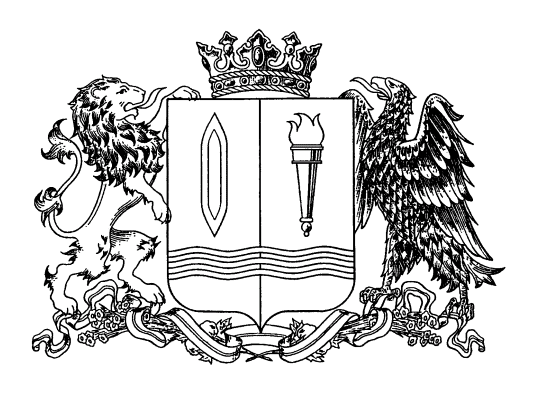 ДЕПАРТАМЕНТ ЭНЕРГЕТИКИ И ТАРИФОВИВАНОВСКОЙ ОБЛАСТИП О С Т А Н О В Л Е Н И Еот 30 декабря 2016 г.								            № 128-э/3Об установлении стандартизированных тарифных ставок, формулы платыза технологическое присоединение и ставок за единицу максимальной мощностидля применения при расчете платы за технологическое присоединениек электрическим сетям на территории Ивановской областиВ соответствии с Федеральным законом от 26.03.2003 № 35-ФЗ «Об электроэнергетике», Постановлением Правительства Российской Федерации от 29.12.2011 № 1178 «О ценообразовании в области регулируемых цен (тарифов) в электроэнергетике», Правилами технологического присоединения энергопринимающих устройств потребителей электрической энергии, объектов по производству электрической энергии, а также объектов электросетевого хозяйства, принадлежащих сетевым организациям и иным лицам, к электрическим сетям, утвержденными Постановлением Правительства Российской Федерации от 27.12.2004 № 861, Методическими указаниями по определению размера платы за технологическое присоединение к электрическим сетям, утвержденными приказом ФСТ России от 11.09.2012 № 209-э/1 (далее – Методические указания), Методическими указаниями по определению выпадающих доходов, связанных с осуществлением технологического присоединения к электрическим сетям, утвержденными приказом ФСТ России от 11.09.2014 № 215-э/1, Департамент энергетики и тарифов Ивановской области постановляет:Установить стандартизированные тарифные ставки и формулы платы за технологическое присоединение для применения при расчете платы за технологическое присоединение к электрическим сетям согласно приложениям 1 - 18 к постановлению.Установить ставки за единицу максимальной мощности для применения при расчете платы за технологическое присоединение к электрическим сетям согласно приложениям 19 - 34 к постановлению.Установить плату за технологическое присоединение к электрическим сетям в размере 550 рублей с учетом НДС (466,10 рублей без учета НДС) для заявителей (в том числе религиозных организаций), подающих заявку в целях технологического присоединения энергопринимающих устройств максимальной мощностью, не превышающей 15 кВт включительно (с учетом ранее присоединенной в данной точке присоединения мощности), при присоединении объектов, отнесенных к третьей категории надежности (по одному источнику электроснабжения), при условии, что расстояние от границ участка заявителя до объектов электросетевого хозяйства на уровне напряжения до 20 кВ включительно необходимого заявителю класса напряжения сетевой организации, в которую подана заявка, составляет не более 300 метров в городах и поселках городского типа и не более 500 метров в сельской местности, в том числе в целях временного технологического присоединения принадлежащих им энергопринимающих устройств, с учетом ограничений по применению указанного размера платы, установленных Правилами технологического присоединения энергопринимающих устройств потребителей электрической энергии, объектов по производству электрической энергии, а также объектов электросетевого хозяйства, принадлежащих сетевым организациям и иным лицам, к электрическим сетям, утвержденными Постановлением Правительства Российской Федерации от 27.12.2004 № 861.В случае если с учетом последующего увеличения максимальной мощности ранее присоединенного устройства максимальная мощность превысит 15 кВт и (или) превышены вышеуказанные расстояния, расчет платы за технологическое присоединение производится по стандартизированным тарифным ставкам, установленным в п. 1 настоящего постановления, или по ставкам за единицу максимальной мощности, установленным в п. 2 настоящего постановления, пропорционально объему максимальной мощности, заявленной потребителем.Плата для заявителей, подающих заявку в целях технологического присоединения энергопринимающих устройств максимальной мощностью, не превышающей 15 кВт включительно (с учетом ранее присоединенной в данной точке присоединения мощности), по первой и (или) второй категории надежности, т.е. к двум независимым источникам электроснабжения, производится по стандартизированным тарифным ставкам, установленным в п. 1 настоящего постановления, или по ставкам за единицу максимальной мощности, установленным в п. 2 настоящего постановления, за объем максимальной мощности, указанный в заявке на технологическое присоединение, по выбранной категории надежности.Если заявителями на технологическое присоединение выступают: садоводческое, огородническое, дачное, иное некоммерческое объединение (гаражно-строительный, гаражный кооператив), граждане, объединившие свои гаражи и хозяйственные постройки (погреба, сараи), то плата для указанных заявителей составляет 550 рублей с учетом НДС, умноженных на количество членов этих некоммерческих объединений (собственников построек), при условии присоединения каждым членом некоммерческого объединения (собственником построек) не более 15 кВт по третьей категории надежности (по одному источнику электроснабжения) с учетом ранее присоединенных в данной точке присоединения энергопринимающих устройств при присоединении к электрическим сетям сетевой организации на уровне напряжения до 20 кВ включительно и нахождения энергопринимающих устройств указанных некоммерческих объединений (объединенных построек) на расстоянии не более 300 метров в городах и поселках городского типа и не более 500 метров в сельской местности до существующих объектов электросетевого хозяйства сетевых организаций.Размер расходов ПАО «МРСК Центра и Приволжья» (филиал «Ивэнерго»), связанных с осуществлением технологического присоединения к электрическим сетям энергопринимающих устройств заявителей максимальной мощностью, не превышающей 15 кВт включительно (с учетом ранее присоединенной в данной точке присоединения мощности), при присоединении объектов, отнесенных к третьей категории надежности (по одному источнику электроснабжения), при условии, что расстояние от границ участка заявителя до объектов электросетевого хозяйства (на уровне напряжения до 20 кВ включительно), необходимого заявителю уровня напряжения сетевой организации, составляет не более 300 метров в городах и поселках городского типа и не более 500 метров в сельской местности, не включаемых в плату за технологическое присоединение, на 2017 год составляет 41 562,89 тыс. руб. (без НДС).Размер расходов ПАО «МРСК Центра и Приволжья» (филиал «Ивэнерго») на выплату процентов по кредитным договорам, связанным с рассрочкой по оплате технологического присоединения энергопринимающих устройств максимальной мощностью свыше 15 и до 150 кВт включительно (с учетом ранее присоединенных в данной точке присоединения энергопринимающих устройств), не включаемых в состав платы за технологическое присоединение, на 2017 год составляет 0,0 тыс. руб. (без НДС).Размер расходов ПАО «МРСК Центра и Приволжья» (филиал «Ивэнерго») на строительство объектов электросетевого хозяйства от существующих объектов электросетевого хозяйства до присоединяемых энергопринимающих устройств и (или) объектов электроэнергетики, связанных с осуществлением технологического присоединения к электрическим сетям энергопринимающих устройств максимальной мощностью свыше 15 и до 150 кВт включительно (с учетом ранее присоединенных в данной точке присоединения энергопринимающих устройств), не включаемых в состав платы за технологическое присоединение, на 2017 год составляет 0,0 тыс. руб. (без НДС).Размер расходов АО «Ивгорэлектросеть», связанных с осуществлением технологического присоединения к электрическим сетям энергопринимающих устройств заявителей максимальной мощностью, не превышающей 15 кВт включительно (с учетом ранее присоединенной в данной точке присоединения мощности), при присоединении объектов, отнесенных к третьей категории надежности (по одному источнику электроснабжения), при условии, что расстояние от границ участка заявителя до объектов электросетевого хозяйства (на уровне напряжения до 20 кВ включительно), необходимого заявителю уровня напряжения сетевой организации, составляет не более 300 метров в городах и поселках городского типа и не более 500 метров в сельской местности, не включаемых в плату за технологическое присоединение, на 2017 год составляет 67 942,74 тыс. руб. (без НДС).Размер расходов АО «Ивгорэлектросеть» на выплату процентов по кредитным договорам, связанным с рассрочкой по оплате технологического присоединения энергопринимающих устройств максимальной мощностью свыше 15 и до 150 кВт включительно (с учетом ранее присоединенных в данной точке присоединения энергопринимающих устройств), не включаемых в состав платы за технологическое присоединение, на 2017 год составляет 18,70 тыс. руб. (без НДС).Размер расходов АО «Ивгорэлектросеть» на строительство объектов электросетевого хозяйства от существующих объектов электросетевого хозяйства до присоединяемых энергопринимающих устройств и (или) объектов электроэнергетики, связанных с осуществлением технологического присоединения к электрическим сетям энергопринимающих устройств максимальной мощностью свыше 15 и до 150 кВт включительно (с учетом ранее присоединенных в данной точке присоединения энергопринимающих устройств), не включаемых в состав платы за технологическое присоединение, на 2017 год составляет 10 454,42 тыс. руб. (без НДС).Размер расходов ОАО «Объединенные электрические сети», связанных с осуществлением технологического присоединения к электрическим сетям энергопринимающих устройств заявителей максимальной мощностью, не превышающей 15 кВт включительно (с учетом ранее присоединенной в данной точке присоединения мощности), при присоединении объектов, отнесенных к третьей категории надежности (по одному источнику электроснабжения), при условии, что расстояние от границ участка заявителя до объектов электросетевого хозяйства (на уровне напряжения до 20 кВ включительно), необходимого заявителю уровня напряжения сетевой организации, составляет не более 300 метров в городах и поселках городского типа и не более 500 метров в сельской местности, не включаемых в плату за технологическое присоединение, на 2017 год составляет 6 624,81 тыс. руб. (без НДС).Размер расходов ОАО «Объединенные электрические сети» на выплату процентов по кредитным договорам, связанным с рассрочкой по оплате технологического присоединения энергопринимающих устройств максимальной мощностью свыше 15 и до 150 кВт включительно (с учетом ранее присоединенных в данной точке присоединения энергопринимающих устройств), не включаемых в состав платы за технологическое присоединение, на 2017 год составляет 75,19 тыс. руб. (без НДС).Размер расходов ОАО «Объединенные электрические сети» на строительство объектов электросетевого хозяйства от существующих объектов электросетевого хозяйства до присоединяемых энергопринимающих устройств и (или) объектов электроэнергетики, связанных с осуществлением технологического присоединения к электрическим сетям энергопринимающих устройств максимальной мощностью свыше 15 и до 150 кВт включительно (с учетом ранее присоединенных в данной точке присоединения энергопринимающих устройств), не включаемых в состав платы за технологическое присоединение, на 2017 год составляет 0,0 тыс. руб. (без НДС).Размер расходов ОАО «Кинешемская ГЭС», связанных с осуществлением технологического присоединения к электрическим сетям энергопринимающих устройств заявителей максимальной мощностью, не превышающей 15 кВт включительно (с учетом ранее присоединенной в данной точке присоединения мощности), при присоединении объектов, отнесенных к третьей категории надежности (по одному источнику электроснабжения), при условии, что расстояние от границ участка заявителя до объектов электросетевого хозяйства (на уровне напряжения до 20 кВ включительно), необходимого заявителю уровня напряжения сетевой организации, составляет не более 300 метров в городах и поселках городского типа и не более 500 метров в сельской местности, не включаемых в плату за технологическое присоединение, на 2017 год составляет 2 021,37 тыс. руб. (без НДС).Размер расходов ОАО «Кинешемская ГЭС» на выплату процентов по кредитным договорам, связанным с рассрочкой по оплате технологического присоединения энергопринимающих устройств максимальной мощностью свыше 15 и до 150 кВт включительно (с учетом ранее присоединенных в данной точке присоединения энергопринимающих устройств), не включаемых в состав платы за технологическое присоединение, на 2017 год составляет 0,0 тыс. руб. (без НДС).Размер расходов ОАО «Кинешемская ГЭС» на строительство объектов электросетевого хозяйства от существующих объектов электросетевого хозяйства до присоединяемых энергопринимающих устройств и (или) объектов электроэнергетики, связанных с осуществлением технологического присоединения к электрическим сетям энергопринимающих устройств максимальной мощностью свыше 15 и до 150 кВт включительно (с учетом ранее присоединенных в данной точке присоединения энергопринимающих устройств), не включаемых в состав платы за технологическое присоединение, на 2017 год составляет 0,0 тыс. руб. (без НДС).Размер расходов ОАО «Вичугская городская электросеть», связанных с осуществлением технологического присоединения к электрическим сетям энергопринимающих устройств заявителей максимальной мощностью, не превышающей 15 кВт включительно (с учетом ранее присоединенной в данной точке присоединения мощности), при присоединении объектов, отнесенных к третьей категории надежности (по одному источнику электроснабжения), при условии, что расстояние от границ участка заявителя до объектов электросетевого хозяйства (на уровне напряжения до 20 кВ включительно), необходимого заявителю уровня напряжения сетевой организации, составляет не более 300 метров в городах и поселках городского типа и не более 500 метров в сельской местности, не включаемых в плату за технологическое присоединение, на 2017 год составляет 1 307,67 тыс. руб. (без НДС).Размер расходов ОАО «Вичугская городская электросеть» на выплату процентов по кредитным договорам, связанным с рассрочкой по оплате технологического присоединения энергопринимающих устройств максимальной мощностью свыше 15 и до 150 кВт включительно (с учетом ранее присоединенных в данной точке присоединения энергопринимающих устройств), не включаемых в состав платы за технологическое присоединение, на 2017 год составляет 0,0 тыс. руб. (без НДС).Размер расходов ОАО «Вичугская городская электросеть» на строительство объектов электросетевого хозяйства от существующих объектов электросетевого хозяйства до присоединяемых энергопринимающих устройств и (или) объектов электроэнергетики, связанных с осуществлением технологического присоединения к электрическим сетям энергопринимающих устройств максимальной мощностью свыше 15 и до 150 кВт включительно (с учетом ранее присоединенных в данной точке присоединения энергопринимающих устройств), не включаемых в состав платы за технологическое присоединение, на 2017 год составляет 0,0 тыс. руб. (без НДС).Размер расходов ООО «ТСП», связанных с осуществлением технологического присоединения к электрическим сетям энергопринимающих устройств заявителей максимальной мощностью, не превышающей 15 кВт включительно (с учетом ранее присоединенной в данной точке присоединения мощности), при присоединении объектов, отнесенных к третьей категории надежности (по одному источнику электроснабжения), при условии, что расстояние от границ участка заявителя до объектов электросетевого хозяйства (на уровне напряжения до 20 кВ включительно), необходимого заявителю уровня напряжения сетевой организации, составляет не более 300 метров в городах и поселках городского типа и не более 500 метров в сельской местности, не включаемых в плату за технологическое присоединение, на 2017 год составляет 215,76 тыс. руб. (без НДС).Размер расходов ООО «ТСП» на выплату процентов по кредитным договорам, связанным с рассрочкой по оплате технологического присоединения энергопринимающих устройств максимальной мощностью свыше 15 и до 150 кВт включительно (с учетом ранее присоединенных в данной точке присоединения энергопринимающих устройств), не включаемых в состав платы за технологическое присоединение, на 2017 год составляет 0,0 тыс. руб. (без НДС).Размер расходов ООО «ТСП» на строительство объектов электросетевого хозяйства от существующих объектов электросетевого хозяйства до присоединяемых энергопринимающих устройств и (или) объектов электроэнергетики, связанных с осуществлением технологического присоединения к электрическим сетям энергопринимающих устройств максимальной мощностью свыше 15 и до 150 кВт включительно (с учетом ранее присоединенных в данной точке присоединения энергопринимающих устройств), не включаемых в состав платы за технологическое присоединение, на 2017 год составляет 0,0 тыс. руб. (без НДС).Размер расходов АО «Оборонэнерго» (филиал «Волго-Вятский»), связанных с осуществлением технологического присоединения к электрическим сетям энергопринимающих устройств заявителей максимальной мощностью, не превышающей 15 кВт включительно (с учетом ранее присоединенной в данной точке присоединения мощности), при присоединении объектов, отнесенных к третьей категории надежности (по одному источнику электроснабжения), при условии, что расстояние от границ участка заявителя до объектов электросетевого хозяйства (на уровне напряжения до 20 кВ включительно), необходимого заявителю уровня напряжения сетевой организации, составляет не более 300 метров в городах и поселках городского типа и не более 500 метров в сельской местности, не включаемых в плату за технологическое присоединение, на 2017 год составляет 284,26 тыс. руб. (без НДС).Размер расходов АО «Оборонэнерго» (филиал «Волго-Вятский») на выплату процентов по кредитным договорам, связанным с рассрочкой по оплате технологического присоединения энергопринимающих устройств максимальной мощностью свыше 15 и до 150 кВт включительно (с учетом ранее присоединенных в данной точке присоединения энергопринимающих устройств), не включаемых в состав платы за технологическое присоединение, на 2017 год составляет 0,0 тыс. руб. (без НДС).Размер расходов АО «Оборонэнерго» (филиал «Волго-Вятский») на строительство объектов электросетевого хозяйства от существующих объектов электросетевого хозяйства до присоединяемых энергопринимающих устройств и (или) объектов электроэнергетики, связанных с осуществлением технологического присоединения к электрическим сетям энергопринимающих устройств максимальной мощностью свыше 15 и до 150 кВт включительно (с учетом ранее присоединенных в данной точке присоединения энергопринимающих устройств), не включаемых в состав платы за технологическое присоединение, на 2017 год составляет 0,0 тыс. руб. (без НДС).Размер расходов ООО «Партнер», связанных с осуществлением технологического присоединения к электрическим сетям энергопринимающих устройств заявителей максимальной мощностью, не превышающей 15 кВт включительно (с учетом ранее присоединенной в данной точке присоединения мощности), при присоединении объектов, отнесенных к третьей категории надежности (по одному источнику электроснабжения), при условии, что расстояние от границ участка заявителя до объектов электросетевого хозяйства (на уровне напряжения до 20 кВ включительно), необходимого заявителю уровня напряжения сетевой организации, составляет не более 300 метров в городах и поселках городского типа и не более 500 метров в сельской местности, не включаемых в плату за технологическое присоединение, на 2017 год составляет 1 098,95 тыс. руб. (без НДС).Размер расходов ООО «Партнер» на выплату процентов по кредитным договорам, связанным с рассрочкой по оплате технологического присоединения энергопринимающих устройств максимальной мощностью свыше 15 и до 150 кВт включительно (с учетом ранее присоединенных в данной точке присоединения энергопринимающих устройств), не включаемых в состав платы за технологическое присоединение, на 2017 год составляет 0,0 тыс. руб. (без НДС).Размер расходов ООО «Партнер» на строительство объектов электросетевого хозяйства от существующих объектов электросетевого хозяйства до присоединяемых энергопринимающих устройств и (или) объектов электроэнергетики, связанных с осуществлением технологического присоединения к электрическим сетям энергопринимающих устройств максимальной мощностью свыше 15 и до 150 кВт включительно (с учетом ранее присоединенных в данной точке присоединения энергопринимающих устройств), не включаемых в состав платы за технологическое присоединение, на 2017 год составляет 300,91 тыс. руб. (без НДС).Размер расходов ООО «Альфа-Энерго», связанных с осуществлением технологического присоединения к электрическим сетям энергопринимающих устройств заявителей максимальной мощностью, не превышающей 15 кВт включительно (с учетом ранее присоединенной в данной точке присоединения мощности), при присоединении объектов, отнесенных к третьей категории надежности (по одному источнику электроснабжения), при условии, что расстояние от границ участка заявителя до объектов электросетевого хозяйства (на уровне напряжения до 20 кВ включительно), необходимого заявителю уровня напряжения сетевой организации, составляет не более 300 метров в городах и поселках городского типа и не более 500 метров в сельской местности, не включаемых в плату за технологическое присоединение, на 2017 год составляет 0,0 тыс. руб. (без НДС).Размер расходов ООО «Альфа-Энерго» на выплату процентов по кредитным договорам, связанным с рассрочкой по оплате технологического присоединения энергопринимающих устройств максимальной мощностью свыше 15 и до 150 кВт включительно (с учетом ранее присоединенных в данной точке присоединения энергопринимающих устройств), не включаемых в состав платы за технологическое присоединение, на 2017 год составляет 0,0 тыс. руб. (без НДС).Размер расходов ООО «Альфа-Энерго» на строительство объектов электросетевого хозяйства от существующих объектов электросетевого хозяйства до присоединяемых энергопринимающих устройств и (или) объектов электроэнергетики, связанных с осуществлением технологического присоединения к электрическим сетям энергопринимающих устройств максимальной мощностью свыше 15 и до 150 кВт включительно (с учетом ранее присоединенных в данной точке присоединения энергопринимающих устройств), не включаемых в состав платы за технологическое присоединение, на 2017 год составляет 0,0 тыс. руб. (без НДС).Размер расходов ОАО «Юрьевецкие электрические сети», связанных с осуществлением технологического присоединения к электрическим сетям энергопринимающих устройств заявителей максимальной мощностью, не превышающей 15 кВт включительно (с учетом ранее присоединенной в данной точке присоединения мощности), при присоединении объектов, отнесенных к третьей категории надежности (по одному источнику электроснабжения), при условии, что расстояние от границ участка заявителя до объектов электросетевого хозяйства (на уровне напряжения до 20 кВ включительно), необходимого заявителю уровня напряжения сетевой организации, составляет не более 300 метров в городах и поселках городского типа и не более 500 метров в сельской местности, не включаемых в плату за технологическое присоединение, на 2017 год составляет 0,0 тыс. руб. (без НДС).Размер расходов ОАО «Юрьевецкие электрические сети» на выплату процентов по кредитным договорам, связанным с рассрочкой по оплате технологического присоединения энергопринимающих устройств максимальной мощностью свыше 15 и до 150 кВт включительно (с учетом ранее присоединенных в данной точке присоединения энергопринимающих устройств), не включаемых в состав платы за технологическое присоединение, на 2017 год составляет 0,0 тыс. руб. (без НДС).Размер расходов ОАО «Юрьевецкие электрические сети» на строительство объектов электросетевого хозяйства от существующих объектов электросетевого хозяйства до присоединяемых энергопринимающих устройств и (или) объектов электроэнергетики, связанных с осуществлением технологического присоединения к электрическим сетям энергопринимающих устройств максимальной мощностью свыше 15 и до 150 кВт включительно (с учетом ранее присоединенных в данной точке присоединения энергопринимающих устройств), не включаемых в состав платы за технологическое присоединение, на 2017 год составляет 0,0 тыс. руб. (без НДС).Размер расходов АО «Поликор», связанных с осуществлением технологического присоединения к электрическим сетям энергопринимающих устройств заявителей максимальной мощностью, не превышающей 15 кВт включительно (с учетом ранее присоединенной в данной точке присоединения мощности), при присоединении объектов, отнесенных к третьей категории надежности (по одному источнику электроснабжения), при условии, что расстояние от границ участка заявителя до объектов электросетевого хозяйства (на уровне напряжения до 20 кВ включительно), необходимого заявителю уровня напряжения сетевой организации, составляет не более 300 метров в городах и поселках городского типа и не более 500 метров в сельской местности, не включаемых в плату за технологическое присоединение, на 2017 год составляет 0,0 тыс. руб. (без НДС).Размер расходов АО «Поликор» на выплату процентов по кредитным договорам, связанным с рассрочкой по оплате технологического присоединения энергопринимающих устройств максимальной мощностью свыше 15 и до 150 кВт включительно (с учетом ранее присоединенных в данной точке присоединения энергопринимающих устройств), не включаемых в состав платы за технологическое присоединение, на 2017 год составляет 0,0 тыс. руб. (без НДС).Размер расходов АО «Поликор» на строительство объектов электросетевого хозяйства от существующих объектов электросетевого хозяйства до присоединяемых энергопринимающих устройств и (или) объектов электроэнергетики, связанных с осуществлением технологического присоединения к электрическим сетям энергопринимающих устройств максимальной мощностью свыше 15 и до 150 кВт включительно (с учетом ранее присоединенных в данной точке присоединения энергопринимающих устройств), не включаемых в состав платы за технологическое присоединение, на 2017 год составляет 0,0 тыс. руб. (без НДС).Размер расходов ООО «Промэнергосеть», связанных с осуществлением технологического присоединения к электрическим сетям энергопринимающих устройств заявителей максимальной мощностью, не превышающей 15 кВт включительно (с учетом ранее присоединенной в данной точке присоединения мощности), при присоединении объектов, отнесенных к третьей категории надежности (по одному источнику электроснабжения), при условии, что расстояние от границ участка заявителя до объектов электросетевого хозяйства (на уровне напряжения до 20 кВ включительно), необходимого заявителю уровня напряжения сетевой организации, составляет не более 300 метров в городах и поселках городского типа и не более 500 метров в сельской местности, не включаемых в плату за технологическое присоединение, на 2017 год составляет 0,0 тыс. руб. (без НДС).Размер расходов ООО «Промэнергосеть» на выплату процентов по кредитным договорам, связанным с рассрочкой по оплате технологического присоединения энергопринимающих устройств максимальной мощностью свыше 15 и до 150 кВт включительно (с учетом ранее присоединенных в данной точке присоединения энергопринимающих устройств), не включаемых в состав платы за технологическое присоединение, на 2017 год составляет 0,0 тыс. руб. (без НДС).Размер расходов ООО «Промэнергосеть» на строительство объектов электросетевого хозяйства от существующих объектов электросетевого хозяйства до присоединяемых энергопринимающих устройств и (или) объектов электроэнергетики, связанных с осуществлением технологического присоединения к электрическим сетям энергопринимающих устройств максимальной мощностью свыше 15 и до 150 кВт включительно (с учетом ранее присоединенных в данной точке присоединения энергопринимающих устройств), не включаемых в состав платы за технологическое присоединение, на 2017 год составляет 0,0 тыс. руб. (без НДС).Размер расходов ООО «Электроснаб-2010», связанных с осуществлением технологического присоединения к электрическим сетям энергопринимающих устройств заявителей максимальной мощностью, не превышающей 15 кВт включительно (с учетом ранее присоединенной в данной точке присоединения мощности), при присоединении объектов, отнесенных к третьей категории надежности (по одному источнику электроснабжения), при условии, что расстояние от границ участка заявителя до объектов электросетевого хозяйства (на уровне напряжения до 20 кВ включительно), необходимого заявителю уровня напряжения сетевой организации, составляет не более 300 метров в городах и поселках городского типа и не более 500 метров в сельской местности, не включаемых в плату за технологическое присоединение, на 2017 год составляет 0,0 тыс. руб. (без НДС).Размер расходов ООО «Электроснаб-2010» на выплату процентов по кредитным договорам, связанным с рассрочкой по оплате технологического присоединения энергопринимающих устройств максимальной мощностью свыше 15 и до 150 кВт включительно (с учетом ранее присоединенных в данной точке присоединения энергопринимающих устройств), не включаемых в состав платы за технологическое присоединение, на 2017 год составляет 0,0 тыс. руб. (без НДС).Размер расходов ООО «Электроснаб-2010» на строительство объектов электросетевого хозяйства от существующих объектов электросетевого хозяйства до присоединяемых энергопринимающих устройств и (или) объектов электроэнергетики, связанных с осуществлением технологического присоединения к электрическим сетям энергопринимающих устройств максимальной мощностью свыше 15 и до 150 кВт включительно (с учетом ранее присоединенных в данной точке присоединения энергопринимающих устройств), не включаемых в состав платы за технологическое присоединение, на 2017 год составляет 0,0 тыс. руб. (без НДС).Размер расходов ООО «Газпром энерго» (Саратовский филиал), связанных с осуществлением технологического присоединения к электрическим сетям энергопринимающих устройств заявителей максимальной мощностью, не превышающей 15 кВт включительно (с учетом ранее присоединенной в данной точке присоединения мощности), при присоединении объектов, отнесенных к третьей категории надежности (по одному источнику электроснабжения), при условии, что расстояние от границ участка заявителя до объектов электросетевого хозяйства (на уровне напряжения до 20 кВ включительно), необходимого заявителю уровня напряжения сетевой организации, составляет не более 300 метров в городах и поселках городского типа и не более 500 метров в сельской местности, не включаемых в плату за технологическое присоединение, на 2017 год составляет 0,0 тыс. руб. (без НДС).Размер расходов ООО «Газпром энерго» (Саратовский филиал) на выплату процентов по кредитным договорам, связанным с рассрочкой по оплате технологического присоединения энергопринимающих устройств максимальной мощностью свыше 15 и до 150 кВт включительно (с учетом ранее присоединенных в данной точке присоединения энергопринимающих устройств), не включаемых в состав платы за технологическое присоединение, на 2017 год составляет 0,0 тыс. руб. (без НДС).Размер расходов ООО «Газпром энерго» (Саратовский филиал) на строительство объектов электросетевого хозяйства от существующих объектов электросетевого хозяйства до присоединяемых энергопринимающих устройств и (или) объектов электроэнергетики, связанных с осуществлением технологического присоединения к электрическим сетям энергопринимающих устройств максимальной мощностью свыше 15 и до 150 кВт включительно (с учетом ранее присоединенных в данной точке присоединения энергопринимающих устройств), не включаемых в состав платы за технологическое присоединение, на 2017 год составляет 0,0 тыс. руб. (без НДС).Размер расходов ОАО «РЖД» (Северная дирекция по энергообеспечению - структурное подразделение филиала Трансэнерго), связанных с осуществлением технологического присоединения к электрическим сетям энергопринимающих устройств заявителей максимальной мощностью, не превышающей 15 кВт включительно (с учетом ранее присоединенной в данной точке присоединения мощности), при присоединении объектов, отнесенных к третьей категории надежности (по одному источнику электроснабжения), при условии, что расстояние от границ участка заявителя до объектов электросетевого хозяйства (на уровне напряжения до 20 кВ включительно), необходимого заявителю уровня напряжения сетевой организации, составляет не более 300 метров в городах и поселках городского типа и не более 500 метров в сельской местности, не включаемых в плату за технологическое присоединение, на 2017 год составляет 0,0 тыс. руб. (без НДС).Размер расходов ОАО «РЖД» (Северная дирекция по энергообеспечению - структурное подразделение филиала Трансэнерго) на выплату процентов по кредитным договорам, связанным с рассрочкой по оплате технологического присоединения энергопринимающих устройств максимальной мощностью свыше 15 и до 150 кВт включительно (с учетом ранее присоединенных в данной точке присоединения энергопринимающих устройств), не включаемых в состав платы за технологическое присоединение, на 2017 год составляет 0,0 тыс. руб. (без НДС).Размер расходов ОАО «РЖД» (Северная дирекция по энергообеспечению - структурное подразделение филиала Трансэнерго) на строительство объектов электросетевого хозяйства от существующих объектов электросетевого хозяйства до присоединяемых энергопринимающих устройств и (или) объектов электроэнергетики, связанных с осуществлением технологического присоединения к электрическим сетям энергопринимающих устройств максимальной мощностью свыше 15 и до 150 кВт включительно (с учетом ранее присоединенных в данной точке присоединения энергопринимающих устройств), не включаемых в состав платы за технологическое присоединение, на 2017 год составляет 0,0 тыс. руб. (без НДС). 19.	Размер расходов ООО «ШуяПромЭнерго», связанных с осуществлением технологического присоединения к электрическим сетям энергопринимающих устройств заявителей максимальной мощностью, не превышающей 15 кВт включительно (с учетом ранее присоединенной в данной точке присоединения мощности), при присоединении объектов, отнесенных к третьей категории надежности (по одному источнику электроснабжения), при условии, что расстояние от границ участка заявителя до объектов электросетевого хозяйства (на уровне напряжения до 20 кВ включительно), необходимого заявителю уровня напряжения сетевой организации, составляет не более 300 метров в городах и поселках городского типа и не более 500 метров в сельской местности, не включаемых в плату за технологическое присоединение, на 2017 год составляет 0,0 тыс. руб. (без НДС).Размер расходов ООО «ШуяПромЭнерго» на выплату процентов по кредитным договорам, связанным с рассрочкой по оплате технологического присоединения энергопринимающих устройств максимальной мощностью свыше 15 и до 150 кВт включительно (с учетом ранее присоединенных в данной точке присоединения энергопринимающих устройств), не включаемых в состав платы за технологическое присоединение, на 2017 год составляет 0,0 тыс. руб. (без НДС).Размер расходов ООО «ШуяПромЭнерго» на строительство объектов электросетевого хозяйства от существующих объектов электросетевого хозяйства до присоединяемых энергопринимающих устройств и (или) объектов электроэнергетики, связанных с осуществлением технологического присоединения к электрическим сетям энергопринимающих устройств максимальной мощностью свыше 15 и до 150 кВт включительно (с учетом ранее присоединенных в данной точке присоединения энергопринимающих устройств), не включаемых в состав платы за технологическое присоединение, на 2017 год составляет 0,0 тыс. руб. (без НДС).Стандартизированные тарифные ставки и ставки за единицу максимальной мощности, установленные в п. 1 и п. 2 настоящего постановления, действуют с 01.01.2017 по 31.12.2017.С 01.01.2017 признать утратившими силу постановления Департамента энергетики и тарифов Ивановской области от 30.12.2013 № 592-э/5, от 30.12.2013 № 592-э/6, от 06.03.2014 № 597-э/2, от 18.09.2015 № 42-э/1, от 27.11.2015 № 51-э/1, от 27.11.2015 № 51-э/2, от 04.12.2015 № 53-э/1, от 11.12.2015 № 55-э/1, от 11.12.2015 № 55-э/2, от 11.12.2015 № 55-э/3, от 30.12.2015 № 62-э/1, от 30.12.2015 № 62-э/2, от 30.12.2015 № 62-э/3, от 31.12.2015 № 63-э/2, от 31.12.2015 № 63-э/3, от 31.12.2015 № 63-э/4, от 12.02.2016 № 69-э/1, от 15.04.2016 № 78-э/1, от 16.12.2016 № 122-э/2.Настоящее постановление вступает в силу со дня его официального опубликования.И. о. начальника Департамента							                   Д.К. КрыловПриложение 1 к постановлению Департамента энергетики и тарифов Ивановской области от 30.12.2016 № 128-э/3Стандартизированные тарифные ставки на покрытие расходов на технологическое присоединение к электрическим сетям ПАО «МРСК Центра и Приволжья» (филиал «Ивэнерго») по мероприятиям, указанным в п. 16 Методических указаний (кроме подпунктов «б» и «в»),С1, руб./кВт, без НДС (в ценах 2017 г.)<*> Ставка на выполнение мероприятия «Участие сетевой организации в осмотре (обследовании) должностным лицом органа федерального государственного энергетического надзора присоединяемых Устройств Заявителя» не применяется в случаях, если в соответствии с действующим законодательством Российской Федерации не требуется получение разрешения органа федерального государственного энергетического надзора на допуск в эксплуатацию объектов заявителя.Приложение 2 к постановлению Департамента энергетики и тарифов Ивановской области от 30.12.2016 № 128-э/3Стандартизированные тарифные ставки на покрытие расходов на технологическое присоединение к электрическим сетям АО «Ивгорэлектросеть» по мероприятиям, указанным в п. 16 Методических указаний (кроме подпунктов «б» и «в»),С1, руб./кВт, без НДС (в ценах 2017 г.)<*> Ставка на выполнение мероприятия «Участие сетевой организации в осмотре (обследовании) должностным лицом органа федерального государственного энергетического надзора присоединяемых Устройств Заявителя» не применяется в случаях, если в соответствии с действующим законодательством Российской Федерации не требуется получение разрешения органа федерального государственного энергетического надзора на допуск в эксплуатацию объектов заявителя.Приложение 3 к постановлению Департамента энергетики и тарифов Ивановской области от 30.12.2016 № 128-э/3Стандартизированные тарифные ставки на покрытие расходов на технологическое присоединение к электрическим сетям ОАО «Объединенные электрические сети» по мероприятиям, указанным в п. 16 Методических указаний (кроме подпунктов «б» и «в»),С1, руб./кВт, без НДС (в ценах 2017 г.)<*> Ставка на выполнение мероприятия «Участие сетевой организации в осмотре (обследовании) должностным лицом органа федерального государственного энергетического надзора присоединяемых Устройств Заявителя» не применяется в случаях, если в соответствии с действующим законодательством Российской Федерации не требуется получение разрешения органа федерального государственного энергетического надзора на допуск в эксплуатацию объектов заявителя.Приложение 4 к постановлению Департамента энергетики и тарифов Ивановской области от 30.12.2016 № 128-э/3Стандартизированные тарифные ставки на покрытие расходов на технологическое присоединение к электрическим сетям ОАО «Кинешемская ГЭС» по мероприятиям, указанным в п. 16 Методических указаний (кроме подпунктов «б» и «в»),С1, руб./кВт, без НДС (в ценах 2017 г.)<*> Ставка на выполнение мероприятия «Участие сетевой организации в осмотре (обследовании) должностным лицом органа федерального государственного энергетического надзора присоединяемых Устройств Заявителя» не применяется в случаях, если в соответствии с действующим законодательством Российской Федерации не требуется получение разрешения органа федерального государственного энергетического надзора на допуск в эксплуатацию объектов заявителя.Приложение 5 к постановлению Департамента энергетики и тарифов Ивановской области от 30.12.2016 № 128-э/3Стандартизированные тарифные ставки на покрытие расходов на технологическое присоединение к электрическим сетям ОАО «Вичугская городская электросеть» по мероприятиям, указанным в п. 16 Методических указаний (кроме подпунктов «б» и «в»),С1, руб./кВт, без НДС (в ценах 2017 г.)<*> Ставка на выполнение мероприятия «Участие сетевой организации в осмотре (обследовании) должностным лицом органа федерального государственного энергетического надзора присоединяемых Устройств Заявителя» не применяется в случаях, если в соответствии с действующим законодательством Российской Федерации не требуется получение разрешения органа федерального государственного энергетического надзора на допуск в эксплуатацию объектов заявителя.Приложение 6 к постановлению Департамента энергетики и тарифов Ивановской области от 30.12.2016 № 128-э/3Стандартизированные тарифные ставки на покрытие расходов на технологическое присоединение к электрическим сетям ООО «ТСП» по мероприятиям, указанным в п. 16 Методических указаний (кроме подпунктов «б» и «в»),С1, руб./кВт, без НДС (в ценах 2017 г.)<*> Ставка на выполнение мероприятия «Участие сетевой организации в осмотре (обследовании) должностным лицом органа федерального государственного энергетического надзора присоединяемых Устройств Заявителя» не применяется в случаях, если в соответствии с действующим законодательством Российской Федерации не требуется получение разрешения органа федерального государственного энергетического надзора на допуск в эксплуатацию объектов заявителя.Приложение 7 к постановлению Департамента энергетики и тарифов Ивановской области от 30.12.2016 № 128-э/3Стандартизированные тарифные ставки на покрытие расходов на технологическое присоединение к электрическим сетям АО «Оборонэнерго» (филиал «Волго-Вятский») по мероприятиям, указанным в п. 16 Методических указаний (кроме подпунктов «б» и «в»),С1, руб./кВт, без НДС (в ценах 2017 г.)<*> Ставка на выполнение мероприятия «Участие сетевой организации в осмотре (обследовании) должностным лицом органа федерального государственного энергетического надзора присоединяемых Устройств Заявителя» не применяется в случаях, если в соответствии с действующим законодательством Российской Федерации не требуется получение разрешения органа федерального государственного энергетического надзора на допуск в эксплуатацию объектов заявителя.Приложение 8 к постановлению Департамента энергетики и тарифов Ивановской области от 30.12.2016 № 128-э/3Стандартизированные тарифные ставки на покрытие расходов на технологическое присоединение к электрическим сетям ООО «Партнер» по мероприятиям, указанным в п. 16 Методических указаний (кроме подпунктов «б» и «в»),С1, руб./кВт, без НДС (в ценах 2017 г.)<*> Ставка на выполнение мероприятия «Участие сетевой организации в осмотре (обследовании) должностным лицом органа федерального государственного энергетического надзора присоединяемых Устройств Заявителя» не применяется в случаях, если в соответствии с действующим законодательством Российской Федерации не требуется получение разрешения органа федерального государственного энергетического надзора на допуск в эксплуатацию объектов заявителя.Приложение 9 к постановлению Департамента энергетики и тарифов Ивановской области от 30.12.2016 № 128-э/3Стандартизированные тарифные ставки на покрытие расходов на технологическое присоединение к электрическим сетям ООО «Альфа-Энерго» по мероприятиям, указанным в п. 16 Методических указаний (кроме подпунктов «б» и «в»),С1, руб./кВт, без НДС (в ценах 2017 г.)<*> Ставка на выполнение мероприятия «Участие сетевой организации в осмотре (обследовании) должностным лицом органа федерального государственного энергетического надзора присоединяемых Устройств Заявителя» не применяется в случаях, если в соответствии с действующим законодательством Российской Федерации не требуется получение разрешения органа федерального государственного энергетического надзора на допуск в эксплуатацию объектов заявителя.Приложение 10 к постановлению Департамента энергетики и тарифов Ивановской области от 30.12.2016 № 128-э/3Стандартизированные тарифные ставки на покрытие расходов на технологическое присоединение к электрическим сетям ОАО «Юрьевецкие электрические сети» по мероприятиям, указанным в п. 16 Методических указаний (кроме подпунктов «б» и «в»),С1, руб./кВт, без НДС (в ценах 2017 г.)<*> Ставка на выполнение мероприятия «Участие сетевой организации в осмотре (обследовании) должностным лицом органа федерального государственного энергетического надзора присоединяемых Устройств Заявителя» не применяется в случаях, если в соответствии с действующим законодательством Российской Федерации не требуется получение разрешения органа федерального государственного энергетического надзора на допуск в эксплуатацию объектов заявителя.Приложение 11 к постановлению Департамента энергетики и тарифов Ивановской области от 30.12.2016 № 128-э/3Стандартизированные тарифные ставки на покрытие расходов на технологическое присоединение к электрическим сетям АО «Поликор» по мероприятиям, указанным в п. 16 Методических указаний (кроме подпунктов «б» и «в»),С1, руб./кВт, без НДС (в ценах 2017 г.)<*> Ставка на выполнение мероприятия «Участие сетевой организации в осмотре (обследовании) должностным лицом органа федерального государственного энергетического надзора присоединяемых Устройств Заявителя» не применяется в случаях, если в соответствии с действующим законодательством Российской Федерации не требуется получение разрешения органа федерального государственного энергетического надзора на допуск в эксплуатацию объектов заявителя.Приложение 12 к постановлению Департамента энергетики и тарифов Ивановской области от 30.12.2016 № 128-э/3Стандартизированные тарифные ставки на покрытие расходов на технологическое присоединение к электрическим сетям ООО «Промэнергосеть» по мероприятиям, указанным в п. 16 Методических указаний (кроме подпунктов «б» и «в»),С1, руб./кВт, без НДС (в ценах 2017 г.)<*> Ставка на выполнение мероприятия «Участие сетевой организации в осмотре (обследовании) должностным лицом органа федерального государственного энергетического надзора присоединяемых Устройств Заявителя» не применяется в случаях, если в соответствии с действующим законодательством Российской Федерации не требуется получение разрешения органа федерального государственного энергетического надзора на допуск в эксплуатацию объектов заявителя.Приложение 13 к постановлению Департамента энергетики и тарифов Ивановской области от 30.12.2016 № 128-э/3Стандартизированные тарифные ставки на покрытие расходов на технологическое присоединение к электрическим сетям ООО «Электроснаб-2010» по мероприятиям, указанным в п. 16 Методических указаний (кроме подпунктов «б» и «в»),С1, руб./кВт, без НДС (в ценах 2017 г.)<*> Ставка на выполнение мероприятия «Участие сетевой организации в осмотре (обследовании) должностным лицом органа федерального государственного энергетического надзора присоединяемых Устройств Заявителя» не применяется в случаях, если в соответствии с действующим законодательством Российской Федерации не требуется получение разрешения органа федерального государственного энергетического надзора на допуск в эксплуатацию объектов заявителя.Приложение 14 к постановлению Департамента энергетики и тарифов Ивановской области от 30.12.2016 № 128-э/3Стандартизированные тарифные ставки на покрытие расходов на технологическое присоединение к электрическим сетям ООО «Газпром энерго» (Саратовский филиал) по мероприятиям, указанным в п. 16 Методических указаний (кроме подпунктов «б» и «в»),С1, руб./кВт, без НДС (в ценах 2017 г.)<*> Ставка на выполнение мероприятия «Участие сетевой организации в осмотре (обследовании) должностным лицом органа федерального государственного энергетического надзора присоединяемых Устройств Заявителя» не применяется в случаях, если в соответствии с действующим законодательством Российской Федерации не требуется получение разрешения органа федерального государственного энергетического надзора на допуск в эксплуатацию объектов заявителя.Приложение 15 к постановлению Департамента энергетики и тарифов Ивановской области от 30.12.2016 № 128-э/3Стандартизированные тарифные ставки на покрытие расходов на технологическое присоединение к электрическим сетям ОАО «РЖД» (Северная дирекция по энергообеспечению - структурное подразделение филиала Трансэнерго) по мероприятиям, указанным в п. 16 Методических указаний (кроме подпунктов «б» и «в»),С1, руб./кВт, без НДС (в ценах 2017 г.)<*> Ставка на выполнение мероприятия «Участие сетевой организации в осмотре (обследовании) должностным лицом органа федерального государственного энергетического надзора присоединяемых Устройств Заявителя» не применяется в случаях, если в соответствии с действующим законодательством Российской Федерации не требуется получение разрешения органа федерального государственного энергетического надзора на допуск в эксплуатацию объектов заявителя.Приложение 16 к постановлению Департамента энергетики и тарифов Ивановской области от 30.12.2016 № 128-э/3Стандартизированные тарифные ставки на покрытие расходов на технологическое присоединение к электрическим сетям ООО «ШуяПромЭнерго» по мероприятиям, указанным в п. 16 Методических указаний (кроме подпунктов «б» и «в»),С1, руб./кВт, без НДС (в ценах 2017 г.)<*> Ставка на выполнение мероприятия «Участие сетевой организации в осмотре (обследовании) должностным лицом органа федерального государственного энергетического надзора присоединяемых Устройств Заявителя» не применяется в случаях, если в соответствии с действующим законодательством Российской Федерации не требуется получение разрешения органа федерального государственного энергетического надзора на допуск в эксплуатацию объектов заявителя.Приложение 17 к постановлению Департамента энергетики и тарифов Ивановской областиот 30.12.2016 № 128-э/3Стандартизированные тарифные ставки, применяемые для расчета платы за технологическое присоединение энергопринимающих устройств к электрическим сетям территориальных сетевых организаций Ивановской области (С2, С3, С4), руб./км, руб./кВт без НДС(ФЕР, в ценах 2001г.)Стандартизированные тарифные ставки, применяемые для расчета платы за технологическое присоединение энергопринимающих устройств к электрическим сетям территориальных сетевых организаций Ивановской области для заявителей, осуществляющих присоединение энергопринимающих устройств максимальной мощностью не более 150 кВт с учетом ранее присоединенной мощности (С2, С3, С4), руб./км, руб./кВт без НДС(ФЕР, в ценах 2001г.)Ненаселенная местность - земли, не отнесенные к населенной и труднодоступной местности.Населенная местность - земли городов в пределах городской черты в границах их перспективного развития на 10 лет, курортные и пригородные зоны, зеленые зоны вокруг городов и других населенных пунктов, земли поселков городского типа в пределах поселковой черты и сельских населенных пунктов в пределах черты этих пунктов, а также территории садово-огородных участков.(Приказ Минэнерго России от 20.05.2003 № 187 «Об утверждении глав правил устройства электроустановок» (вместе с «Правилами устройства электроустановок (ПУЭ). Раздел 2. Передача электроэнергии. Главы 2.4, 2.5»).Приложение 18 к постановлению Департамента энергетики и тарифов Ивановской областиот 30.12.2016 № 128-э/3Формулы платы за технологическое присоединениедля применения при расчете платы за технологическое присоединение к электрическим сетямПриложение 19 к постановлению Департамента энергетики и тарифов Ивановской области от 30.12.2016 № 128-э/3Ставки за единицу максимальной мощности для применения при расчете платыза технологическое присоединение к электрическим сетямПАО «МРСК Центра и Приволжья» (филиал «Ивэнерго»), руб./кВт без НДС (в ценах 2017 года)<*> Ставки за единицу максимальной мощности по выполнению сетевой организацией мероприятий, связанных со строительством «последней мили», определены в отношении присоединяемых объектов, отнесенных к третьей категории надежности (по одному источнику электроснабжения). В случае если заявитель при технологическом присоединении запрашивает вторую или первую категорию надежности электроснабжения, что предполагает технологическое присоединение к двум независимым источникам энергоснабжения, то размер платы за технологическое присоединение определяется в соответствии с пунктом 30 Методических указаний по определению размера платы за технологическое присоединение к электрическим сетям, утвержденных приказом ФСТ России от 11.09.2012 г. № 209-э/1.<**> Ставка на выполнение мероприятия «Участие сетевой организации в осмотре (обследовании) должностным лицом органа федерального государственного энергетического надзора присоединяемых Устройств Заявителя» не применяется в случаях, если в соответствии с действующим законодательством Российской Федерации не требуется получение разрешения органа федерального государственного энергетического надзора на допуск в эксплуатацию объектов заявителя.Примечания:Размер платы за технологическое присоединение для конкретного заявителя определяется сетевой организацией на основании ставок за единицу максимальной мощности по каждому мероприятию, исходя из суммы затрат, рассчитанной по ставкам за технологическое присоединение (организационные мероприятия по пунктам 1, 4, 5, 6) и ставки (ставок) по мероприятиям «последней мили», реализуемым сетевой организацией для подключения конкретного заявителя, умноженной на объем максимальной мощности, указанный заявителем в заявке на технологическое присоединение на уровне напряжения i и (или) диапазоне мощности j. Для каждого конкретного заявителя при определении размера платы на основании ставок за единицу максимальной мощности применяются те ставки (пункты 3.1 - 3.4), которые согласно поданной заявке соответствуют способу технологического присоединения. В случае если согласно выданным техническим условиям при осуществлении технологического присоединения предусматриваются мероприятия по строительству пунктов секционирования и (или) комплектных трансформаторных подстанций (КТП), распределительных трансформаторных подстанций (РТП) с уровнем напряжения до 35 кВ, для расчета платы за технологическое присоединение посредством применения ставок платы за единицу максимальной мощности на покрытие расходов сетевой организации на строительство пунктов секционирования и (или) трансформаторных подстанций, данные ставки за единицу максимальной мощности (п. 3.3 и п. 3.4) необходимо умножать на индекс изменения сметной стоимости по строительно-монтажным работам для Ивановской области по прочим объектам, на квартал, предшествующий кварталу, в котором определяется плата за технологическое присоединение, к федеральным единичным расценкам 2001 года, определяемый федеральным органом исполнительной власти в рамках реализации полномочий в области сметного нормирования и ценообразования в сфере градостроительной деятельности ().Ставки за единицу максимальной мощности для применения при расчете платыза технологическое присоединение к электрическим сетям ПАО «МРСК Центра и Приволжья» (филиал «Ивэнерго»)для заявителей, осуществляющих присоединение энергопринимающих устройств максимальной мощностью не более 150 кВт с учетом ранее присоединенной мощности, руб./кВт без НДС (в ценах 2017 года)<*> Ставки за единицу максимальной мощности по выполнению сетевой организацией мероприятий, связанных со строительством «последней мили», определены в отношении присоединяемых объектов, отнесенных к третьей категории надежности (по одному источнику электроснабжения). В случае если заявитель при технологическом присоединении запрашивает вторую или первую категорию надежности электроснабжения, что предполагает технологическое присоединение к двум независимым источникам энергоснабжения, то размер платы за технологическое присоединение определяется в соответствии с пунктом 30 Методических указаний по определению размера платы за технологическое присоединение к электрическим сетям, утвержденных приказом ФСТ России от 11.09.2012 г. № 209-э/1.<**> Ставка на выполнение мероприятия «Участие сетевой организации в осмотре (обследовании) должностным лицом органа федерального государственного энергетического надзора присоединяемых Устройств Заявителя» не применяется в случаях, если в соответствии с действующим законодательством Российской Федерации не требуется получение разрешения органа федерального государственного энергетического надзора на допуск в эксплуатацию объектов заявителя.Примечания:Размер платы за технологическое присоединение для конкретного заявителя определяется сетевой организацией на основании ставок за единицу максимальной мощности по каждому мероприятию, исходя из суммы затрат, рассчитанной по ставкам за технологическое присоединение (организационные мероприятия по пунктам 1, 4, 5, 6) и ставки (ставок) по мероприятиям «последней мили», реализуемым сетевой организацией для подключения конкретного заявителя, умноженной на объем максимальной мощности, указанный заявителем в заявке на технологическое присоединение на уровне напряжения i и (или) диапазоне мощности j. Для каждого конкретного заявителя при определении размера платы на основании ставок за единицу максимальной мощности применяются те ставки (пункты 3.1 - 3.4), которые согласно поданной заявке соответствуют способу технологического присоединения. В случае если согласно выданным техническим условиям при осуществлении технологического присоединения предусматриваются мероприятия по строительству пунктов секционирования и (или) комплектных трансформаторных подстанций (КТП), распределительных трансформаторных подстанций (РТП) с уровнем напряжения до 35 кВ, для расчета платы за технологическое присоединение посредством применения ставок платы за единицу максимальной мощности на покрытие расходов сетевой организации на строительство пунктов секционирования и (или) трансформаторных подстанций, данные ставки за единицу максимальной мощности (п. 3.3 и п. 3.4) необходимо умножать на индекс изменения сметной стоимости по строительно-монтажным работам для Ивановской области по прочим объектам, на квартал, предшествующий кварталу, в котором определяется плата за технологическое присоединение, к федеральным единичным расценкам 2001 года, определяемый федеральным органом исполнительной власти в рамках реализации полномочий в области сметного нормирования и ценообразования в сфере градостроительной деятельности ().Приложение 20 к постановлению Департамента энергетики и тарифов Ивановской области от 30.12.2016 № 128-э/3Ставки за единицу максимальной мощности для применения при расчете платыза технологическое присоединение к электрическим сетямАО «Ивгорэлектросеть», руб./кВт без НДС (в ценах 2017 года)<*> Ставки за единицу максимальной мощности по выполнению сетевой организацией мероприятий, связанных со строительством «последней мили», определены в отношении присоединяемых объектов, отнесенных к третьей категории надежности (по одному источнику электроснабжения). В случае если заявитель при технологическом присоединении запрашивает вторую или первую категорию надежности электроснабжения, что предполагает технологическое присоединение к двум независимым источникам энергоснабжения, то размер платы за технологическое присоединение определяется в соответствии с пунктом 30 Методических указаний по определению размера платы за технологическое присоединение к электрическим сетям, утвержденных приказом ФСТ России от 11.09.2012 г. № 209-э/1.<**> Ставка на выполнение мероприятия «Участие сетевой организации в осмотре (обследовании) должностным лицом органа федерального государственного энергетического надзора присоединяемых Устройств Заявителя» не применяется в случаях, если в соответствии с действующим законодательством Российской Федерации не требуется получение разрешения органа федерального государственного энергетического надзора на допуск в эксплуатацию объектов заявителя.Примечания:Размер платы за технологическое присоединение для конкретного заявителя определяется сетевой организацией на основании ставок за единицу максимальной мощности по каждому мероприятию, исходя из суммы затрат, рассчитанной по ставкам за технологическое присоединение (организационные мероприятия по пунктам 1, 4, 5, 6) и ставки (ставок) по мероприятиям «последней мили», реализуемым сетевой организацией для подключения конкретного заявителя, умноженной на объем максимальной мощности, указанный заявителем в заявке на технологическое присоединение на уровне напряжения i и (или) диапазоне мощности j. Для каждого конкретного заявителя при определении размера платы на основании ставок за единицу максимальной мощности применяются те ставки (пункты 3.1 - 3.4), которые согласно поданной заявке соответствуют способу технологического присоединения. В случае если согласно выданным техническим условиям при осуществлении технологического присоединения предусматриваются мероприятия по строительству пунктов секционирования и (или) комплектных трансформаторных подстанций (КТП), распределительных трансформаторных подстанций (РТП) с уровнем напряжения до 35 кВ, для расчета платы за технологическое присоединение посредством применения ставок платы за единицу максимальной мощности на покрытие расходов сетевой организации на строительство пунктов секционирования и (или) трансформаторных подстанций, данные ставки за единицу максимальной мощности (п. 3.3 и п. 3.4) необходимо умножать на индекс изменения сметной стоимости по строительно-монтажным работам для Ивановской области по прочим объектам, на квартал, предшествующий кварталу, в котором определяется плата за технологическое присоединение, к федеральным единичным расценкам 2001 года, определяемый федеральным органом исполнительной власти в рамках реализации полномочий в области сметного нормирования и ценообразования в сфере градостроительной деятельности ().Ставки за единицу максимальной мощности для применения при расчете платыза технологическое присоединение к электрическим сетям АО «Ивгорэлектросеть»для заявителей, осуществляющих присоединение энергопринимающих устройств максимальной мощностью не более 150 кВт с учетом ранее присоединенной мощности, руб./кВт без НДС (в ценах 2017 года)<*> Ставки за единицу максимальной мощности по выполнению сетевой организацией мероприятий, связанных со строительством «последней мили», определены в отношении присоединяемых объектов, отнесенных к третьей категории надежности (по одному источнику электроснабжения). В случае если заявитель при технологическом присоединении запрашивает вторую или первую категорию надежности электроснабжения, что предполагает технологическое присоединение к двум независимым источникам энергоснабжения, то размер платы за технологическое присоединение определяется в соответствии с пунктом 30 Методических указаний по определению размера платы за технологическое присоединение к электрическим сетям, утвержденных приказом ФСТ России от 11.09.2012 г. № 209-э/1.<**> Ставка на выполнение мероприятия «Участие сетевой организации в осмотре (обследовании) должностным лицом органа федерального государственного энергетического надзора присоединяемых Устройств Заявителя» не применяется в случаях, если в соответствии с действующим законодательством Российской Федерации не требуется получение разрешения органа федерального государственного энергетического надзора на допуск в эксплуатацию объектов заявителя.Примечания:Размер платы за технологическое присоединение для конкретного заявителя определяется сетевой организацией на основании ставок за единицу максимальной мощности по каждому мероприятию, исходя из суммы затрат, рассчитанной по ставкам за технологическое присоединение (организационные мероприятия по пунктам 1, 4, 5, 6) и ставки (ставок) по мероприятиям «последней мили», реализуемым сетевой организацией для подключения конкретного заявителя, умноженной на объем максимальной мощности, указанный заявителем в заявке на технологическое присоединение на уровне напряжения i и (или) диапазоне мощности j. Для каждого конкретного заявителя при определении размера платы на основании ставок за единицу максимальной мощности применяются те ставки (пункты 3.1 - 3.4), которые согласно поданной заявке соответствуют способу технологического присоединения. В случае если согласно выданным техническим условиям при осуществлении технологического присоединения предусматриваются мероприятия по строительству пунктов секционирования и (или) комплектных трансформаторных подстанций (КТП), распределительных трансформаторных подстанций (РТП) с уровнем напряжения до 35 кВ, для расчета платы за технологическое присоединение посредством применения ставок платы за единицу максимальной мощности на покрытие расходов сетевой организации на строительство пунктов секционирования и (или) трансформаторных подстанций, данные ставки за единицу максимальной мощности (п. 3.3 и п. 3.4) необходимо умножать на индекс изменения сметной стоимости по строительно-монтажным работам для Ивановской области по прочим объектам, на квартал, предшествующий кварталу, в котором определяется плата за технологическое присоединение, к федеральным единичным расценкам 2001 года, определяемый федеральным органом исполнительной власти в рамках реализации полномочий в области сметного нормирования и ценообразования в сфере градостроительной деятельности ().Приложение 21 к постановлению Департамента энергетики и тарифов Ивановской области от 30.12.2016 № 128-э/3Ставки за единицу максимальной мощности для применения при расчете платыза технологическое присоединение к электрическим сетямОАО «Объединенные электрические сети», руб./кВт без НДС (в ценах 2017 года)<*> Ставки за единицу максимальной мощности по выполнению сетевой организацией мероприятий, связанных со строительством «последней мили», определены в отношении присоединяемых объектов, отнесенных к третьей категории надежности (по одному источнику электроснабжения). В случае если заявитель при технологическом присоединении запрашивает вторую или первую категорию надежности электроснабжения, что предполагает технологическое присоединение к двум независимым источникам энергоснабжения, то размер платы за технологическое присоединение определяется в соответствии с пунктом 30 Методических указаний по определению размера платы за технологическое присоединение к электрическим сетям, утвержденных приказом ФСТ России от 11.09.2012 г. № 209-э/1.<**> Ставка на выполнение мероприятия «Участие сетевой организации в осмотре (обследовании) должностным лицом органа федерального государственного энергетического надзора присоединяемых Устройств Заявителя» не применяется в случаях, если в соответствии с действующим законодательством Российской Федерации не требуется получение разрешения органа федерального государственного энергетического надзора на допуск в эксплуатацию объектов заявителя.Примечания:Размер платы за технологическое присоединение для конкретного заявителя определяется сетевой организацией на основании ставок за единицу максимальной мощности по каждому мероприятию, исходя из суммы затрат, рассчитанной по ставкам за технологическое присоединение (организационные мероприятия по пунктам 1, 4, 5, 6) и ставки (ставок) по мероприятиям «последней мили», реализуемым сетевой организацией для подключения конкретного заявителя, умноженной на объем максимальной мощности, указанный заявителем в заявке на технологическое присоединение на уровне напряжения i и (или) диапазоне мощности j. Для каждого конкретного заявителя при определении размера платы на основании ставок за единицу максимальной мощности применяются те ставки (пункты 3.1 - 3.4), которые согласно поданной заявке соответствуют способу технологического присоединения. В случае если согласно выданным техническим условиям при осуществлении технологического присоединения предусматриваются мероприятия по строительству пунктов секционирования и (или) комплектных трансформаторных подстанций (КТП), распределительных трансформаторных подстанций (РТП) с уровнем напряжения до 35 кВ, для расчета платы за технологическое присоединение посредством применения ставок платы за единицу максимальной мощности на покрытие расходов сетевой организации на строительство пунктов секционирования и (или) трансформаторных подстанций, данные ставки за единицу максимальной мощности (п. 3.3 и п. 3.4) необходимо умножать на индекс изменения сметной стоимости по строительно-монтажным работам для Ивановской области по прочим объектам, на квартал, предшествующий кварталу, в котором определяется плата за технологическое присоединение, к федеральным единичным расценкам 2001 года, определяемый федеральным органом исполнительной власти в рамках реализации полномочий в области сметного нормирования и ценообразования в сфере градостроительной деятельности ().Ставки за единицу максимальной мощности для применения при расчете платыза технологическое присоединение к электрическим сетям ОАО «Объединенные электрические сети»для заявителей, осуществляющих присоединение энергопринимающих устройств максимальной мощностью не более 150 кВт с учетом ранее присоединенной мощности, руб./кВт без НДС (в ценах 2017 года)<*> Ставки за единицу максимальной мощности по выполнению сетевой организацией мероприятий, связанных со строительством «последней мили», определены в отношении присоединяемых объектов, отнесенных к третьей категории надежности (по одному источнику электроснабжения). В случае если заявитель при технологическом присоединении запрашивает вторую или первую категорию надежности электроснабжения, что предполагает технологическое присоединение к двум независимым источникам энергоснабжения, то размер платы за технологическое присоединение определяется в соответствии с пунктом 30 Методических указаний по определению размера платы за технологическое присоединение к электрическим сетям, утвержденных приказом ФСТ России от 11.09.2012 г. № 209-э/1.<**> Ставка на выполнение мероприятия «Участие сетевой организации в осмотре (обследовании) должностным лицом органа федерального государственного энергетического надзора присоединяемых Устройств Заявителя» не применяется в случаях, если в соответствии с действующим законодательством Российской Федерации не требуется получение разрешения органа федерального государственного энергетического надзора на допуск в эксплуатацию объектов заявителя.Примечания:Размер платы за технологическое присоединение для конкретного заявителя определяется сетевой организацией на основании ставок за единицу максимальной мощности по каждому мероприятию, исходя из суммы затрат, рассчитанной по ставкам за технологическое присоединение (организационные мероприятия по пунктам 1, 4, 5, 6) и ставки (ставок) по мероприятиям «последней мили», реализуемым сетевой организацией для подключения конкретного заявителя, умноженной на объем максимальной мощности, указанный заявителем в заявке на технологическое присоединение на уровне напряжения i и (или) диапазоне мощности j. Для каждого конкретного заявителя при определении размера платы на основании ставок за единицу максимальной мощности применяются те ставки (пункты 3.1 - 3.4), которые согласно поданной заявке соответствуют способу технологического присоединения. В случае если согласно выданным техническим условиям при осуществлении технологического присоединения предусматриваются мероприятия по строительству пунктов секционирования и (или) комплектных трансформаторных подстанций (КТП), распределительных трансформаторных подстанций (РТП) с уровнем напряжения до 35 кВ, для расчета платы за технологическое присоединение посредством применения ставок платы за единицу максимальной мощности на покрытие расходов сетевой организации на строительство пунктов секционирования и (или) трансформаторных подстанций, данные ставки за единицу максимальной мощности (п. 3.3 и п. 3.4) необходимо умножать на индекс изменения сметной стоимости по строительно-монтажным работам для Ивановской области по прочим объектам, на квартал, предшествующий кварталу, в котором определяется плата за технологическое присоединение, к федеральным единичным расценкам 2001 года, определяемый федеральным органом исполнительной власти в рамках реализации полномочий в области сметного нормирования и ценообразования в сфере градостроительной деятельности ().Приложение 22 к постановлению Департамента энергетики и тарифов Ивановской области от 30.12.2016 № 128-э/3Ставки за единицу максимальной мощности для применения при расчете платы за технологическое присоединение к электрическим сетямОАО «Кинешемская ГЭС», руб./кВт без НДС (в ценах 2017 года)<*> Ставки за единицу максимальной мощности по выполнению сетевой организацией мероприятий, связанных со строительством «последней мили», определены в отношении присоединяемых объектов, отнесенных к третьей категории надежности (по одному источнику электроснабжения). В случае если заявитель при технологическом присоединении запрашивает вторую или первую категорию надежности электроснабжения, что предполагает технологическое присоединение к двум независимым источникам энергоснабжения, то размер платы за технологическое присоединение определяется в соответствии с пунктом 30 Методических указаний по определению размера платы за технологическое присоединение к электрическим сетям, утвержденных приказом ФСТ России от 11.09.2012 г. № 209-э/1.<**> Ставка на выполнение мероприятия «Участие сетевой организации в осмотре (обследовании) должностным лицом органа федерального государственного энергетического надзора присоединяемых Устройств Заявителя» не применяется в случаях, если в соответствии с действующим законодательством Российской Федерации не требуется получение разрешения органа федерального государственного энергетического надзора на допуск в эксплуатацию объектов заявителя.Примечания:Размер платы за технологическое присоединение для конкретного заявителя определяется сетевой организацией на основании ставок за единицу максимальной мощности по каждому мероприятию, исходя из суммы затрат, рассчитанной по ставкам за технологическое присоединение (организационные мероприятия по пунктам 1, 4, 5, 6) и ставки (ставок) по мероприятиям «последней мили», реализуемым сетевой организацией для подключения конкретного заявителя, умноженной на объем максимальной мощности, указанный заявителем в заявке на технологическое присоединение на уровне напряжения i и (или) диапазоне мощности j. Для каждого конкретного заявителя при определении размера платы на основании ставок за единицу максимальной мощности применяются те ставки (пункты 3.1 - 3.4), которые согласно поданной заявке соответствуют способу технологического присоединения. В случае если согласно выданным техническим условиям при осуществлении технологического присоединения предусматриваются мероприятия по строительству пунктов секционирования и (или) комплектных трансформаторных подстанций (КТП), распределительных трансформаторных подстанций (РТП) с уровнем напряжения до 35 кВ, для расчета платы за технологическое присоединение посредством применения ставок платы за единицу максимальной мощности на покрытие расходов сетевой организации на строительство пунктов секционирования и (или) трансформаторных подстанций, данные ставки за единицу максимальной мощности (п. 3.3 и п. 3.4) необходимо умножать на индекс изменения сметной стоимости по строительно-монтажным работам для Ивановской области по прочим объектам, на квартал, предшествующий кварталу, в котором определяется плата за технологическое присоединение, к федеральным единичным расценкам 2001 года, определяемый федеральным органом исполнительной власти в рамках реализации полномочий в области сметного нормирования и ценообразования в сфере градостроительной деятельности ().Ставки за единицу максимальной мощности для применения при расчете платыза технологическое присоединение к электрическим сетям ОАО «Кинешемская ГЭС»для заявителей, осуществляющих присоединение энергопринимающих устройств максимальной мощностью не более 150 кВт с учетом ранее присоединенной мощности, руб./кВт без НДС (в ценах 2017 года)<*> Ставки за единицу максимальной мощности по выполнению сетевой организацией мероприятий, связанных со строительством «последней мили», определены в отношении присоединяемых объектов, отнесенных к третьей категории надежности (по одному источнику электроснабжения). В случае если заявитель при технологическом присоединении запрашивает вторую или первую категорию надежности электроснабжения, что предполагает технологическое присоединение к двум независимым источникам энергоснабжения, то размер платы за технологическое присоединение определяется в соответствии с пунктом 30 Методических указаний по определению размера платы за технологическое присоединение к электрическим сетям, утвержденных приказом ФСТ России от 11.09.2012 г. № 209-э/1.<**> Ставка на выполнение мероприятия «Участие сетевой организации в осмотре (обследовании) должностным лицом органа федерального государственного энергетического надзора присоединяемых Устройств Заявителя» не применяется в случаях, если в соответствии с действующим законодательством Российской Федерации не требуется получение разрешения органа федерального государственного энергетического надзора на допуск в эксплуатацию объектов заявителя.Примечания:	1. Размер платы за технологическое присоединение для конкретного заявителя определяется сетевой организацией на основании ставок за единицу максимальной мощности по каждому мероприятию, исходя из суммы затрат, рассчитанной по ставкам за технологическое присоединение (организационные мероприятия по пунктам 1, 4, 5, 6) и ставки (ставок) по мероприятиям «последней мили», реализуемым сетевой организацией для подключения конкретного заявителя, умноженной на объем максимальной мощности, указанный заявителем в заявке на технологическое присоединение на уровне напряжения i и (или) диапазоне мощности j. Для каждого конкретного заявителя при определении размера платы на основании ставок за единицу максимальной мощности применяются те ставки (пункты 3.1 - 3.4), которые согласно поданной заявке соответствуют способу технологического присоединения.2. В случае если согласно выданным техническим условиям при осуществлении технологического присоединения предусматриваются мероприятия по строительству пунктов секционирования и (или) комплектных трансформаторных подстанций (КТП), распределительных трансформаторных подстанций (РТП) с уровнем напряжения до 35 кВ, для расчета платы за технологическое присоединение посредством применения ставок платы за единицу максимальной мощности на покрытие расходов сетевой организации на строительство пунктов секционирования и (или) трансформаторных подстанций, данные ставки за единицу максимальной мощности (п. 3.3 и п. 3.4) необходимо умножать на индекс изменения сметной стоимости по строительно-монтажным работам для Ивановской области по прочим объектам, на квартал, предшествующий кварталу, в котором определяется плата за технологическое присоединение, к федеральным единичным расценкам 2001 года, определяемый федеральным органом исполнительной власти в рамках реализации полномочий в области сметного нормирования и ценообразования в сфере градостроительной деятельности ().Приложение 23 к постановлению Департамента энергетики и тарифов Ивановской области от 30.12.2016 № 128-э/3Ставки за единицу максимальной мощности для применения при расчете платы за технологическое присоединение к электрическим сетямОАО «Вичугская городская электросеть», руб./кВт без НДС (в ценах 2017 года)<*> Ставки за единицу максимальной мощности по выполнению сетевой организацией мероприятий, связанных со строительством «последней мили», определены в отношении присоединяемых объектов, отнесенных к третьей категории надежности (по одному источнику электроснабжения). В случае если заявитель при технологическом присоединении запрашивает вторую или первую категорию надежности электроснабжения, что предполагает технологическое присоединение к двум независимым источникам энергоснабжения, то размер платы за технологическое присоединение определяется в соответствии с пунктом 30 Методических указаний по определению размера платы за технологическое присоединение к электрическим сетям, утвержденных приказом ФСТ России от 11.09.2012 г. № 209-э/1.<**> Ставка на выполнение мероприятия «Участие сетевой организации в осмотре (обследовании) должностным лицом органа федерального государственного энергетического надзора присоединяемых Устройств Заявителя» не применяется в случаях, если в соответствии с действующим законодательством Российской Федерации не требуется получение разрешения органа федерального государственного энергетического надзора на допуск в эксплуатацию объектов заявителя.Примечания:Размер платы за технологическое присоединение для конкретного заявителя определяется сетевой организацией на основании ставок за единицу максимальной мощности по каждому мероприятию, исходя из суммы затрат, рассчитанной по ставкам за технологическое присоединение (организационные мероприятия по пунктам 1, 4, 5, 6) и ставки (ставок) по мероприятиям «последней мили», реализуемым сетевой организацией для подключения конкретного заявителя, умноженной на объем максимальной мощности, указанный заявителем в заявке на технологическое присоединение на уровне напряжения i и (или) диапазоне мощности j. Для каждого конкретного заявителя при определении размера платы на основании ставок за единицу максимальной мощности применяются те ставки (пункты 3.1 - 3.4), которые согласно поданной заявке соответствуют способу технологического присоединения. В случае если согласно выданным техническим условиям при осуществлении технологического присоединения предусматриваются мероприятия по строительству пунктов секционирования и (или) комплектных трансформаторных подстанций (КТП), распределительных трансформаторных подстанций (РТП) с уровнем напряжения до 35 кВ, для расчета платы за технологическое присоединение посредством применения ставок платы за единицу максимальной мощности на покрытие расходов сетевой организации на строительство пунктов секционирования и (или) трансформаторных подстанций, данные ставки за единицу максимальной мощности (п. 3.3 и п. 3.4) необходимо умножать на индекс изменения сметной стоимости по строительно-монтажным работам для Ивановской области по прочим объектам, на квартал, предшествующий кварталу, в котором определяется плата за технологическое присоединение, к федеральным единичным расценкам 2001 года, определяемый федеральным органом исполнительной власти в рамках реализации полномочий в области сметного нормирования и ценообразования в сфере градостроительной деятельности ().Приложение 24 к постановлению Департамента энергетики и тарифов Ивановской области от 30.12.2016 № 128-э/3Ставки за единицу максимальной мощности для применения при расчете платыза технологическое присоединение к электрическим сетям ООО «ТСП», руб./кВт без НДС (в ценах 2017 года)<*> Ставки за единицу максимальной мощности по выполнению сетевой организацией мероприятий, связанных со строительством «последней мили», определены в отношении присоединяемых объектов, отнесенных к третьей категории надежности (по одному источнику электроснабжения). В случае если заявитель при технологическом присоединении запрашивает вторую или первую категорию надежности электроснабжения, что предполагает технологическое присоединение к двум независимым источникам энергоснабжения, то размер платы за технологическое присоединение определяется в соответствии с пунктом 30 Методических указаний по определению размера платы за технологическое присоединение к электрическим сетям, утвержденных приказом ФСТ России от 11.09.2012 г. № 209-э/1.<**> Ставка на выполнение мероприятия «Участие сетевой организации в осмотре (обследовании) должностным лицом органа федерального государственного энергетического надзора присоединяемых Устройств Заявителя» не применяется в случаях, если в соответствии с действующим законодательством Российской Федерации не требуется получение разрешения органа федерального государственного энергетического надзора на допуск в эксплуатацию объектов заявителя.Примечания:Размер платы за технологическое присоединение для конкретного заявителя определяется сетевой организацией на основании ставок за единицу максимальной мощности по каждому мероприятию, исходя из суммы затрат, рассчитанной по ставкам за технологическое присоединение (организационные мероприятия по пунктам 1, 4, 5, 6) и ставки (ставок) по мероприятиям «последней мили», реализуемым сетевой организацией для подключения конкретного заявителя, умноженной на объем максимальной мощности, указанный заявителем в заявке на технологическое присоединение на уровне напряжения i и (или) диапазоне мощности j. Для каждого конкретного заявителя при определении размера платы на основании ставок за единицу максимальной мощности применяются те ставки (пункты 3.1 - 3.4), которые согласно поданной заявке соответствуют способу технологического присоединения. В случае если согласно выданным техническим условиям при осуществлении технологического присоединения предусматриваются мероприятия по строительству пунктов секционирования и (или) комплектных трансформаторных подстанций (КТП), распределительных трансформаторных подстанций (РТП) с уровнем напряжения до 35 кВ, для расчета платы за технологическое присоединение посредством применения ставок платы за единицу максимальной мощности на покрытие расходов сетевой организации на строительство пунктов секционирования и (или) трансформаторных подстанций, данные ставки за единицу максимальной мощности (п. 3.3 и п. 3.4) необходимо умножать на индекс изменения сметной стоимости по строительно-монтажным работам для Ивановской области по прочим объектам, на квартал, предшествующий кварталу, в котором определяется плата за технологическое присоединение, к федеральным единичным расценкам 2001 года, определяемый федеральным органом исполнительной власти в рамках реализации полномочий в области сметного нормирования и ценообразования в сфере градостроительной деятельности ().Приложение 25 к постановлению Департамента энергетики и тарифов Ивановской области от 30.12.2016 № 128-э/3Ставки за единицу максимальной мощности для применения при расчете платыза технологическое присоединение к электрическим сетямАО «Оборонэнерго» (филиал «Волго-Вятский»), руб./кВт без НДС (в ценах 2017 года)<*> Ставки за единицу максимальной мощности по выполнению сетевой организацией мероприятий, связанных со строительством «последней мили», определены в отношении присоединяемых объектов, отнесенных к третьей категории надежности (по одному источнику электроснабжения). В случае если заявитель при технологическом присоединении запрашивает вторую или первую категорию надежности электроснабжения, что предполагает технологическое присоединение к двум независимым источникам энергоснабжения, то размер платы за технологическое присоединение определяется в соответствии с пунктом 30 Методических указаний по определению размера платы за технологическое присоединение к электрическим сетям, утвержденных приказом ФСТ России от 11.09.2012 г. № 209-э/1.<**> Ставка на выполнение мероприятия «Участие сетевой организации в осмотре (обследовании) должностным лицом органа федерального государственного энергетического надзора присоединяемых Устройств Заявителя» не применяется в случаях, если в соответствии с действующим законодательством Российской Федерации не требуется получение разрешения органа федерального государственного энергетического надзора на допуск в эксплуатацию объектов заявителя.Примечания:Размер платы за технологическое присоединение для конкретного заявителя определяется сетевой организацией на основании ставок за единицу максимальной мощности по каждому мероприятию, исходя из суммы затрат, рассчитанной по ставкам за технологическое присоединение (организационные мероприятия по пунктам 1, 4, 5, 6) и ставки (ставок) по мероприятиям «последней мили», реализуемым сетевой организацией для подключения конкретного заявителя, умноженной на объем максимальной мощности, указанный заявителем в заявке на технологическое присоединение на уровне напряжения i и (или) диапазоне мощности j. Для каждого конкретного заявителя при определении размера платы на основании ставок за единицу максимальной мощности применяются те ставки (пункты 3.1 - 3.4), которые согласно поданной заявке соответствуют способу технологического присоединения. В случае если согласно выданным техническим условиям при осуществлении технологического присоединения предусматриваются мероприятия по строительству пунктов секционирования и (или) комплектных трансформаторных подстанций (КТП), распределительных трансформаторных подстанций (РТП) с уровнем напряжения до 35 кВ, для расчета платы за технологическое присоединение посредством применения ставок платы за единицу максимальной мощности на покрытие расходов сетевой организации на строительство пунктов секционирования и (или) трансформаторных подстанций, данные ставки за единицу максимальной мощности (п. 3.3 и п. 3.4) необходимо умножать на индекс изменения сметной стоимости по строительно-монтажным работам для Ивановской области по прочим объектам, на квартал, предшествующий кварталу, в котором определяется плата за технологическое присоединение, к федеральным единичным расценкам 2001 года, определяемый федеральным органом исполнительной власти в рамках реализации полномочий в области сметного нормирования и ценообразования в сфере градостроительной деятельности ().Ставки за единицу максимальной мощности для применения при расчете платыза технологическое присоединение к электрическим сетям АО «Оборонэнерго» (филиал «Волго-Вятский»)для заявителей, осуществляющих присоединение энергопринимающих устройств максимальной мощностью не более 150 кВт с учетом ранее присоединенной мощности, руб./кВт без НДС (в ценах 2017 года)<*> Ставки за единицу максимальной мощности по выполнению сетевой организацией мероприятий, связанных со строительством «последней мили», определены в отношении присоединяемых объектов, отнесенных к третьей категории надежности (по одному источнику электроснабжения). В случае если заявитель при технологическом присоединении запрашивает вторую или первую категорию надежности электроснабжения, что предполагает технологическое присоединение к двум независимым источникам энергоснабжения, то размер платы за технологическое присоединение определяется в соответствии с пунктом 30 Методических указаний по определению размера платы за технологическое присоединение к электрическим сетям, утвержденных приказом ФСТ России от 11.09.2012 г. № 209-э/1.<**> Ставка на выполнение мероприятия «Участие сетевой организации в осмотре (обследовании) должностным лицом органа федерального государственного энергетического надзора присоединяемых Устройств Заявителя» не применяется в случаях, если в соответствии с действующим законодательством Российской Федерации не требуется получение разрешения органа федерального государственного энергетического надзора на допуск в эксплуатацию объектов заявителя.Примечания:Размер платы за технологическое присоединение для конкретного заявителя определяется сетевой организацией на основании ставок за единицу максимальной мощности по каждому мероприятию, исходя из суммы затрат, рассчитанной по ставкам за технологическое присоединение (организационные мероприятия по пунктам 1, 4, 5, 6) и ставки (ставок) по мероприятиям «последней мили», реализуемым сетевой организацией для подключения конкретного заявителя, умноженной на объем максимальной мощности, указанный заявителем в заявке на технологическое присоединение на уровне напряжения i и (или) диапазоне мощности j. Для каждого конкретного заявителя при определении размера платы на основании ставок за единицу максимальной мощности применяются те ставки (пункты 3.1 - 3.4), которые согласно поданной заявке соответствуют способу технологического присоединения. В случае если согласно выданным техническим условиям при осуществлении технологического присоединения предусматриваются мероприятия по строительству пунктов секционирования и (или) комплектных трансформаторных подстанций (КТП), распределительных трансформаторных подстанций (РТП) с уровнем напряжения до 35 кВ, для расчета платы за технологическое присоединение посредством применения ставок платы за единицу максимальной мощности на покрытие расходов сетевой организации на строительство пунктов секционирования и (или) трансформаторных подстанций, данные ставки за единицу максимальной мощности (п. 3.3 и п. 3.4) необходимо умножать на индекс изменения сметной стоимости по строительно-монтажным работам для Ивановской области по прочим объектам, на квартал, предшествующий кварталу, в котором определяется плата за технологическое присоединение, к федеральным единичным расценкам 2001 года, определяемый федеральным органом исполнительной власти в рамках реализации полномочий в области сметного нормирования и ценообразования в сфере градостроительной деятельности ().Приложение 26 к постановлению Департамента энергетики и тарифов Ивановской области от 30.12.2016 № 128-э/3Ставки за единицу максимальной мощности для применения при расчете платыза технологическое присоединение к электрическим сетям ООО «Партнер», руб./кВт без НДС (в ценах 2017 года)<*> Ставки за единицу максимальной мощности по выполнению сетевой организацией мероприятий, связанных со строительством «последней мили», определены в отношении присоединяемых объектов, отнесенных к третьей категории надежности (по одному источнику электроснабжения). В случае если заявитель при технологическом присоединении запрашивает вторую или первую категорию надежности электроснабжения, что предполагает технологическое присоединение к двум независимым источникам энергоснабжения, то размер платы за технологическое присоединение определяется в соответствии с пунктом 30 Методических указаний по определению размера платы за технологическое присоединение к электрическим сетям, утвержденных приказом ФСТ России от 11.09.2012 г. № 209-э/1.<**> Ставка на выполнение мероприятия «Участие сетевой организации в осмотре (обследовании) должностным лицом органа федерального государственного энергетического надзора присоединяемых Устройств Заявителя» не применяется в случаях, если в соответствии с действующим законодательством Российской Федерации не требуется получение разрешения органа федерального государственного энергетического надзора на допуск в эксплуатацию объектов заявителя.Примечания:Размер платы за технологическое присоединение для конкретного заявителя определяется сетевой организацией на основании ставок за единицу максимальной мощности по каждому мероприятию, исходя из суммы затрат, рассчитанной по ставкам за технологическое присоединение (организационные мероприятия по пунктам 1, 4, 5, 6) и ставки (ставок) по мероприятиям «последней мили», реализуемым сетевой организацией для подключения конкретного заявителя, умноженной на объем максимальной мощности, указанный заявителем в заявке на технологическое присоединение на уровне напряжения i и (или) диапазоне мощности j. Для каждого конкретного заявителя при определении размера платы на основании ставок за единицу максимальной мощности применяются те ставки (пункты 3.1 - 3.4), которые согласно поданной заявке соответствуют способу технологического присоединения. В случае если согласно выданным техническим условиям при осуществлении технологического присоединения предусматриваются мероприятия по строительству пунктов секционирования и (или) комплектных трансформаторных подстанций (КТП), распределительных трансформаторных подстанций (РТП) с уровнем напряжения до 35 кВ, для расчета платы за технологическое присоединение посредством применения ставок платы за единицу максимальной мощности на покрытие расходов сетевой организации на строительство пунктов секционирования и (или) трансформаторных подстанций, данные ставки за единицу максимальной мощности (п. 3.3 и п. 3.4) необходимо умножать на индекс изменения сметной стоимости по строительно-монтажным работам для Ивановской области по прочим объектам, на квартал, предшествующий кварталу, в котором определяется плата за технологическое присоединение, к федеральным единичным расценкам 2001 года, определяемый федеральным органом исполнительной власти в рамках реализации полномочий в области сметного нормирования и ценообразования в сфере градостроительной деятельности ().Ставки за единицу максимальной мощности для применения при расчете платыза технологическое присоединение к электрическим сетям ООО «Партнер»для заявителей, осуществляющих присоединение энергопринимающих устройств максимальной мощностью не более 150 кВт с учетом ранее присоединенной мощности, руб./кВт без НДС (в ценах 2017 года)<*> Ставки за единицу максимальной мощности по выполнению сетевой организацией мероприятий, связанных со строительством «последней мили», определены в отношении присоединяемых объектов, отнесенных к третьей категории надежности (по одному источнику электроснабжения). В случае если заявитель при технологическом присоединении запрашивает вторую или первую категорию надежности электроснабжения, что предполагает технологическое присоединение к двум независимым источникам энергоснабжения, то размер платы за технологическое присоединение определяется в соответствии с пунктом 30 Методических указаний по определению размера платы за технологическое присоединение к электрическим сетям, утвержденных приказом ФСТ России от 11.09.2012 г. № 209-э/1.<**> Ставка на выполнение мероприятия «Участие сетевой организации в осмотре (обследовании) должностным лицом органа федерального государственного энергетического надзора присоединяемых Устройств Заявителя» не применяется в случаях, если в соответствии с действующим законодательством Российской Федерации не требуется получение разрешения органа федерального государственного энергетического надзора на допуск в эксплуатацию объектов заявителя.Примечания:Размер платы за технологическое присоединение для конкретного заявителя определяется сетевой организацией на основании ставок за единицу максимальной мощности по каждому мероприятию, исходя из суммы затрат, рассчитанной по ставкам за технологическое присоединение (организационные мероприятия по пунктам 1, 4, 5, 6) и ставки (ставок) по мероприятиям «последней мили», реализуемым сетевой организацией для подключения конкретного заявителя, умноженной на объем максимальной мощности, указанный заявителем в заявке на технологическое присоединение на уровне напряжения i и (или) диапазоне мощности j. Для каждого конкретного заявителя при определении размера платы на основании ставок за единицу максимальной мощности применяются те ставки (пункты 3.1 - 3.4), которые согласно поданной заявке соответствуют способу технологического присоединения.2. В случае если согласно выданным техническим условиям при осуществлении технологического присоединения предусматриваются мероприятия по строительству пунктов секционирования и (или) комплектных трансформаторных подстанций (КТП), распределительных трансформаторных подстанций (РТП) с уровнем напряжения до 35 кВ, для расчета платы за технологическое присоединение посредством применения ставок платы за единицу максимальной мощности на покрытие расходов сетевой организации на строительство пунктов секционирования и (или) трансформаторных подстанций, данные ставки за единицу максимальной мощности (п. 3.3 и п. 3.4) необходимо умножать на индекс изменения сметной стоимости по строительно-монтажным работам для Ивановской области по прочим объектам, на квартал, предшествующий кварталу, в котором определяется плата за технологическое присоединение, к федеральным единичным расценкам 2001 года, определяемый федеральным органом исполнительной власти в рамках реализации полномочий в области сметного нормирования и ценообразования в сфере градостроительной деятельности ().Приложение 27 к постановлению Департамента энергетики и тарифов Ивановской области от 30.12.2016 № 128-э/3Ставки за единицу максимальной мощности для применения при расчете платы за технологическое присоединение к электрическим сетямООО «Альфа-Энерго», руб./кВт без НДС (в ценах 2017 года)<*> Ставки за единицу максимальной мощности по выполнению сетевой организацией мероприятий, связанных со строительством «последней мили», определены в отношении присоединяемых объектов, отнесенных к третьей категории надежности (по одному источнику электроснабжения). В случае если заявитель при технологическом присоединении запрашивает вторую или первую категорию надежности электроснабжения, что предполагает технологическое присоединение к двум независимым источникам энергоснабжения, то размер платы за технологическое присоединение определяется в соответствии с пунктом 30 Методических указаний по определению размера платы за технологическое присоединение к электрическим сетям, утвержденных приказом ФСТ России от 11.09.2012 г. № 209-э/1.<**> Ставка на выполнение мероприятия «Участие сетевой организации в осмотре (обследовании) должностным лицом органа федерального государственного энергетического надзора присоединяемых Устройств Заявителя» не применяется в случаях, если в соответствии с действующим законодательством Российской Федерации не требуется получение разрешения органа федерального государственного энергетического надзора на допуск в эксплуатацию объектов заявителя.Примечания:Размер платы за технологическое присоединение для конкретного заявителя определяется сетевой организацией на основании ставок за единицу максимальной мощности по каждому мероприятию, исходя из суммы затрат, рассчитанной по ставкам за технологическое присоединение (организационные мероприятия по пунктам 1, 4, 5, 6) и ставки (ставок) по мероприятиям «последней мили», реализуемым сетевой организацией для подключения конкретного заявителя, умноженной на объем максимальной мощности, указанный заявителем в заявке на технологическое присоединение на уровне напряжения i и (или) диапазоне мощности j. Для каждого конкретного заявителя при определении размера платы на основании ставок за единицу максимальной мощности применяются те ставки (пункты 3.1 - 3.4), которые согласно поданной заявке соответствуют способу технологического присоединения. В случае если согласно выданным техническим условиям при осуществлении технологического присоединения предусматриваются мероприятия по строительству пунктов секционирования и (или) комплектных трансформаторных подстанций (КТП), распределительных трансформаторных подстанций (РТП) с уровнем напряжения до 35 кВ, для расчета платы за технологическое присоединение посредством применения ставок платы за единицу максимальной мощности на покрытие расходов сетевой организации на строительство пунктов секционирования и (или) трансформаторных подстанций, данные ставки за единицу максимальной мощности (п. 3.3 и п. 3.4) необходимо умножать на индекс изменения сметной стоимости по строительно-монтажным работам для Ивановской области по прочим объектам, на квартал, предшествующий кварталу, в котором определяется плата за технологическое присоединение, к федеральным единичным расценкам 2001 года, определяемый федеральным органом исполнительной власти в рамках реализации полномочий в области сметного нормирования и ценообразования в сфере градостроительной деятельности ().Приложение 28 к постановлению Департамента энергетики и тарифов Ивановской области от 30.12.2016 № 128-э/3Ставки за единицу максимальной мощности для применения при расчете платы за технологическое присоединение к электрическим сетямОАО «Юрьевецкие электрические сети», руб./кВт без НДС (в ценах 2017 года)<*> Ставки за единицу максимальной мощности по выполнению сетевой организацией мероприятий, связанных со строительством «последней мили», определены в отношении присоединяемых объектов, отнесенных к третьей категории надежности (по одному источнику электроснабжения). В случае если заявитель при технологическом присоединении запрашивает вторую или первую категорию надежности электроснабжения, что предполагает технологическое присоединение к двум независимым источникам энергоснабжения, то размер платы за технологическое присоединение определяется в соответствии с пунктом 30 Методических указаний по определению размера платы за технологическое присоединение к электрическим сетям, утвержденных приказом ФСТ России от 11.09.2012 г. № 209-э/1.<**> Ставка на выполнение мероприятия «Участие сетевой организации в осмотре (обследовании) должностным лицом органа федерального государственного энергетического надзора присоединяемых Устройств Заявителя» не применяется в случаях, если в соответствии с действующим законодательством Российской Федерации не требуется получение разрешения органа федерального государственного энергетического надзора на допуск в эксплуатацию объектов заявителя.Примечания:Размер платы за технологическое присоединение для конкретного заявителя определяется сетевой организацией на основании ставок за единицу максимальной мощности по каждому мероприятию, исходя из суммы затрат, рассчитанной по ставкам за технологическое присоединение (организационные мероприятия по пунктам 1, 4, 5, 6) и ставки (ставок) по мероприятиям «последней мили», реализуемым сетевой организацией для подключения конкретного заявителя, умноженной на объем максимальной мощности, указанный заявителем в заявке на технологическое присоединение на уровне напряжения i и (или) диапазоне мощности j. Для каждого конкретного заявителя при определении размера платы на основании ставок за единицу максимальной мощности применяются те ставки (пункты 3.1 - 3.4), которые согласно поданной заявке соответствуют способу технологического присоединения. В случае если согласно выданным техническим условиям при осуществлении технологического присоединения предусматриваются мероприятия по строительству пунктов секционирования и (или) комплектных трансформаторных подстанций (КТП), распределительных трансформаторных подстанций (РТП) с уровнем напряжения до 35 кВ, для расчета платы за технологическое присоединение посредством применения ставок платы за единицу максимальной мощности на покрытие расходов сетевой организации на строительство пунктов секционирования и (или) трансформаторных подстанций, данные ставки за единицу максимальной мощности (п. 3.3 и п. 3.4) необходимо умножать на индекс изменения сметной стоимости по строительно-монтажным работам для Ивановской области по прочим объектам, на квартал, предшествующий кварталу, в котором определяется плата за технологическое присоединение, к федеральным единичным расценкам 2001 года, определяемый федеральным органом исполнительной власти в рамках реализации полномочий в области сметного нормирования и ценообразования в сфере градостроительной деятельности ().Приложение 29 к постановлению Департамента энергетики и тарифов Ивановской области от 30.12.2016 № 128-э/3Ставки за единицу максимальной мощности для применения при расчете платы за технологическое присоединение к электрическим сетямАО «Поликор», руб./кВт без НДС (в ценах 2017 года)<*> Ставки за единицу максимальной мощности по выполнению сетевой организацией мероприятий, связанных со строительством «последней мили», определены в отношении присоединяемых объектов, отнесенных к третьей категории надежности (по одному источнику электроснабжения). В случае если заявитель при технологическом присоединении запрашивает вторую или первую категорию надежности электроснабжения, что предполагает технологическое присоединение к двум независимым источникам энергоснабжения, то размер платы за технологическое присоединение определяется в соответствии с пунктом 30 Методических указаний по определению размера платы за технологическое присоединение к электрическим сетям, утвержденных приказом ФСТ России от 11.09.2012 г. № 209-э/1.<**> Ставка на выполнение мероприятия «Участие сетевой организации в осмотре (обследовании) должностным лицом органа федерального государственного энергетического надзора присоединяемых Устройств Заявителя» не применяется в случаях, если в соответствии с действующим законодательством Российской Федерации не требуется получение разрешения органа федерального государственного энергетического надзора на допуск в эксплуатацию объектов заявителя.Примечания:Размер платы за технологическое присоединение для конкретного заявителя определяется сетевой организацией на основании ставок за единицу максимальной мощности по каждому мероприятию, исходя из суммы затрат, рассчитанной по ставкам за технологическое присоединение (организационные мероприятия по пунктам 1, 4, 5, 6) и ставки (ставок) по мероприятиям «последней мили», реализуемым сетевой организацией для подключения конкретного заявителя, умноженной на объем максимальной мощности, указанный заявителем в заявке на технологическое присоединение на уровне напряжения i и (или) диапазоне мощности j. Для каждого конкретного заявителя при определении размера платы на основании ставок за единицу максимальной мощности применяются те ставки (пункты 3.1 - 3.4), которые согласно поданной заявке соответствуют способу технологического присоединения. В случае если согласно выданным техническим условиям при осуществлении технологического присоединения предусматриваются мероприятия по строительству пунктов секционирования и (или) комплектных трансформаторных подстанций (КТП), распределительных трансформаторных подстанций (РТП) с уровнем напряжения до 35 кВ, для расчета платы за технологическое присоединение посредством применения ставок платы за единицу максимальной мощности на покрытие расходов сетевой организации на строительство пунктов секционирования и (или) трансформаторных подстанций, данные ставки за единицу максимальной мощности (п. 3.3 и п. 3.4) необходимо умножать на индекс изменения сметной стоимости по строительно-монтажным работам для Ивановской области по прочим объектам, на квартал, предшествующий кварталу, в котором определяется плата за технологическое присоединение, к федеральным единичным расценкам 2001 года, определяемый федеральным органом исполнительной власти в рамках реализации полномочий в области сметного нормирования и ценообразования в сфере градостроительной деятельности ().Приложение 30 к постановлению Департамента энергетики и тарифов Ивановской области от 30.12.2016 № 128-э/3Ставки за единицу максимальной мощности для применения при расчете платы за технологическое присоединение к электрическим сетямООО «Промэнергосеть», руб./кВт без НДС (в ценах 2017 года)<*> Ставки за единицу максимальной мощности по выполнению сетевой организацией мероприятий, связанных со строительством «последней мили», определены в отношении присоединяемых объектов, отнесенных к третьей категории надежности (по одному источнику электроснабжения). В случае если заявитель при технологическом присоединении запрашивает вторую или первую категорию надежности электроснабжения, что предполагает технологическое присоединение к двум независимым источникам энергоснабжения, то размер платы за технологическое присоединение определяется в соответствии с пунктом 30 Методических указаний по определению размера платы за технологическое присоединение к электрическим сетям, утвержденных приказом ФСТ России от 11.09.2012 г. № 209-э/1.<**> Ставка на выполнение мероприятия «Участие сетевой организации в осмотре (обследовании) должностным лицом органа федерального государственного энергетического надзора присоединяемых Устройств Заявителя» не применяется в случаях, если в соответствии с действующим законодательством Российской Федерации не требуется получение разрешения органа федерального государственного энергетического надзора на допуск в эксплуатацию объектов заявителя.Примечания:Размер платы за технологическое присоединение для конкретного заявителя определяется сетевой организацией на основании ставок за единицу максимальной мощности по каждому мероприятию, исходя из суммы затрат, рассчитанной по ставкам за технологическое присоединение (организационные мероприятия по пунктам 1, 4, 5, 6) и ставки (ставок) по мероприятиям «последней мили», реализуемым сетевой организацией для подключения конкретного заявителя, умноженной на объем максимальной мощности, указанный заявителем в заявке на технологическое присоединение на уровне напряжения i и (или) диапазоне мощности j. Для каждого конкретного заявителя при определении размера платы на основании ставок за единицу максимальной мощности применяются те ставки (пункты 3.1 - 3.4), которые согласно поданной заявке соответствуют способу технологического присоединения. В случае если согласно выданным техническим условиям при осуществлении технологического присоединения предусматриваются мероприятия по строительству пунктов секционирования и (или) комплектных трансформаторных подстанций (КТП), распределительных трансформаторных подстанций (РТП) с уровнем напряжения до 35 кВ, для расчета платы за технологическое присоединение посредством применения ставок платы за единицу максимальной мощности на покрытие расходов сетевой организации на строительство пунктов секционирования и (или) трансформаторных подстанций, данные ставки за единицу максимальной мощности (п. 3.3 и п. 3.4) необходимо умножать на индекс изменения сметной стоимости по строительно-монтажным работам для Ивановской области по прочим объектам, на квартал, предшествующий кварталу, в котором определяется плата за технологическое присоединение, к федеральным единичным расценкам 2001 года, определяемый федеральным органом исполнительной власти в рамках реализации полномочий в области сметного нормирования и ценообразования в сфере градостроительной деятельности ().Приложение 31 к постановлению Департамента энергетики и тарифов Ивановской области от 30.12.2016 № 128-э/3Ставки за единицу максимальной мощности для применения при расчете платыза технологическое присоединение к электрическим сетям ООО «Электроснаб-2010», руб./кВт без НДС (в ценах 2017 года)<*> Ставки за единицу максимальной мощности по выполнению сетевой организацией мероприятий, связанных со строительством «последней мили», определены в отношении присоединяемых объектов, отнесенных к третьей категории надежности (по одному источнику электроснабжения). В случае если заявитель при технологическом присоединении запрашивает вторую или первую категорию надежности электроснабжения, что предполагает технологическое присоединение к двум независимым источникам энергоснабжения, то размер платы за технологическое присоединение определяется в соответствии с пунктом 30 Методических указаний по определению размера платы за технологическое присоединение к электрическим сетям, утвержденных приказом ФСТ России от 11.09.2012 г. № 209-э/1.<**> Ставка на выполнение мероприятия «Участие сетевой организации в осмотре (обследовании) должностным лицом органа федерального государственного энергетического надзора присоединяемых Устройств Заявителя» не применяется в случаях, если в соответствии с действующим законодательством Российской Федерации не требуется получение разрешения органа федерального государственного энергетического надзора на допуск в эксплуатацию объектов заявителя.Примечания:Размер платы за технологическое присоединение для конкретного заявителя определяется сетевой организацией на основании ставок за единицу максимальной мощности по каждому мероприятию, исходя из суммы затрат, рассчитанной по ставкам за технологическое присоединение (организационные мероприятия по пунктам 1, 4, 5, 6) и ставки (ставок) по мероприятиям «последней мили», реализуемым сетевой организацией для подключения конкретного заявителя, умноженной на объем максимальной мощности, указанный заявителем в заявке на технологическое присоединение на уровне напряжения i и (или) диапазоне мощности j. Для каждого конкретного заявителя при определении размера платы на основании ставок за единицу максимальной мощности применяются те ставки (пункты 3.1 - 3.4), которые согласно поданной заявке соответствуют способу технологического присоединения. В случае если согласно выданным техническим условиям при осуществлении технологического присоединения предусматриваются мероприятия по строительству пунктов секционирования и (или) комплектных трансформаторных подстанций (КТП), распределительных трансформаторных подстанций (РТП) с уровнем напряжения до 35 кВ, для расчета платы за технологическое присоединение посредством применения ставок платы за единицу максимальной мощности на покрытие расходов сетевой организации на строительство пунктов секционирования и (или) трансформаторных подстанций, данные ставки за единицу максимальной мощности (п. 3.3 и п. 3.4) необходимо умножать на индекс изменения сметной стоимости по строительно-монтажным работам для Ивановской области по прочим объектам, на квартал, предшествующий кварталу, в котором определяется плата за технологическое присоединение, к федеральным единичным расценкам 2001 года, определяемый федеральным органом исполнительной власти в рамках реализации полномочий в области сметного нормирования и ценообразования в сфере градостроительной деятельности ().Приложение 32 к постановлению Департамента энергетики и тарифов Ивановской области от 30.12.2016 № 128-э/3Ставки за единицу максимальной мощности для применения при расчете платы за технологическое присоединение к электрическим сетямООО «Газпром энерго» (Саратовский филиал), руб./кВт без НДС (в ценах 2017 года)<*> Ставки за единицу максимальной мощности по выполнению сетевой организацией мероприятий, связанных со строительством «последней мили», определены в отношении присоединяемых объектов, отнесенных к третьей категории надежности (по одному источнику электроснабжения). В случае если заявитель при технологическом присоединении запрашивает вторую или первую категорию надежности электроснабжения, что предполагает технологическое присоединение к двум независимым источникам энергоснабжения, то размер платы за технологическое присоединение определяется в соответствии с пунктом 30 Методических указаний по определению размера платы за технологическое присоединение к электрическим сетям, утвержденных приказом ФСТ России от 11.09.2012 г. № 209-э/1.<**> Ставка на выполнение мероприятия «Участие сетевой организации в осмотре (обследовании) должностным лицом органа федерального государственного энергетического надзора присоединяемых Устройств Заявителя» не применяется в случаях, если в соответствии с действующим законодательством Российской Федерации не требуется получение разрешения органа федерального государственного энергетического надзора на допуск в эксплуатацию объектов заявителя.Примечания:Размер платы за технологическое присоединение для конкретного заявителя определяется сетевой организацией на основании ставок за единицу максимальной мощности по каждому мероприятию, исходя из суммы затрат, рассчитанной по ставкам за технологическое присоединение (организационные мероприятия по пунктам 1, 4, 5, 6) и ставки (ставок) по мероприятиям «последней мили», реализуемым сетевой организацией для подключения конкретного заявителя, умноженной на объем максимальной мощности, указанный заявителем в заявке на технологическое присоединение на уровне напряжения i и (или) диапазоне мощности j. Для каждого конкретного заявителя при определении размера платы на основании ставок за единицу максимальной мощности применяются те ставки (пункты 3.1 - 3.4), которые согласно поданной заявке соответствуют способу технологического присоединения. В случае если согласно выданным техническим условиям при осуществлении технологического присоединения предусматриваются мероприятия по строительству пунктов секционирования и (или) комплектных трансформаторных подстанций (КТП), распределительных трансформаторных подстанций (РТП) с уровнем напряжения до 35 кВ, для расчета платы за технологическое присоединение посредством применения ставок платы за единицу максимальной мощности на покрытие расходов сетевой организации на строительство пунктов секционирования и (или) трансформаторных подстанций, данные ставки за единицу максимальной мощности (п. 3.3 и п. 3.4) необходимо умножать на индекс изменения сметной стоимости по строительно-монтажным работам для Ивановской области по прочим объектам, на квартал, предшествующий кварталу, в котором определяется плата за технологическое присоединение, к федеральным единичным расценкам 2001 года, определяемый федеральным органом исполнительной власти в рамках реализации полномочий в области сметного нормирования и ценообразования в сфере градостроительной деятельности ().Приложение 33 к постановлению Департамента энергетики и тарифов Ивановской области от 30.12.2016 № 128-э/3Ставки за единицу максимальной мощности для применения при расчете платы за технологическое присоединение к электрическим сетям ОАО «РЖД» (Северная дирекция по энергообеспечению - структурное подразделение филиала Трансэнерго), руб./кВт без НДС (в ценах 2017 года)<*> Ставки за единицу максимальной мощности по выполнению сетевой организацией мероприятий, связанных со строительством «последней мили», определены в отношении присоединяемых объектов, отнесенных к третьей категории надежности (по одному источнику электроснабжения). В случае если заявитель при технологическом присоединении запрашивает вторую или первую категорию надежности электроснабжения, что предполагает технологическое присоединение к двум независимым источникам энергоснабжения, то размер платы за технологическое присоединение определяется в соответствии с пунктом 30 Методических указаний по определению размера платы за технологическое присоединение к электрическим сетям, утвержденных приказом ФСТ России от 11.09.2012 г. № 209-э/1.<**> Ставка на выполнение мероприятия «Участие сетевой организации в осмотре (обследовании) должностным лицом органа федерального государственного энергетического надзора присоединяемых Устройств Заявителя» не применяется в случаях, если в соответствии с действующим законодательством Российской Федерации не требуется получение разрешения органа федерального государственного энергетического надзора на допуск в эксплуатацию объектов заявителя.Примечания:Размер платы за технологическое присоединение для конкретного заявителя определяется сетевой организацией на основании ставок за единицу максимальной мощности по каждому мероприятию, исходя из суммы затрат, рассчитанной по ставкам за технологическое присоединение (организационные мероприятия по пунктам 1, 4, 5, 6) и ставки (ставок) по мероприятиям «последней мили», реализуемым сетевой организацией для подключения конкретного заявителя, умноженной на объем максимальной мощности, указанный заявителем в заявке на технологическое присоединение на уровне напряжения i и (или) диапазоне мощности j. Для каждого конкретного заявителя при определении размера платы на основании ставок за единицу максимальной мощности применяются те ставки (пункты 3.1 - 3.4), которые согласно поданной заявке соответствуют способу технологического присоединения. В случае если согласно выданным техническим условиям при осуществлении технологического присоединения предусматриваются мероприятия по строительству пунктов секционирования и (или) комплектных трансформаторных подстанций (КТП), распределительных трансформаторных подстанций (РТП) с уровнем напряжения до 35 кВ, для расчета платы за технологическое присоединение посредством применения ставок платы за единицу максимальной мощности на покрытие расходов сетевой организации на строительство пунктов секционирования и (или) трансформаторных подстанций, данные ставки за единицу максимальной мощности (п. 3.3 и п. 3.4) необходимо умножать на индекс изменения сметной стоимости по строительно-монтажным работам для Ивановской области по прочим объектам, на квартал, предшествующий кварталу, в котором определяется плата за технологическое присоединение, к федеральным единичным расценкам 2001 года, определяемый федеральным органом исполнительной власти в рамках реализации полномочий в области сметного нормирования и ценообразования в сфере градостроительной деятельности ().Ставки за единицу максимальной мощности для применения при расчете платыза технологическое присоединение к электрическим сетям ОАО «РЖД» (Северная дирекция по энергообеспечению - структурное подразделение филиала Трансэнерго) для заявителей, осуществляющих присоединение энергопринимающих устройств максимальной мощностью не более 150 кВт с учетом ранее присоединенной мощности, руб./кВт без НДС (в ценах 2017 года)<*> Ставки за единицу максимальной мощности по выполнению сетевой организацией мероприятий, связанных со строительством «последней мили», определены в отношении присоединяемых объектов, отнесенных к третьей категории надежности (по одному источнику электроснабжения). В случае если заявитель при технологическом присоединении запрашивает вторую или первую категорию надежности электроснабжения, что предполагает технологическое присоединение к двум независимым источникам энергоснабжения, то размер платы за технологическое присоединение определяется в соответствии с пунктом 30 Методических указаний по определению размера платы за технологическое присоединение к электрическим сетям, утвержденных приказом ФСТ России от 11.09.2012 г. № 209-э/1.<**> Ставка на выполнение мероприятия «Участие сетевой организации в осмотре (обследовании) должностным лицом органа федерального государственного энергетического надзора присоединяемых Устройств Заявителя» не применяется в случаях, если в соответствии с действующим законодательством Российской Федерации не требуется получение разрешения органа федерального государственного энергетического надзора на допуск в эксплуатацию объектов заявителя.Примечания:Размер платы за технологическое присоединение для конкретного заявителя определяется сетевой организацией на основании ставок за единицу максимальной мощности по каждому мероприятию, исходя из суммы затрат, рассчитанной по ставкам за технологическое присоединение (организационные мероприятия по пунктам 1, 4, 5, 6) и ставки (ставок) по мероприятиям «последней мили», реализуемым сетевой организацией для подключения конкретного заявителя, умноженной на объем максимальной мощности, указанный заявителем в заявке на технологическое присоединение на уровне напряжения i и (или) диапазоне мощности j. Для каждого конкретного заявителя при определении размера платы на основании ставок за единицу максимальной мощности применяются те ставки (пункты 3.1 - 3.4), которые согласно поданной заявке соответствуют способу технологического присоединения. 	2. В случае если согласно выданным техническим условиям при осуществлении технологического присоединения предусматриваются мероприятия по строительству пунктов секционирования и (или) комплектных трансформаторных подстанций (КТП), распределительных трансформаторных подстанций (РТП) с уровнем напряжения до 35 кВ, для расчета платы за технологическое присоединение посредством применения ставок платы за единицу максимальной мощности на покрытие расходов сетевой организации на строительство пунктов секционирования и (или) трансформаторных подстанций, данные ставки за единицу максимальной мощности (п. 3.3 и п. 3.4) необходимо умножать на индекс изменения сметной стоимости по строительно-монтажным работам для Ивановской области по прочим объектам, на квартал, предшествующий кварталу, в котором определяется плата за технологическое присоединение, к федеральным единичным расценкам 2001 года, определяемый федеральным органом исполнительной власти в рамках реализации полномочий в области сметного нормирования и ценообразования в сфере градостроительной деятельности ().Приложение 34 к постановлению Департамента энергетики и тарифов Ивановской области от 30.12.2016 № 128-э/3Ставки за единицу максимальной мощности для применения при расчете платы за технологическое присоединение к электрическим сетямООО «ШуяПромЭнерго», руб./кВт без НДС (в ценах 2017 года)<*> Ставки за единицу максимальной мощности по выполнению сетевой организацией мероприятий, связанных со строительством «последней мили», определены в отношении присоединяемых объектов, отнесенных к третьей категории надежности (по одному источнику электроснабжения). В случае если заявитель при технологическом присоединении запрашивает вторую или первую категорию надежности электроснабжения, что предполагает технологическое присоединение к двум независимым источникам энергоснабжения, то размер платы за технологическое присоединение определяется в соответствии с пунктом 30 Методических указаний по определению размера платы за технологическое присоединение к электрическим сетям, утвержденных приказом ФСТ России от 11.09.2012 г. № 209-э/1.<**> Ставка на выполнение мероприятия «Участие сетевой организации в осмотре (обследовании) должностным лицом органа федерального государственного энергетического надзора присоединяемых Устройств Заявителя» не применяется в случаях, если в соответствии с действующим законодательством Российской Федерации не требуется получение разрешения органа федерального государственного энергетического надзора на допуск в эксплуатацию объектов заявителя.Примечания:Размер платы за технологическое присоединение для конкретного заявителя определяется сетевой организацией на основании ставок за единицу максимальной мощности по каждому мероприятию, исходя из суммы затрат, рассчитанной по ставкам за технологическое присоединение (организационные мероприятия по пунктам 1, 4, 5, 6) и ставки (ставок) по мероприятиям «последней мили», реализуемым сетевой организацией для подключения конкретного заявителя, умноженной на объем максимальной мощности, указанный заявителем в заявке на технологическое присоединение на уровне напряжения i и (или) диапазоне мощности j. Для каждого конкретного заявителя при определении размера платы на основании ставок за единицу максимальной мощности применяются те ставки (пункты 3.1 - 3.4), которые согласно поданной заявке соответствуют способу технологического присоединения. В случае если согласно выданным техническим условиям при осуществлении технологического присоединения предусматриваются мероприятия по строительству пунктов секционирования и (или) комплектных трансформаторных подстанций (КТП), распределительных трансформаторных подстанций (РТП) с уровнем напряжения до 35 кВ, для расчета платы за технологическое присоединение посредством применения ставок платы за единицу максимальной мощности на покрытие расходов сетевой организации на строительство пунктов секционирования и (или) трансформаторных подстанций, данные ставки за единицу максимальной мощности (п. 3.3 и п. 3.4) необходимо умножать на индекс изменения сметной стоимости по строительно-монтажным работам для Ивановской области по прочим объектам, на квартал, предшествующий кварталу, в котором определяется плата за технологическое присоединение, к федеральным единичным расценкам 2001 года, определяемый федеральным органом исполнительной власти в рамках реализации полномочий в области сметного нормирования и ценообразования в сфере градостроительной деятельности ().Наименование показателяНаименование показателяОбъем максимальной мощности, указанный заявителем в заявке на технологическое присоединение, кВтОбъем максимальной мощности, указанный заявителем в заявке на технологическое присоединение, кВтОбъем максимальной мощности, указанный заявителем в заявке на технологическое присоединение, кВтОбъем максимальной мощности, указанный заявителем в заявке на технологическое присоединение, кВтОбъем максимальной мощности, указанный заявителем в заявке на технологическое присоединение, кВтОбъем максимальной мощности, указанный заявителем в заявке на технологическое присоединение, кВтНаименование показателяНаименование показателядо 15 кВт включительно, в том числе в целях временного техно-логического присоединения свыше 15 кВт до 150 кВт включительно, в том числе в целях временного техно-логического присоединениясвыше 150 кВт и менее 670 кВт, в том числе в целях временного технологического присоединения670 кВт и менее1500 кВт, в том числе в целях временного технологического присоединения1500 кВт и менее 8900 кВт, в том числе в целях временного технологического присоединения8 900 кВт и выше, в том числе в целях временного технологического присоединенияС1Стандартизированная тарифная ставка С1, руб./кВт без НДС (в ценах 2017 г.) всего, в том числе:3 629,57666,88106,8352,8516,832,22С1.1Подготовка и выдача сетевой организацией технических условий (ТУ) Заявителю 730,63134,2421,5010,643,390,45С1.2Проверка сетевой организацией выполнения Заявителем ТУ978,74179,8328,8114,254,540,60С1.3Участие сетевой организации в осмотре (обследовании) должностным лицом органа федерального государственного энергетического надзора присоединяемых Устройств Заявителя <*>447,1682,1613,166,512,070,27С1.4Фактические действия по присоединению и обеспечению работы Устройств в электрической сети1 473,04270,6543,3621,456,830,90Наименование показателяНаименование показателяОбъем максимальной мощности, указанный заявителем в заявке на технологическое присоединение, кВтОбъем максимальной мощности, указанный заявителем в заявке на технологическое присоединение, кВтОбъем максимальной мощности, указанный заявителем в заявке на технологическое присоединение, кВтОбъем максимальной мощности, указанный заявителем в заявке на технологическое присоединение, кВтОбъем максимальной мощности, указанный заявителем в заявке на технологическое присоединение, кВтНаименование показателяНаименование показателядо 15 кВт включительно, в том числе в целях временного техно-логического присоединения свыше 15 кВт до 150 кВт включительно, в том числе в целях временного техно-логического присоединениясвыше 150 кВт и менее 670 кВт, в том числе в целях временного технологического присоединения670 кВт и менее1500 кВт, в том числе в целях временного технологического присоединения1500 кВт и менее 8900 кВт, в том числе в целях временного технологического присоединенияС1Стандартизированная тарифная ставка С1, руб./кВт без НДС (в ценах 2017 г.) всего, в том числе:3 541,21869,07126,6248,4317,39С1.1Подготовка и выдача сетевой организацией технических условий (ТУ) Заявителю 838,22205,7129,9711,474,11С1.2Проверка сетевой организацией выполнения Заявителем ТУ791,11194,1528,2910,823,89С1.3Участие сетевой организации в осмотре (обследовании) должностным лицом органа федерального государственного энергетического надзора присоединяемых Устройств Заявителя <*>182,4344,776,522,490,90С1.4Фактические действия по присоединению и обеспечению работы Устройств в электрической сети1 729,45424,4461,8423,658,49Наименование показателяНаименование показателяОбъем максимальной мощности, указанный заявителем в заявке на технологическое присоединение, кВтОбъем максимальной мощности, указанный заявителем в заявке на технологическое присоединение, кВтОбъем максимальной мощности, указанный заявителем в заявке на технологическое присоединение, кВтОбъем максимальной мощности, указанный заявителем в заявке на технологическое присоединение, кВтОбъем максимальной мощности, указанный заявителем в заявке на технологическое присоединение, кВтНаименование показателяНаименование показателядо 15 кВт включительно, в том числе в целях временного техно-логического присоединения свыше 15 кВт до 150 кВт включительно, в том числе в целях временного техно-логического присоединениясвыше 150 кВт и менее 670 кВт, в том числе в целях временного технологического присоединения670 кВт и менее1500 кВт, в том числе в целях временного технологического присоединения1500 кВт и менее 8900 кВт, в том числе в целях временного технологического присоединенияС1Стандартизированная тарифная ставка С1, руб./кВт без НДС (в ценах 2017 г.) всего, в том числе:3 609,34900,54166,3639,4922,34С1.1Подготовка и выдача сетевой организацией технических условий (ТУ) Заявителю 1 560,64389,3971,9317,089,66С1.2Проверка сетевой организацией выполнения Заявителем ТУ740,33184,7134,128,104,58С1.3Участие сетевой организации в осмотре (обследовании) должностным лицом органа федерального государственного энергетического надзора присоединяемых Устройств Заявителя <*>309,9877,3414,293,391,92С1.4Фактические действия по присоединению и обеспечению работы Устройств в электрической сети998,39249,1046,0210,926,18Наименование показателяНаименование показателяОбъем максимальной мощности, указанный заявителем в заявке на технологическое присоединение, кВтОбъем максимальной мощности, указанный заявителем в заявке на технологическое присоединение, кВтОбъем максимальной мощности, указанный заявителем в заявке на технологическое присоединение, кВтНаименование показателяНаименование показателядо 15 кВт включительно, в том числе в целях временного техно-логического присоединения свыше 15 кВт до 150 кВт включительно, в том числе в целях временного техно-логического присоединениясвыше 150 кВт и менее 8900 кВт, в том числе в целях временного технологического присоединенияС1Стандартизированная тарифная ставка С1, руб./кВт без НДС (в ценах 2017 г.) всего, в том числе:1 454,56602,0441,81С1.1Подготовка и выдача сетевой организацией технических условий (ТУ) Заявителю 426,44176,5012,26С1.2Проверка сетевой организацией выполнения Заявителем ТУ358,95148,5710,32С1.3Участие сетевой организации в осмотре (обследовании) должностным лицом органа федерального государственного энергетического надзора присоединяемых Устройств Заявителя <*>102,6642,492,95С1.4Фактические действия по присоединению и обеспечению работы Устройств в электрической сети566,51234,4816,28Наименование показателяНаименование показателяОбъем максимальной мощности, указанный заявителем в заявке на технологическое присоединение, кВтОбъем максимальной мощности, указанный заявителем в заявке на технологическое присоединение, кВтОбъем максимальной мощности, указанный заявителем в заявке на технологическое присоединение, кВтНаименование показателяНаименование показателядо 15 кВт включительно, в том числе в целях временного техно-логического присоединения свыше 15 кВт до 150 кВт включительно, в том числе в целях временного техно-логического присоединениясвыше 150 кВт и менее 8900 кВт, в том числе в целях временного технологического присоединенияС1Стандартизированная тарифная ставка С1, руб./кВт без НДС (в ценах 2017 г.) всего, в том числе:2 034,77625,41133,15С1.1Подготовка и выдача сетевой организацией технических условий (ТУ) Заявителю 824,02253,2753,92С1.2Проверка сетевой организацией выполнения Заявителем ТУ275,1084,5618,00С1.3Участие сетевой организации в осмотре (обследовании) должностным лицом органа федерального государственного энергетического надзора присоединяемых Устройств Заявителя <*>147,0345,199,62С1.4Фактические действия по присоединению и обеспечению работы Устройств в электрической сети788,62242,3951,61Наименование показателяНаименование показателяОбъем максимальной мощности, указанный заявителем в заявке на технологическое присоединение, кВтОбъем максимальной мощности, указанный заявителем в заявке на технологическое присоединение, кВтОбъем максимальной мощности, указанный заявителем в заявке на технологическое присоединение, кВтОбъем максимальной мощности, указанный заявителем в заявке на технологическое присоединение, кВтНаименование показателяНаименование показателядо 15 кВт включительно, в том числе в целях временного техно-логического присоединения свыше 15 кВт до 150 кВт включительно, в том числе в целях временного техно-логического присоединениясвыше 150 кВт и менее 670 кВт, в том числе в целях временного технологического присоединения670 кВт и менее 8900 кВт, в том числе в целях временного технологического присоединенияС1Стандартизированная тарифная ставка С1, руб./кВт без НДС (в ценах 2017 г.) всего, в том числе:728,02207,7620,766,72С1.1Подготовка и выдача сетевой организацией технических условий (ТУ) Заявителю 304,9287,028,702,81С1.2Проверка сетевой организацией выполнения Заявителем ТУ85,6524,442,440,79С1.3Участие сетевой организации в осмотре (обследовании) должностным лицом органа федерального государственного энергетического надзора присоединяемых Устройств Заявителя <*>60,4217,241,720,56С1.4Фактические действия по присоединению и обеспечению работы Устройств в электрической сети277,0379,067,902,56Наименование показателяНаименование показателяОбъем максимальной мощности, указанный заявителем в заявке на технологическое присоединение, кВтОбъем максимальной мощности, указанный заявителем в заявке на технологическое присоединение, кВтОбъем максимальной мощности, указанный заявителем в заявке на технологическое присоединение, кВтОбъем максимальной мощности, указанный заявителем в заявке на технологическое присоединение, кВтОбъем максимальной мощности, указанный заявителем в заявке на технологическое присоединение, кВтНаименование показателяНаименование показателядо 15 кВт включительно, в том числе в целях временного техно-логического присоединения свыше 15 кВт до 150 кВт включительно, в том числе в целях временного техно-логического присоединениясвыше 150 кВт и менее 670 кВт, в том числе в целях временного технологического присоединения670 кВт и менее1500 кВт, в том числе в целях временного технологического присоединения1500 кВт и менее 8900 кВт, в том числе в целях временного технологического присоединенияС1Стандартизированная тарифная ставка С1, руб./кВт без НДС (в ценах 2017 г.) всего, в том числе:1 528,28532,80155,1419,063,99С1.1Подготовка и выдача сетевой организацией технических условий (ТУ) Заявителю 467,51162,9947,465,831,22С1.2Проверка сетевой организацией выполнения Заявителем ТУ117,9841,1311,981,470,31С1.3Участие сетевой организации в осмотре (обследовании) должностным лицом органа федерального государственного энергетического надзора присоединяемых Устройств Заявителя <*>87,6330,558,891,090,23С1.4Фактические действия по присоединению и обеспечению работы Устройств в электрической сети855,17298,1386,8110,672,23Наименование показателяНаименование показателяОбъем максимальной мощности, указанный заявителем в заявке на технологическое присоединение, кВтОбъем максимальной мощности, указанный заявителем в заявке на технологическое присоединение, кВтОбъем максимальной мощности, указанный заявителем в заявке на технологическое присоединение, кВтОбъем максимальной мощности, указанный заявителем в заявке на технологическое присоединение, кВтНаименование показателяНаименование показателядо 15 кВт включительно, в том числе в целях временного техно-логического присоединения свыше 15 кВт до 150 кВт включительно, в том числе в целях временного техно-логического присоединениясвыше 150 кВт и менее 670 кВт, в том числе в целях временного технологического присоединения670 кВт и менее 8900 кВт, в том числе в целях временного технологического присоединенияС1Стандартизированная тарифная ставка С1, руб./кВт без НДС (в ценах 2017 г.) всего, в том числе:3 529,561 535,3771,7457,28С1.1Подготовка и выдача сетевой организацией технических условий (ТУ) Заявителю 1 526,18663,8931,0224,77С1.2Проверка сетевой организацией выполнения Заявителем ТУ723,85314,8814,7111,75С1.3Участие сетевой организации в осмотре (обследовании) должностным лицом органа федерального государственного энергетического надзора присоединяемых Устройств Заявителя <*>303,38131,976,174,92С1.4Фактические действия по присоединению и обеспечению работы Устройств в электрической сети976,15424,6319,8415,84Наименование показателяНаименование показателяОбъем максимальной мощности, указанный заявителем в заявке на технологическое присоединение, кВтОбъем максимальной мощности, указанный заявителем в заявке на технологическое присоединение, кВтОбъем максимальной мощности, указанный заявителем в заявке на технологическое присоединение, кВтНаименование показателяНаименование показателядо 150 кВт включительно, в том числе в целях временного техно-логического присоединениясвыше 150 кВт и менее 670 кВт, в том числе в целях временного технологического присоединения670 кВт и менее 8900 кВт, в том числе в целях временного технологического присоединенияС1Стандартизированная тарифная ставка С1, руб./кВт без НДС (в ценах 2017 г.) всего, в том числе:723,9517,656,67С1.1Подготовка и выдача сетевой организацией технических условий (ТУ) Заявителю 258,356,302,38С1.2Проверка сетевой организацией выполнения Заявителем ТУ172,664,211,59С1.3Участие сетевой организации в осмотре (обследовании) должностным лицом органа федерального государственного энергетического надзора присоединяемых Устройств Заявителя <*>77,861,900,72С1.4Фактические действия по присоединению и обеспечению работы Устройств в электрической сети215,085,241,98Наименование показателяНаименование показателяОбъем максимальной мощности, указанный заявителем в заявке на технологическое присоединение, кВтОбъем максимальной мощности, указанный заявителем в заявке на технологическое присоединение, кВтНаименование показателяНаименование показателядо 150 кВт включительно, в том числе в целях временного технологического присоединениясвыше 150 кВт и менее 8900 кВт, в том числе в целях временного технологического присоединенияС1Стандартизированная тарифная ставка С1, руб./кВт без НДС (в ценах 2017 г.) всего, в том числе:427,5120,86С1.1Подготовка и выдача сетевой организацией технических условий (ТУ) Заявителю 142,186,94С1.2Проверка сетевой организацией выполнения Заявителем ТУ83,374,07С1.3Участие сетевой организации в осмотре (обследовании) должностным лицом органа федерального государственного энергетического надзора присоединяемых Устройств Заявителя <*>44,872,19С1.4Фактические действия по присоединению и обеспечению работы Устройств в электрической сети157,097,66Наименование показателяНаименование показателяОбъем максимальной мощности, указанный заявителем в заявке на технологическое присоединение, кВтОбъем максимальной мощности, указанный заявителем в заявке на технологическое присоединение, кВтНаименование показателяНаименование показателядо 150 кВт включительно, в том числе в целях временного технологического присоединениясвыше 150 кВт и менее 8900 кВт, в том числе в целях временного технологического присоединенияС1Стандартизированная тарифная ставка С1, руб./кВт без НДС (в ценах 2017 г.) всего, в том числе:136,6628,46С1.1Подготовка и выдача сетевой организацией технических условий (ТУ) Заявителю 56,5611,78С1.2Проверка сетевой организацией выполнения Заявителем ТУ32,716,81С1.3Участие сетевой организации в осмотре (обследовании) должностным лицом органа федерального государственного энергетического надзора присоединяемых Устройств Заявителя <*>3,650,76С1.4Фактические действия по присоединению и обеспечению работы Устройств в электрической сети43,749,11Наименование показателяНаименование показателяОбъем максимальной мощности, указанный заявителем в заявке на технологическое присоединение, кВтОбъем максимальной мощности, указанный заявителем в заявке на технологическое присоединение, кВтНаименование показателяНаименование показателядо 150 кВт включительно, в том числе в целях временного технологического присоединениясвыше 150 кВт и менее 8900 кВт, в том числе в целях временного технологического присоединенияС1Стандартизированная тарифная ставка С1, руб./кВт без НДС (в ценах 2017 г.) всего, в том числе:189,2223,08С1.1Подготовка и выдача сетевой организацией технических условий (ТУ) Заявителю68,618,37С1.2Проверка сетевой организацией выполнения Заявителем ТУ53,186,49С1.3Участие сетевой организации в осмотре (обследовании) должностным лицом органа федерального государственного энергетического надзора присоединяемых Устройств Заявителя <*>13,651,66С1.4Фактические действия по присоединению и обеспечению работы Устройств в электрической сети53,786,56Наименование показателяНаименование показателяОбъем максимальной мощности, указанный заявителем в заявке на технологическое присоединение, кВтОбъем максимальной мощности, указанный заявителем в заявке на технологическое присоединение, кВтОбъем максимальной мощности, указанный заявителем в заявке на технологическое присоединение, кВтОбъем максимальной мощности, указанный заявителем в заявке на технологическое присоединение, кВтНаименование показателяНаименование показателядо 150 кВт включительно, в том числе в целях временного техно-логического присоединениясвыше 150 кВт и менее 670 кВт, в том числе в целях временного технологического присоединения670 кВт и менее1500 кВт, в том числе в целях временного технологического присоединения1500 кВт и менее 8900 кВт, в том числе в целях временного технологического присоединенияС1Стандартизированная тарифная ставка С1, руб./кВт без НДС (в ценах 2017 г.) всего, в том числе:91,3436,596,951,49С1.1Подготовка и выдача сетевой организацией технических условий (ТУ) Заявителю 37,3214,952,840,61С1.2Проверка сетевой организацией выполнения Заявителем ТУ10,094,040,770,16С1.3Участие сетевой организации в осмотре (обследовании) должностным лицом органа федерального государственного энергетического надзора присоединяемых Устройств Заявителя <*>1,440,580,110,02С1.4Фактические действия по присоединению и обеспечению работы Устройств в электрической сети42,4917,023,230,70Наименование показателяНаименование показателяОбъем максимальной мощности, указанный заявителем в заявке на технологическое присоединение, кВтОбъем максимальной мощности, указанный заявителем в заявке на технологическое присоединение, кВтНаименование показателяНаименование показателядо 150 кВт включительно, в том числе в целях временного технологического присоединениясвыше 150 кВт и менее 8900 кВт, в том числе в целях временного технологического присоединенияС1Стандартизированная тарифная ставка С1, руб./кВт без НДС (в ценах 2017 г.) всего, в том числе:320,3593,76С1.1Подготовка и выдача сетевой организацией технических условий (ТУ) Заявителю 65,4919,17С1.2Проверка сетевой организацией выполнения Заявителем ТУ128,1337,50С1.3Участие сетевой организации в осмотре (обследовании) должностным лицом органа федерального государственного энергетического надзора присоединяемых Устройств Заявителя <*>52,6015,39С1.4Фактические действия по присоединению и обеспечению работы Устройств в электрической сети74,1321,70Наименование показателяНаименование показателяОбъем максимальной мощности, указанный заявителем в заявке на технологическое присоединение, кВтОбъем максимальной мощности, указанный заявителем в заявке на технологическое присоединение, кВтОбъем максимальной мощности, указанный заявителем в заявке на технологическое присоединение, кВтОбъем максимальной мощности, указанный заявителем в заявке на технологическое присоединение, кВтНаименование показателяНаименование показателядо 150 кВт включительно, в том числе в целях временного техно-логического присоединениясвыше 150 кВт и менее 670 кВт, в том числе в целях временного технологического присоединения670 кВт и менее1500 кВт, в том числе в целях временного технологического присоединения1500 кВт и менее 8900 кВт, в том числе в целях временного технологического присоединенияС1Стандартизированная тарифная ставка С1, руб./кВт без НДС (в ценах 2017 г.) всего, в том числе:374,9191,4334,557,22С1.1Подготовка и выдача сетевой организацией технических условий (ТУ) Заявителю 181,7844,3316,753,50С1.2Проверка сетевой организацией выполнения Заявителем ТУ102,7825,079,471,98С1.3Участие сетевой организации в осмотре (обследовании) должностным лицом органа федерального государственного энергетического надзора присоединяемых Устройств Заявителя <*>24,856,062,290,48С1.4Фактические действия по присоединению и обеспечению работы Устройств в электрической сети65,5015,976,041,26Наименование показателяНаименование показателяОбъем максимальной мощности, указанный заявителем в заявке на технологическое присоединение, кВтОбъем максимальной мощности, указанный заявителем в заявке на технологическое присоединение, кВтНаименование показателяНаименование показателядо 150 кВт включительно, в том числе в целях временного технологического присоединениясвыше 150 кВт и менее 8900 кВт, в том числе в целях временного технологического присоединенияС1Стандартизированная тарифная ставка С1, руб./кВт без НДС (в ценах 2017 г.) всего, в том числе:151,2945,41С1.1Подготовка и выдача сетевой организацией технических условий (ТУ) Заявителю 55,1616,55С1.2Проверка сетевой организацией выполнения Заявителем ТУ39,9311,99С1.3Участие сетевой организации в осмотре (обследовании) должностным лицом органа федерального государственного энергетического надзора присоединяемых Устройств Заявителя <*>7,912,37С1.4Фактические действия по присоединению и обеспечению работы Устройств в электрической сети48,2914,50Марка провода, кабеля, тип оборудованияСтандартизированные тарифные ставки (уровень напряжения 0,4 кВ)Стандартизированные тарифные ставки (уровень напряжения 6-20 кВ)123С2 – Воздушные линии (ненаселенная местность), руб./кмС2 – Воздушные линии (ненаселенная местность), руб./кмС2 – Воздушные линии (ненаселенная местность), руб./кмС установкой опорС установкой опорС установкой опорСИП-2 3х35+1х54,6249 394,57хСИП-2 3х50+1х54,6255 382,01хСИП-2 3х70+1х54,6270 545,34хСИП-2 3х70+1х70273 232,68хСИП-2 3х70+1х95274 859,36хСИП-2 3х95+1х95287 427,53хСИП-3 1х50х314 376,83СИП-3 1х70х335 984,68СИП-3 1х95х341 992,11СИП-3 1х120х347 079,68АС-35226 419,40273 347,19АС-50239 149,26282 185,39АС-70263 529,40304 282,28АС-95х325 752,65СИП-4 2х25217 901,76хС установкой опор, в двухцепном исполненииС установкой опор, в двухцепном исполненииС установкой опор, в двухцепном исполненииСИП-3 1х120х518 597,63С2 – Воздушные линии (населенная местность), руб./кмС2 – Воздушные линии (населенная местность), руб./кмС2 – Воздушные линии (населенная местность), руб./кмС установкой опорС установкой опорС установкой опорСИП-2 3х35+1х54,6279 825,01хСИП-2 3х50+1х54,6290 829,29хСИП-2 3х70+1х54,6305 872,01хСИП-2 3х50+1х70295 321,04хСИП-2 3х70+1х70309 913,82хСИП-2 3х70+1х95319 546,04хСИП-2 3х95+1х70327 474,25хСИП-2 3х95+1х95333 833,17хСИП-2 3х120+1х70339 291,59хСИП-2 3х120+1х95355 057,21хСИП-2 3х240+1х95435 134,67хСИП-3 1х35х289 834,19СИП-3 1х50х314 376,83СИП-3 1х70х339 923,84СИП-3 1х95х352 495,13СИП-3 1х120х359 967,42АС-35228 683,60276 080,66АС-50241 540,75285 007,25АС-70266 164,69307 325,11АС-95х329 010,18АС-120х345 460,69СИП-4 2х16244 090,82хСИП-4 2х25250 587,03хСИП-4 4х16254 787,38хСИП-4 4х25262 739,33хСИП-4 4х35273 383,22хСИП-4 4х50288 910,00хСИП-4 4х95х330 110,48С установкой опор, в двухцепном исполненииС установкой опор, в двухцепном исполненииС установкой опор, в двухцепном исполненииСИП-3 1х120х523 783,60По существующим опорамПо существующим опорамПо существующим опорамСИП-2 3х50+1х70145 603,18хСИП-2 3х70+1х70160 195,96хСИП-2 3х70+1х95169 824,43хС установкой опор, совместная подвеска ЛНОС установкой опор, совместная подвеска ЛНОС установкой опор, совместная подвеска ЛНОСИП-2 3х50+1х70373 556,07хСИП-2 3х70+1х70388 018,63хСИП-2 3х70+1х95397 952,45хСИП-2 3х95+1х95411 723,86хС3 – Кабельные линии, руб./кмС3 – Кабельные линии, руб./кмС3 – Кабельные линии, руб./кмПрокладка одной кабельной линии в траншееПрокладка одной кабельной линии в траншееПрокладка одной кабельной линии в траншееВБбШВ-1 4х50333 194,02хАСБ 3х50х434 400,88АСБ 3х70х463 051,78АСБ 3х95х501 451,41АСБ 3х120х529 282,73АСБ 3х150х571 478,26АСБ 3х185х620 814,70АСБ 3х240х675 914,56АПВБП 3х50х309 279,53АПВБП 3х70х328 688,58АПВБП 3х95х359 252,76АПВБП 3х120х370 551,97АПВБП 3х150х391 639,76АПВБП 3х185х416 628,15АПВБП 3х240х455 048,23ААБл-1 4х50235 481,32хААБл-1 4х70261 988,94хААБл-1 4х95289 515,92хААБл-1 4х120322 903,82хАВВГ-1 4х70188 320,96хААБл 3х50х276 423,62ААБл 3х70х292 291,34ААБл 3х95х308 121,26ААБл 3х120х325 350,00ААБл 3х150х343 759,25ААБл 3х185х370 168,31ААБл 3х240х407 706,69ААШв 3x50х245 659,64АСБл-1 4х50270 055,91хАСБл-1 4х70283 902,56хАСБл-1 4х95319 755,51хАСБл-1 4х120346 110,43хАСБл-1 4х150372 522,24хАСБл-1 4х185414 272,24хАСБл-1 4х240474 024,61хАСБл 3х35х266 448,59АСБл 3х50х280 183,82АСБл 3х95х372 330,03АСБл 3х120х358 561,44АСБл 3х240х469 330,54АПВПг 3х70/35х303 929,26АПВПг 3х95/35х334 485,75АПВПг 3х120/50х355 333,16АПВПг 3х240/70х491 321,37АПвПуг 3x50х293 882,46АПвПуг 3x120х372 007,04АВБбШв 4х50330 484,71хАВБбШв 4х70344 504,79хАВБбШв 4х120386 325,30хАВБбШв 4х185445 446,58хПрокладка одной кабельной линии в стальной трубеПрокладка одной кабельной линии в стальной трубеПрокладка одной кабельной линии в стальной трубеАВБбШв 4х50668 255,77хАВБбШв 4х70680 901,79хАВБбШв 4х95705 624,21хАВБбШв 4х120711 718,77хАВБбШв 4х150792 060,34хАВБбШв 4х185815 125,08хАСБ 3х120х876 185,29АСБ 3х150х959 934,04АСБ 3х185х1 005 559,51АСБ 3х240х1 055 894,93Прокладка одной кабельной линии в асбесто-цементной трубеПрокладка одной кабельной линии в асбесто-цементной трубеПрокладка одной кабельной линии в асбесто-цементной трубеАВБбШв 4х50491 596,02хАВБбШв 4х70504 242,03хАВБбШв 4х95537 400,13хАВБбШв 4х120543 494,70хАВБбШв 4х150614 097,28хАВБбШв 4х185637 162,02хАВБбШв 4х240674 377,07хАПВБП 3х50612 684,81хАПВБП 3х70630 473,79хАПВБП 3х95658 692,49хАПВБП 3х120669 364,93хАПВБП 3х150687 526,23хАПВБП 3х185708 416,32хАПВБП 3х240743 940,08хААБл 3х50х591 360,87ААБл 3х70х608 118,76ААБл 3х95х633 855,24ААБл 3х120х655 598,19ААБл 3х150х686 322,46ААБл 3х185х726 825,55ААБл 3х240х777 839,14АСБл 4х50583 746,47хАСБл 4х70591 066,93хАСБл 4х95623 914,05хАСБл 4х120648 633,92хАСБл 4х150672 471,87хАСБл 4х185708 909,97хАСБл 4х240763 544,48хАСБ 3х50х660 029,96АСБ 3х70х686 789,29АСБ 3х95х681 970,12АСБ 3х120х707 961,22АСБ 3х150х781 994,81АСБ 3х185х828 029,09АСБ 3х240х895 738,46Прокладка двух кабельных линий в траншееПрокладка двух кабельных линий в траншееПрокладка двух кабельных линий в траншееАПВПг 3х240/70х901 859,31АВБбШв 4х50479 755,01хАВБбШв 4х70507 794,95хАВБбШв 4х95565 425,92хАВБбШв 4х120580 736,70хАВБбШв 4х150659 624,66хАВБбШв 4х185710 766,33хАВБбШв 4х240793 500,66хАСБ 3х95х836 825,27АСБ 3х150х960 096,70АСБ 3х120х892 103,77АСБ 3х185х1 077 513,80АСБ 3х240х1 184 420,88Прокладка четырех кабельных линий в траншееПрокладка четырех кабельных линий в траншееПрокладка четырех кабельных линий в траншееАВБбШв 4х120981 309,77хАВБбШв 4х1501 139 085,72хАВБбШв 4х2401 406 837,71хАСБ 3х120х1 615 133,24АСБ 3х240х2 201 850,16Устройство закрытого перехода методом ГНБУстройство закрытого перехода методом ГНБУстройство закрытого перехода методом ГНБАВБбШв 4х70 (2 кабеля)1 429 153,98хАВБбШв 4х120 (2 кабеля)1 508 849,96хАВБбШв 4х150 (2 кабеля)1 666 647,41хАВБбШв 4х185 (2 кабеля)1 794 316,73хАВБбШв 4х240 (2 кабеля)1 870 302,42хАСБ 3х50х1 341 663,14АСБ 3х70х1 368 422,48АСБ 3х95х1 404 189,34АСБ 3х120х1 430 156,56АСБ 3х150х1 465 878,33АСБ 3х185х1 627 106,38АСБ 3х185 (2 кабеля)х2 422 235,34АСБ 3х240х1 828 805,99АСБ 3х240 (2 кабеля)х2 666 342,98АСБ 3х240 (4 кабеля)х3 774 624,80АСБл-1 4х501 266 226,54хАСБл-1 4х701 273 618,78хАСБл-1 4х951 306 790,78хАСБл-1 4х1201 331 755,20хАСБл-1 4х1501 355 828,88хАСБл-1 4х1851 387 439,23хАСБл-1 4х2401 441 270,15хААБл 3х50х1 263 193,76ААБл 3х70х1 277 657,76ААБл 3х95х1 291 888,47ААБл 3х120х1 308 218,80ААБл 3х150х1 323 849,25ААБл 3х185х1 346 120,23ААБл 3х240х1 380 915,84АПВБП 3х50х1 294 317,99АПВБП 3х70х1 312 106,97АПВБП 3х95х1 340 325,67АПВБП 3х120х1 350 998,12АПВБП 3х150х1 369 159,42АПВБП 3х185х1 390 049,51АПВБП 3х240х1 425 573,26Устройство закрытого перехода методом проколаУстройство закрытого перехода методом проколаУстройство закрытого перехода методом проколаААБл-1 4х50540 529,58хААБл-1 4х70567 037,21хААБл-1 4х95594 564,19хААБл-1 4х120627 952,08хАВВГ-1 4х70493 369,23хАСБ 3х50х583 990,80АСБ 3х95х675 608,02АСБ 3х120х726 794,74АСБ 3х240х772 104,17АПВПг 3х70/35х607 207,25АПВПг 3х95/35х637 763,74АПВПг 3х120/50х658 611,15АПВПг 3х240/70х794 095,01АПВПг 3х240 (2 кабеля)х1 808 178,54АПВПуг 3х50х597 689,44Прокладка кабельной линии в железобетонных лоткахПрокладка кабельной линии в железобетонных лоткахПрокладка кабельной линии в железобетонных лоткахАСБл-1 4х501 040 889,57хАСБл-1 4х701 051 655,91хАСБл-1 4х951 086 568,70хАСБл-1 4х1201 112 842,91хАСБл-1 4х1501 138 861,42хАСБл-1 4х1851 177 590,94хАСБл-1 4х2401 235 661,02хАСБ 3х50х1 069 616,34АСБ 3х70х1 092 054,92АСБ 3х95х1 114 556,50АСБ 3х120х1 133 678,54АСБ 3х150х1 155 505,12АСБ 3х185х1 182 382,68АСБ 3х240х1 220 549,02ААБл 3х50х1 037 480,12ААБл 3х70х1 056 293,11ААБл 3х95х1 071 270,28ААБл 3х120х1 088 456,69ААБл 3х150х1 105 480,71ААБл 3х185х1 128 919,69ААБл 3х240х1 165 541,14АПВБП 3х50х1 070 237,01АПВБП 3х70х1 092 548,82АПВБП 3х95х1 122 247,05АПВБП 3х120х1 133 480,91АПВБП 3х150х1 153 167,91АПВБП 3х185х1 175 153,15АПВБП 3х240х1 212 541,73АВБбШв 4*1201 044 259,30хС4-трансформаторные подстанции, руб./кВтС4-трансформаторные подстанции, руб./кВтС4-трансформаторные подстанции, руб./кВтШкафного типаШкафного типаШкафного типаКТП 1х25 кВА тупикового типа2 735,512 735,51Бетонного типаБетонного типаБетонного типаБКТП 2х400 кВА886,37886,37БКТП 2х630 кВА1 060,241 060,24БКТП 2х1000 кВА747,69747,69БКТП 1х1250 кВА1 564,641 564,64БКТП 1х1600 кВА1 338,941 338,94БКТП 2х1600 кВА1 260,871 260,87БКТП 1х2500 кВА994,30994,30БКТП 2х2500 кВА867,14867,142БКТП 2х2500 кВА864,89864,89Киоскового типа (без восстановления асфальтового покрытия)Киоскового типа (без восстановления асфальтового покрытия)Киоскового типа (без восстановления асфальтового покрытия)КТП 100/6(10)/0,4 с трансформатором 40 кВА2 676,552 676,55КТП 100/6(10)/0,4 с трансформатором 63 кВА1 764,851 764,85КТП 100/6(10)/0,4 с трансформатором 100 кВА1 146,501 146,50КТП 160/6(10)/0,4 с трансформатором 63 кВА1 803,191 803,19КТП 160/6(10)/0,4 с трансформатором 100 кВА1 170,651 170,65КТП 160/6(10)/0,4 с трансформатором 160 кВА765,47765,47КТП 250/6(10)/0,4 с трансформатором 100 кВА1 203,961 203,96КТП 250/6(10)/0,4 с трансформатором 250 кВА564,79564,79КТП 400/6(10)/0,4 с трансформатором 400 кВА419,14419,14КТП 630/6(10)/0,4 с трансформатором 630 кВА339,51339,51КТП 1000/6(10)/0,4 с трансформатором 1000 кВА281,12281,12Пункт учета и секционированияПункт учета и секционированияПункт учета и секционированияПункт учета и секционирования с односторонним питанием531,97531,97Кирпичного типаКирпичного типаКирпичного типаТП (кирпич) с 2 трансформаторами ТМГ на 400 кВА861,64861,64ТП (кирпич) с 2 трансформаторами ТМГ на 630 кВА689,17689,17ТП (кирпич) с 2 трансформаторами ТМГ на 1000 кВА 503,67503,67Мачтового типаМачтового типаМачтового типаКТП 10/6(10)/0,4 с трансформатором 10 кВА4 779,114 779,11КТП 16/6(10)/0,4 с трансформатором 16 кВА3 319,233 319,23Киоскового типа (с восстановлением асфальтового покрытия)Киоскового типа (с восстановлением асфальтового покрытия)Киоскового типа (с восстановлением асфальтового покрытия)КТП 25/6(10)/0,4 с трансформатором 25 кВА4 346,184 346,18КТП 40/6(10)/0,4 с трансформатором 40 кВА2 764,432 764,43КТП 160/6(10)/0,4 с трансформатором 63 кВА1 887,761 887,76КТП 160/6(10)/0,4 с трансформатором 100 кВА1 212,861 212,86КТП 160/6(10)/0,4 с трансформатором 160 кВА973,08973,08КТП 250/6(10)/0,4 с трансформатором 100 кВА1 393,921 393,92КТП 400/6(10)/0,4 с трансформатором 400 кВА446,28446,28КТП 630/6(10)/0,4 с трансформатором 630 кВА403,86403,86Распределительная подстанцияРаспределительная подстанцияРаспределительная подстанцияРП со встроенной трансформаторной подстанцией на 2 трансформатора по 630 кВА1 365,181 365,18Марка провода, кабеля, тип оборудованияСтандартизированные тарифные ставки с 01.01.2017г. по 30.09.2017г. (уровень напряжения 0,4 кВ)Стандартизированные тарифные ставки с 01.01.2017г. по 30.09.2017г. (уровень напряжения 6-20 кВ)Стандартизированные тарифные ставки с 01.10.2017г. по 31.12.2017г. (уровень напряжения 0,4 кВ)Стандартизированные тарифные ставки с 01.10.2017г. по 31.12.2017г. (уровень напряжения 6-20 кВ)12345С2 – Воздушные линии (ненаселенная местность), руб./кмС2 – Воздушные линии (ненаселенная местность), руб./кмС2 – Воздушные линии (ненаселенная местность), руб./кмС2 – Воздушные линии (ненаселенная местность), руб./кмС2 – Воздушные линии (ненаселенная местность), руб./кмС установкой опорС установкой опорС установкой опорС установкой опорС установкой опорСИП-2 3х35+1х54,6124 697,28х0хСИП-2 3х50+1х54,6127 691,00х0хСИП-2 3х70+1х54,6135 272,67х0хСИП-2 3х70+1х70136 616,34х0хСИП-2 3х70+1х95137 429,68х0хСИП-2 3х95+1х95143 713,76х0хСИП-3 1х50х157 188,41х0СИП-3 1х70х167 992,34х0СИП-3 1х95х170 996,05х0СИП-3 1х120х173 539,84х0АС-35113 209,70136 673,5900АС-50119 574,63141 092,6900АС-70131 764,70152 141,1400АС-95х162 876,32х0СИП-4 2х25108 950,88х0хС установкой опор, в двухцепном исполненииС установкой опор, в двухцепном исполненииС установкой опор, в двухцепном исполненииС установкой опор, в двухцепном исполненииС установкой опор, в двухцепном исполненииСИП-3 1х120х259 298,81х0С2 – Воздушные линии (населенная местность), руб./кмС2 – Воздушные линии (населенная местность), руб./кмС2 – Воздушные линии (населенная местность), руб./кмС2 – Воздушные линии (населенная местность), руб./кмС2 – Воздушные линии (населенная местность), руб./кмС установкой опорС установкой опорС установкой опорС установкой опорС установкой опорСИП-2 3х35+1х54,6139 912,50х0хСИП-2 3х50+1х54,6145 414,64х0хСИП-2 3х70+1х54,6152 936,00х0хСИП-2 3х50+1х70147 660,52х0хСИП-2 3х70+1х70154 956,91х0хСИП-2 3х70+1х95159 773,02х0хСИП-2 3х95+1х70163 737,12х0хСИП-2 3х95+1х95166 916,58х0хСИП-2 3х120+1х70169 645,79х0хСИП-2 3х120+1х95177 528,60х0хСИП-2 3х240+1х95217 567,33х0хСИП-3 1х35х144 917,09х0СИП-3 1х50х157 188,41х0СИП-3 1х70х169 961,92х0СИП-3 1х95х176 247,56х0СИП-3 1х120х179 983,71х0АС-35114 341,80138 040,3300АС-50120 770,37142 503,6200АС-70133 082,34153 662,5500АС-95х164 505,09х0АС-120х172 730,34х0СИП-4 2х16122 045,41х0хСИП-4 2х25125 293,51х0хСИП-4 4х16127 393,69х0хСИП-4 4х25131 369,66х0хСИП-4 4х35136 691,61х0хСИП-4 4х50144 455,00х0хСИП-4 4х95х165 055,24х0С установкой опор, в двухцепном исполненииС установкой опор, в двухцепном исполненииС установкой опор, в двухцепном исполненииС установкой опор, в двухцепном исполненииС установкой опор, в двухцепном исполненииСИП-3 1х120х261 891,80х0По существующим опорамПо существующим опорамПо существующим опорамПо существующим опорамПо существующим опорамСИП-2 3х50+1х7072 801,59х0хСИП-2 3х70+1х7080 097,98х0хСИП-2 3х70+1х9584 912,21х0хС установкой опор, совместная подвеска ЛНОС установкой опор, совместная подвеска ЛНОС установкой опор, совместная подвеска ЛНОС установкой опор, совместная подвеска ЛНОС установкой опор, совместная подвеска ЛНОСИП-2 3х50+1х70186 778,03х0хСИП-2 3х70+1х70194 009,31х0хСИП-2 3х70+1х95198 976,22х0хСИП-2 3х95+1х95205 861,93х0хС3 – Кабельные линии, руб./кмС3 – Кабельные линии, руб./кмС3 – Кабельные линии, руб./кмС3 – Кабельные линии, руб./кмС3 – Кабельные линии, руб./кмПрокладка одной кабельной линии в траншееПрокладка одной кабельной линии в траншееПрокладка одной кабельной линии в траншееПрокладка одной кабельной линии в траншееПрокладка одной кабельной линии в траншееВБбШВ-1 4х50166 597,01х0хАСБ 3х50х217 200,44х0АСБ 3х70х231 525,89х0АСБ 3х95х250 725,70х0АСБ 3х120х264 641,36х0АСБ 3х150х285 739,13х0АСБ 3х185х310 407,35х0АСБ 3х240х337 957,28х0АПВБП 3х50х154 639,76х0АПВБП 3х70х164 344,29х0АПВБП 3х95х179 626,38х0АПВБП 3х120х185 275,98х0АПВБП 3х150х195 819,88х0АПВБП 3х185х208 314,07х0АПВБП 3х240х227 524,11х0ААБл-1 4х50117 740,66х0хААБл-1 4х70130 994,47х0хААБл-1 4х95144 757,96х0хААБл-1 4х120161 451,91х0хАВВГ-1 4х7094 160,48х0хААБл 3х50х138 211,81х0ААБл 3х70х146 145,67х0ААБл 3х95х154 060,63х0ААБл 3х120х162 675,00х0ААБл 3х150х171 879,62х0ААБл 3х185х185 084,15х0ААБл 3х240х203 853,34х0ААШв 3x50х122 829,82х0АСБл-1 4х50135 027,95х0хАСБл-1 4х70141 951,28х0хАСБл-1 4х95159 877,75х0хАСБл-1 4х120173 055,21х0хАСБл-1 4х150186 261,12х0хАСБл-1 4х185207 136,12х0хАСБл-1 4х240237 012,30х0хАСБл 3х35х133 224,29х0АСБл 3х50х140 091,91х0АСБл 3х95х186 165,01х0АСБл 3х120х179 280,72х0АСБл 3х240х234 665,27х0АПВПг 3х70/35х151 964,63х0АПВПг 3х95/35х167 242,87х0АПВПг 3х120/50х177 666,58х0АПВПг 3х240/70х245 660,68х0АПвПуг 3x50х146 941,23х0АПвПуг 3x120х186 003,52х0АВБбШв 4х50165 242,35х0хАВБбШв 4х70172 252,39х0хАВБбШв 4х120193 162,65х0хАВБбШв 4х185222 723,29х0хПрокладка одной кабельной линии в стальной трубеПрокладка одной кабельной линии в стальной трубеПрокладка одной кабельной линии в стальной трубеПрокладка одной кабельной линии в стальной трубеПрокладка одной кабельной линии в стальной трубеАВБбШв 4х50334 127,88х0хАВБбШв 4х70340 450,89х0хАВБбШв 4х95352 812,10х0хАВБбШв 4х120355 859,38х0хАВБбШв 4х150396 030,17х0хАВБбШв 4х185407 562,54х0хАСБ 3х120х438 092,64х0АСБ 3х150х479 967,02х0АСБ 3х185х502 779,75х0АСБ 3х240х527 947,46х0Прокладка одной кабельной линии в асбесто-цементной трубеПрокладка одной кабельной линии в асбесто-цементной трубеПрокладка одной кабельной линии в асбесто-цементной трубеПрокладка одной кабельной линии в асбесто-цементной трубеПрокладка одной кабельной линии в асбесто-цементной трубеАВБбШв 4х50245 798,01х0хАВБбШв 4х70252 121,01х0хАВБбШв 4х95268 700,06х0хАВБбШв 4х120271 747,35х0хАВБбШв 4х150307 048,64х0хАВБбШв 4х185318 581,01х0хАВБбШв 4х240337 188,53х0хАПВБП 3х50306 342,40х0хАПВБП 3х70315 236,89х0хАПВБП 3х95329 346,24х0хАПВБП 3х120334 682,46х0хАПВБП 3х150343 763,11х0хАПВБП 3х185354 208,16х0хАПВБП 3х240371 970,04х0хААБл 3х50х295 680,43х0ААБл 3х70х304 059,38х0ААБл 3х95х316 927,62х0ААБл 3х120х327 799,09х0ААБл 3х150х343 161,23х0ААБл 3х185х363 412,77х0ААБл 3х240х388 919,57х0АСБл 4х50291 873,23х0хАСБл 4х70295 533,46х0хАСБл 4х95311 957,02х0хАСБл 4х120324 316,96х0хАСБл 4х150336 235,93х0хАСБл 4х185354 454,98х0хАСБл 4х240381 772,24х0хАСБ 3х50х330 014,98х0АСБ 3х70х343 394,64х0АСБ 3х95х340 985,06х0АСБ 3х120х353 980,61х0АСБ 3х150х390 997,40х0АСБ 3х185х414 014,54х0АСБ 3х240х447 869,23х0Прокладка двух кабельных линий в траншееПрокладка двух кабельных линий в траншееПрокладка двух кабельных линий в траншееПрокладка двух кабельных линий в траншееПрокладка двух кабельных линий в траншееАПВПг 3х240/70х450 929,65х0АВБбШв 4х50239 877,50х0хАВБбШв 4х70253 897,47х0хАВБбШв 4х95282 712,96х0хАВБбШв 4х120290 368,35х0хАВБбШв 4х150329 812,33х0хАВБбШв 4х185355 383,16х0хАВБбШв 4х240396 750,33х0хАСБ 3х95х418 412,64х0АСБ 3х150х480 048,35х0АСБ 3х120х446 051,88х0АСБ 3х185х538 756,90х0АСБ 3х240х592 210,44х0Прокладка четырех кабельных линий в траншееПрокладка четырех кабельных линий в траншееПрокладка четырех кабельных линий в траншееПрокладка четырех кабельных линий в траншееПрокладка четырех кабельных линий в траншееАВБбШв 4х120490 654,88х0хАВБбШв 4х150569 542,86х0хАВБбШв 4х240703 418,85х0хАСБ 3х120х807 566,62х0АСБ 3х240х1 100 925,08х0Устройство закрытого перехода методом ГНБУстройство закрытого перехода методом ГНБУстройство закрытого перехода методом ГНБУстройство закрытого перехода методом ГНБУстройство закрытого перехода методом ГНБАВБбШв 4х70 (2 кабеля)714 576,99х0хАВБбШв 4х120 (2 кабеля)754 424,98х0хАВБбШв 4х150 (2 кабеля)833 323,70х0хАВБбШв 4х185 (2 кабеля)897 158,36х0хАВБбШв 4х240 (2 кабеля)935 151,21х0хАСБ 3х50х670 831,57х0АСБ 3х70х684 211,24х0АСБ 3х95х702 094,67х0АСБ 3х120х715 078,28х0АСБ 3х150х732 939,16х0АСБ 3х185х813 553,19х0АСБ 3х185 (2 кабеля)х1 211 117,67х0АСБ 3х240х914 402,99х0АСБ 3х240 (2 кабеля)х1 333 171,49х0АСБ 3х240 (4 кабеля)х1 887 312,40х0АСБл-1 4х50633 113,27х0хАСБл-1 4х70636 809,39х0хАСБл-1 4х95653 395,39х0хАСБл-1 4х120665 877,60х0хАСБл-1 4х150677 914,44х0хАСБл-1 4х185693 719,61х0хАСБл-1 4х240720 635,07х0хААБл 3х50х631 596,88х0ААБл 3х70х638 828,88х0ААБл 3х95х645 944,23х0ААБл 3х120х654 109,40х0ААБл 3х150х661 924,62х0ААБл 3х185х673 060,11х0ААБл 3х240х690 457,92х0АПВБП 3х50х647 158,99х0АПВБП 3х70х656 053,48х0АПВБП 3х95х670 162,83х0АПВБП 3х120х675 499,06х0АПВБП 3х150х684 579,71х0АПВБП 3х185х695 024,75х0АПВБП 3х240х712 786,63х0Устройство закрытого перехода методом проколаУстройство закрытого перехода методом проколаУстройство закрытого перехода методом проколаУстройство закрытого перехода методом проколаУстройство закрытого перехода методом проколаААБл-1 4х50270 264,79х0хААБл-1 4х70283 518,60х0хААБл-1 4х95297 282,09х0хААБл-1 4х120313 976,04х0хАВВГ-1 4х70246 684,61х0хАСБ 3х50х291 995,40х0АСБ 3х95х337 804,01х0АСБ 3х120х363 397,37х0АСБ 3х240х386 052,08х0АПВПг 3х70/35х303 603,62х0АПВПг 3х95/35х318 881,87х0АПВПг 3х120/50х329 305,57х0АПВПг 3х240/70х397 047,50х0АПВПг 3х240 (2 кабеля)х904 089,27х0АПВПуг 3х50х298 844,72х0Прокладка кабельной линии в железобетонных лоткахПрокладка кабельной линии в железобетонных лоткахПрокладка кабельной линии в железобетонных лоткахПрокладка кабельной линии в железобетонных лоткахПрокладка кабельной линии в железобетонных лоткахАСБл-1 4х50520 444,78х0хАСБл-1 4х70525 827,95х0хАСБл-1 4х95543 284,35х0хАСБл-1 4х120556 421,45х0хАСБл-1 4х150569 430,71х0хАСБл-1 4х185588 795,47х0хАСБл-1 4х240617 830,51х0хАСБ 3х50х534 808,17х0АСБ 3х70х546 027,46х0АСБ 3х95х557 278,25х0АСБ 3х120х566 839,27х0АСБ 3х150х577 752,56х0АСБ 3х185х591 191,34х0АСБ 3х240х610 274,51х0ААБл 3х50х518 740,06х0ААБл 3х70х528 146,55х0ААБл 3х95х535 635,14х0ААБл 3х120х544 228,34х0ААБл 3х150х552 740,35х0ААБл 3х185х564 459,84х0ААБл 3х240х582 770,57х0АПВБП 3х50х535 118,50х0АПВБП 3х70х546 274,41х0АПВБП 3х95х561 123,52х0АПВБП 3х120х566 740,45х0АПВБП 3х150х576 583,95х0АПВБП 3х185х587 576,57х0АПВБП 3х240х606 270,86х0АВБбШв 4*120522 129,65х0хС4-трансформаторные подстанции, руб./кВтС4-трансформаторные подстанции, руб./кВтС4-трансформаторные подстанции, руб./кВтС4-трансформаторные подстанции, руб./кВтС4-трансформаторные подстанции, руб./кВтШкафного типаШкафного типаШкафного типаШкафного типаШкафного типаКТП 1х25 кВА тупикового типа1 367,751 367,7500Бетонного типаБетонного типаБетонного типаБетонного типаБетонного типаБКТП 2х400 кВА443,18443,1800БКТП 2х630 кВА530,12530,1200БКТП 2х1000 кВА373,84373,8400БКТП 1х1250 кВА782,32782,3200БКТП 1х1600 кВА669,47669,4700БКТП 2х1600 кВА630,43630,4300БКТП 1х2500 кВА497,15497,1500БКТП 2х2500 кВА433,57433,57002БКТП 2х2500 кВА432,44432,4400Киоскового типа (без восстановления асфальтового покрытия)Киоскового типа (без восстановления асфальтового покрытия)Киоскового типа (без восстановления асфальтового покрытия)Киоскового типа (без восстановления асфальтового покрытия)Киоскового типа (без восстановления асфальтового покрытия)КТП 100/6(10)/0,4 с трансформатором 40 кВА1 338,271 338,2700КТП 100/6(10)/0,4 с трансформатором 63 кВА882,42882,4200КТП 100/6(10)/0,4 с трансформатором 100 кВА573,25573,2500КТП 160/6(10)/0,4 с трансформатором 63 кВА901,59901,5900КТП 160/6(10)/0,4 с трансформатором 100 кВА585,32585,3200КТП 160/6(10)/0,4 с трансформатором 160 кВА382,74382,7400КТП 250/6(10)/0,4 с трансформатором 100 кВА601,98601,9800КТП 250/6(10)/0,4 с трансформатором 250 кВА282,39282,3900КТП 400/6(10)/0,4 с трансформатором 400 кВА209,57209,5700КТП 630/6(10)/0,4 с трансформатором 630 кВА169,75169,7500КТП 1000/6(10)/0,4 с трансформатором 1000 кВА140,56140,5600Пункт учета и секционированияПункт учета и секционированияПункт учета и секционированияПункт учета и секционированияПункт учета и секционированияПункт учета и секционирования с односторонним питанием265,98265,9800Кирпичного типаКирпичного типаКирпичного типаКирпичного типаКирпичного типаТП (кирпич) с 2 трансформаторами ТМГ на 400 кВА430,82430,8200ТП (кирпич) с 2 трансформаторами ТМГ на 630 кВА344,58344,5800ТП (кирпич) с 2 трансформаторами ТМГ на 1000 кВА 251,83251,8300Мачтового типаМачтового типаМачтового типаМачтового типаМачтового типаКТП 10/6(10)/0,4 с трансформатором 10 кВА2 389,552 389,5500КТП 16/6(10)/0,4 с трансформатором 16 кВА1 659,611 659,6100Киоскового типа (с восстановлением асфальтового покрытия)Киоскового типа (с восстановлением асфальтового покрытия)Киоскового типа (с восстановлением асфальтового покрытия)Киоскового типа (с восстановлением асфальтового покрытия)Киоскового типа (с восстановлением асфальтового покрытия)КТП 25/6(10)/0,4 с трансформатором 25 кВА2 173,092 173,0900КТП 40/6(10)/0,4 с трансформатором 40 кВА1 382,211 382,2100КТП 160/6(10)/0,4 с трансформатором 63 кВА943,88943,8800КТП 160/6(10)/0,4 с трансформатором 100 кВА606,43606,4300КТП 160/6(10)/0,4 с трансформатором 160 кВА486,54486,5400КТП 250/6(10)/0,4 с трансформатором 100 кВА696,96696,9600КТП 400/6(10)/0,4 с трансформатором 400 кВА223,14223,1400КТП 630/6(10)/0,4 с трансформатором 630 кВА201,93201,9300Распределительная подстанцияРаспределительная подстанцияРаспределительная подстанцияРаспределительная подстанцияРаспределительная подстанцияРП со встроенной трансформаторной подстанцией на 2 трансформатора по 630 кВА682,59682,5900№ п/пХарактеристика технологического присоединенияФормула платы1Согласно техническим условиям отсутствует необходимость реализации мероприятий «последней мили» (строительство электросетевых объектов не требуется)2Согласно техническим условиям предус-матриваются мероприятия «последней мили» по прокладке воздушных и (или) кабельных линий3Согласно техническим условиям предус-матриваются мероприятия «последней мили» по прокладке воздушных и (или) кабельных линий, и (или) строительству пунктов секционирования, и (или) строительству трансформаторных подстанций4Согласно техническим условиям предус-матриваются мероприятия «последней мили» по прокладке воздушных и (или) кабельных линий, и (или) строительству пунктов секционирования, и (или) строительству трансформаторных подстанций и срок выполнения мероприятий по технологическому присоединению предусмотрен на период больше одного годагде: плата за технологическое присоединение энергопринимающих устройств заявителя, руб. стандартизированные тарифные ставки на покрытие расходов сетевой организации на технологическое присоединение к электрическим сетям энергопринимающих устройств потребителей электрической энергии, объектов электросетевого хозяйства, принадлежащих сетевым организациям и иным лицам, по организационным мероприятиям (не включающим в себя разработку сетевой организацией проектной документации согласно обязательствам, предусмотренным техническими условиями, и выполнение технических условий сетевой организацией, включая осуществление сетевой организацией мероприятий по подключению устройств под действие аппаратуры противоаварийной и режимной автоматики в соответствии с техническими условиями) в соответствии с Приложением 1 к настоящему постановлению в зависимости от категории присоединения, руб./кВт. объем максимальной мощности, указанный в заявке на технологическое присоединение заявителем, кВт. стандартизированные тарифные ставки на покрытие расходов сетевой организации на строительство воздушных (С2) и (или) кабельных (С3) линий электропередачи на i-м уровне напряжения, руб./км. протяженность воздушных и (или) кабельных линий на i-том уровне напряжения, строительство которых предусмотрено согласно выданных технических условий для технологического присоединения заявителя, км. стандартизированные тарифные ставки на покрытие расходов сетевой организации на строительство подстанций на i-м уровне напряжения, руб./кВт. индекс изменения сметной стоимости по строительно-монтажным работам для Ивановской области при воздушной прокладке кабеля с алюминиевыми жилами, на квартал, предшествующий кварталу, в котором определяется плата за технологическое присоединение, к федеральным единичным расценкам 2001 года, определяемый федеральным органом исполнительной власти в рамках реализации полномочий в области сметного нормирования и ценообразования в сфере градостроительной деятельности. индекс изменения сметной стоимости по строительно-монтажным работам для Ивановской области при подземной прокладке кабеля с алюминиевыми жилами, на квартал, предшествующий кварталу, в котором определяется плата за технологическое присоединение, к федеральным единичным расценкам 2001 года, определяемый федеральным органом исполнительной власти в рамках реализации полномочий в области сметного нормирования и ценообразования в сфере градостроительной деятельности. индекс изменения сметной стоимости по строительно-монтажным работам для Ивановской области по прочим объектам, на квартал, предшествующий кварталу, в котором определяется плата за технологическое присоединение, к федеральным единичным расценкам 2001 года, определяемый федеральным органом исполнительной власти в рамках реализации полномочий в области сметного нормирования и ценообразования в сфере градостроительной деятельности. - произведение прогнозных индексов-дефляторов по подразделу «Строительство», публикуемых Министерством экономического развития Российской Федерации на соответствующий год (при отсутствии данного индекса используется индекс потребительских цен на соответствующий год) за половину периода, начиная с года, следующего за годом утверждения платы. - произведение прогнозных индексов-дефляторов по подразделу «Строительство», публикуемых Министерством экономического развития Российской Федерации на соответствующий год (при отсутствии данного индекса используется индекс потребительских цен на соответствующий год) за период, начиная с года, следующего за годом утверждения платы.n – период выполнения мероприятий по технологическому присоединению, указанный в технических условиях.Примечание.Размер платы для каждого присоединения рассчитывается сетевыми организациями в соответствии с утвержденной формулой.где: плата за технологическое присоединение энергопринимающих устройств заявителя, руб. стандартизированные тарифные ставки на покрытие расходов сетевой организации на технологическое присоединение к электрическим сетям энергопринимающих устройств потребителей электрической энергии, объектов электросетевого хозяйства, принадлежащих сетевым организациям и иным лицам, по организационным мероприятиям (не включающим в себя разработку сетевой организацией проектной документации согласно обязательствам, предусмотренным техническими условиями, и выполнение технических условий сетевой организацией, включая осуществление сетевой организацией мероприятий по подключению устройств под действие аппаратуры противоаварийной и режимной автоматики в соответствии с техническими условиями) в соответствии с Приложением 1 к настоящему постановлению в зависимости от категории присоединения, руб./кВт. объем максимальной мощности, указанный в заявке на технологическое присоединение заявителем, кВт. стандартизированные тарифные ставки на покрытие расходов сетевой организации на строительство воздушных (С2) и (или) кабельных (С3) линий электропередачи на i-м уровне напряжения, руб./км. протяженность воздушных и (или) кабельных линий на i-том уровне напряжения, строительство которых предусмотрено согласно выданных технических условий для технологического присоединения заявителя, км. стандартизированные тарифные ставки на покрытие расходов сетевой организации на строительство подстанций на i-м уровне напряжения, руб./кВт. индекс изменения сметной стоимости по строительно-монтажным работам для Ивановской области при воздушной прокладке кабеля с алюминиевыми жилами, на квартал, предшествующий кварталу, в котором определяется плата за технологическое присоединение, к федеральным единичным расценкам 2001 года, определяемый федеральным органом исполнительной власти в рамках реализации полномочий в области сметного нормирования и ценообразования в сфере градостроительной деятельности. индекс изменения сметной стоимости по строительно-монтажным работам для Ивановской области при подземной прокладке кабеля с алюминиевыми жилами, на квартал, предшествующий кварталу, в котором определяется плата за технологическое присоединение, к федеральным единичным расценкам 2001 года, определяемый федеральным органом исполнительной власти в рамках реализации полномочий в области сметного нормирования и ценообразования в сфере градостроительной деятельности. индекс изменения сметной стоимости по строительно-монтажным работам для Ивановской области по прочим объектам, на квартал, предшествующий кварталу, в котором определяется плата за технологическое присоединение, к федеральным единичным расценкам 2001 года, определяемый федеральным органом исполнительной власти в рамках реализации полномочий в области сметного нормирования и ценообразования в сфере градостроительной деятельности. - произведение прогнозных индексов-дефляторов по подразделу «Строительство», публикуемых Министерством экономического развития Российской Федерации на соответствующий год (при отсутствии данного индекса используется индекс потребительских цен на соответствующий год) за половину периода, начиная с года, следующего за годом утверждения платы. - произведение прогнозных индексов-дефляторов по подразделу «Строительство», публикуемых Министерством экономического развития Российской Федерации на соответствующий год (при отсутствии данного индекса используется индекс потребительских цен на соответствующий год) за период, начиная с года, следующего за годом утверждения платы.n – период выполнения мероприятий по технологическому присоединению, указанный в технических условиях.Примечание.Размер платы для каждого присоединения рассчитывается сетевыми организациями в соответствии с утвержденной формулой.где: плата за технологическое присоединение энергопринимающих устройств заявителя, руб. стандартизированные тарифные ставки на покрытие расходов сетевой организации на технологическое присоединение к электрическим сетям энергопринимающих устройств потребителей электрической энергии, объектов электросетевого хозяйства, принадлежащих сетевым организациям и иным лицам, по организационным мероприятиям (не включающим в себя разработку сетевой организацией проектной документации согласно обязательствам, предусмотренным техническими условиями, и выполнение технических условий сетевой организацией, включая осуществление сетевой организацией мероприятий по подключению устройств под действие аппаратуры противоаварийной и режимной автоматики в соответствии с техническими условиями) в соответствии с Приложением 1 к настоящему постановлению в зависимости от категории присоединения, руб./кВт. объем максимальной мощности, указанный в заявке на технологическое присоединение заявителем, кВт. стандартизированные тарифные ставки на покрытие расходов сетевой организации на строительство воздушных (С2) и (или) кабельных (С3) линий электропередачи на i-м уровне напряжения, руб./км. протяженность воздушных и (или) кабельных линий на i-том уровне напряжения, строительство которых предусмотрено согласно выданных технических условий для технологического присоединения заявителя, км. стандартизированные тарифные ставки на покрытие расходов сетевой организации на строительство подстанций на i-м уровне напряжения, руб./кВт. индекс изменения сметной стоимости по строительно-монтажным работам для Ивановской области при воздушной прокладке кабеля с алюминиевыми жилами, на квартал, предшествующий кварталу, в котором определяется плата за технологическое присоединение, к федеральным единичным расценкам 2001 года, определяемый федеральным органом исполнительной власти в рамках реализации полномочий в области сметного нормирования и ценообразования в сфере градостроительной деятельности. индекс изменения сметной стоимости по строительно-монтажным работам для Ивановской области при подземной прокладке кабеля с алюминиевыми жилами, на квартал, предшествующий кварталу, в котором определяется плата за технологическое присоединение, к федеральным единичным расценкам 2001 года, определяемый федеральным органом исполнительной власти в рамках реализации полномочий в области сметного нормирования и ценообразования в сфере градостроительной деятельности. индекс изменения сметной стоимости по строительно-монтажным работам для Ивановской области по прочим объектам, на квартал, предшествующий кварталу, в котором определяется плата за технологическое присоединение, к федеральным единичным расценкам 2001 года, определяемый федеральным органом исполнительной власти в рамках реализации полномочий в области сметного нормирования и ценообразования в сфере градостроительной деятельности. - произведение прогнозных индексов-дефляторов по подразделу «Строительство», публикуемых Министерством экономического развития Российской Федерации на соответствующий год (при отсутствии данного индекса используется индекс потребительских цен на соответствующий год) за половину периода, начиная с года, следующего за годом утверждения платы. - произведение прогнозных индексов-дефляторов по подразделу «Строительство», публикуемых Министерством экономического развития Российской Федерации на соответствующий год (при отсутствии данного индекса используется индекс потребительских цен на соответствующий год) за период, начиная с года, следующего за годом утверждения платы.n – период выполнения мероприятий по технологическому присоединению, указанный в технических условиях.Примечание.Размер платы для каждого присоединения рассчитывается сетевыми организациями в соответствии с утвержденной формулой.№ п/пНаименование мероприятийСтавки за единицу максимальной мощности в зависимости от объема максимальной мощности, указанного заявителем в заявке на технологическое присоединение, и уровня напряжения в точке присоединения, руб./кВт без НДС (в ценах 2017 года)Ставки за единицу максимальной мощности в зависимости от объема максимальной мощности, указанного заявителем в заявке на технологическое присоединение, и уровня напряжения в точке присоединения, руб./кВт без НДС (в ценах 2017 года)Ставки за единицу максимальной мощности в зависимости от объема максимальной мощности, указанного заявителем в заявке на технологическое присоединение, и уровня напряжения в точке присоединения, руб./кВт без НДС (в ценах 2017 года)Ставки за единицу максимальной мощности в зависимости от объема максимальной мощности, указанного заявителем в заявке на технологическое присоединение, и уровня напряжения в точке присоединения, руб./кВт без НДС (в ценах 2017 года)Ставки за единицу максимальной мощности в зависимости от объема максимальной мощности, указанного заявителем в заявке на технологическое присоединение, и уровня напряжения в точке присоединения, руб./кВт без НДС (в ценах 2017 года)Ставки за единицу максимальной мощности в зависимости от объема максимальной мощности, указанного заявителем в заявке на технологическое присоединение, и уровня напряжения в точке присоединения, руб./кВт без НДС (в ценах 2017 года)Ставки за единицу максимальной мощности в зависимости от объема максимальной мощности, указанного заявителем в заявке на технологическое присоединение, и уровня напряжения в точке присоединения, руб./кВт без НДС (в ценах 2017 года)Ставки за единицу максимальной мощности в зависимости от объема максимальной мощности, указанного заявителем в заявке на технологическое присоединение, и уровня напряжения в точке присоединения, руб./кВт без НДС (в ценах 2017 года)Ставки за единицу максимальной мощности в зависимости от объема максимальной мощности, указанного заявителем в заявке на технологическое присоединение, и уровня напряжения в точке присоединения, руб./кВт без НДС (в ценах 2017 года)Ставки за единицу максимальной мощности в зависимости от объема максимальной мощности, указанного заявителем в заявке на технологическое присоединение, и уровня напряжения в точке присоединения, руб./кВт без НДС (в ценах 2017 года)№ п/пНаименование мероприятийдо 15 кВт включительнодо 15 кВт включительносвыше 15 кВт до 150 кВт включительносвыше 15 кВт до 150 кВт включительносвыше 150 кВт и менее 670 кВтсвыше 150 кВт и менее 670 кВт670 кВт и менее 1500 кВт670 кВт и менее 1500 кВт1500 кВт и менее 8900 кВт1500 кВт и менее 8900 кВт№ п/пНаименование мероприятий0,4 кВ6-20 кВ0,4 кВ6-20 кВ0,4 кВ6-20 кВ0,4 кВ6-20 кВ0,4 кВ6-20 кВ1Подготовка и выдача сетевой организацией технических условий (ТУ) Заявителю 730,63730,63134,24134,2421,5021,5010,6410,643,393,392Разработка сетевой организацией проектной документации по строительству «последней мили»----------3Выполнение сетевой организацией мероприятий, связанных со строительством «последней мили»<*>----------3.1Строительство воздушных линий23 495,459 167,0223 495,459 167,029 209,968 949,249 209,968 949,249 209,968 949,243.2Строительство кабельных линий13 725,935 618,0013 725,935 618,0013 725,935 618,0013 725,935 618,0013 725,935 618,003.3Строительство пунктов секционированияСтавки равны стандартизированным тарифным ставкам С4Ставки равны стандартизированным тарифным ставкам С4Ставки равны стандартизированным тарифным ставкам С4Ставки равны стандартизированным тарифным ставкам С4Ставки равны стандартизированным тарифным ставкам С4Ставки равны стандартизированным тарифным ставкам С4Ставки равны стандартизированным тарифным ставкам С4Ставки равны стандартизированным тарифным ставкам С4Ставки равны стандартизированным тарифным ставкам С4Ставки равны стандартизированным тарифным ставкам С43.4Строительство комплектных трансформаторных подстанций (КТП), распределительных трансформаторных подстанций (РТП) с уровнем напряжения до 35 кВСтавки равны стандартизированным тарифным ставкам С4Ставки равны стандартизированным тарифным ставкам С4Ставки равны стандартизированным тарифным ставкам С4Ставки равны стандартизированным тарифным ставкам С4Ставки равны стандартизированным тарифным ставкам С4Ставки равны стандартизированным тарифным ставкам С4Ставки равны стандартизированным тарифным ставкам С4Ставки равны стандартизированным тарифным ставкам С4Ставки равны стандартизированным тарифным ставкам С4Ставки равны стандартизированным тарифным ставкам С43.5Строительство центров питания, подстанций уровнем напряжения 35 кВ и выше (ПС)----------4Проверка сетевой организацией выполнения Заявителем ТУ978,74978,74179,83179,8328,8128,8114,2514,254,544,545Участие сетевой организации в осмотре (обследовании) должностным лицом органа федерального государственного энергетического надзора присоединяемых Устройств Заявителя <**>447,16447,1682,1682,1613,1613,166,516,512,072,076Фактические действия по присоединению и обеспечению работы Устройств в электрической сети1 473,041 473,04270,65270,6543,3643,3621,4521,456,836,83№ п/пНаименование мероприятийСтавки за единицу максимальной мощности в зависимости от объема максимальной мощности, указанного заявителем в заявке на технологическое присоединение, и уровня напряжения в точке присоединения, руб./кВт без НДС (в ценах 2017 года)Ставки за единицу максимальной мощности в зависимости от объема максимальной мощности, указанного заявителем в заявке на технологическое присоединение, и уровня напряжения в точке присоединения, руб./кВт без НДС (в ценах 2017 года)Ставки за единицу максимальной мощности в зависимости от объема максимальной мощности, указанного заявителем в заявке на технологическое присоединение, и уровня напряжения в точке присоединения, руб./кВт без НДС (в ценах 2017 года)Ставки за единицу максимальной мощности в зависимости от объема максимальной мощности, указанного заявителем в заявке на технологическое присоединение, и уровня напряжения в точке присоединения, руб./кВт без НДС (в ценах 2017 года)Ставки за единицу максимальной мощности в зависимости от объема максимальной мощности, указанного заявителем в заявке на технологическое присоединение, и уровня напряжения в точке присоединения, руб./кВт без НДС (в ценах 2017 года)Ставки за единицу максимальной мощности в зависимости от объема максимальной мощности, указанного заявителем в заявке на технологическое присоединение, и уровня напряжения в точке присоединения, руб./кВт без НДС (в ценах 2017 года)Ставки за единицу максимальной мощности в зависимости от объема максимальной мощности, указанного заявителем в заявке на технологическое присоединение, и уровня напряжения в точке присоединения, руб./кВт без НДС (в ценах 2017 года)Ставки за единицу максимальной мощности в зависимости от объема максимальной мощности, указанного заявителем в заявке на технологическое присоединение, и уровня напряжения в точке присоединения, руб./кВт без НДС (в ценах 2017 года)№ п/пНаименование мероприятийС 01.01.2017г. по 30.09.2017г.С 01.01.2017г. по 30.09.2017г.С 01.01.2017г. по 30.09.2017г.С 01.01.2017г. по 30.09.2017г.С 01.10.2017г. по 31.12.2017г.С 01.10.2017г. по 31.12.2017г.С 01.10.2017г. по 31.12.2017г.С 01.10.2017г. по 31.12.2017г.№ п/пНаименование мероприятийдо 15 кВт включительно с учетом ранее присоединенной мощностидо 15 кВт включительно с учетом ранее присоединенной мощностисвыше 15 кВт до 150 кВт включительно с учетом ранее присоединенной мощностисвыше 15 кВт до 150 кВт включительно с учетом ранее присоединенной мощностидо 15 кВт включительно с учетом ранее присоединенной мощностидо 15 кВт включительно с учетом ранее присоединенной мощностисвыше 15 кВт до 150 кВт включительно с учетом ранее присоединенной мощностисвыше 15 кВт до 150 кВт включительно с учетом ранее присоединенной мощности№ п/пНаименование мероприятий0,4 кВ6-20 кВ0,4 кВ6-20 кВ0,4 кВ6-20 кВ0,4 кВ6-20 кВ1Подготовка и выдача сетевой организацией технических условий (ТУ) Заявителю 730,63730,63134,24134,24730,63730,63134,24134,242Разработка сетевой организацией проектной документации по строительству «последней мили»--------3Выполнение сетевой организацией мероприятий, связанных со строительством «последней мили»<*>--------3.1Строительство воздушных линий11 747,724 583,5111 747,724 583,5100003.2Строительство кабельных линий6 862,962 809,006 862,962 809,0000003.3Строительство пунктов секционированияСтавки равны стандартизированным тарифным ставкам С4Ставки равны стандартизированным тарифным ставкам С4Ставки равны стандартизированным тарифным ставкам С4Ставки равны стандартизированным тарифным ставкам С4Ставки равны стандартизированным тарифным ставкам С4Ставки равны стандартизированным тарифным ставкам С4Ставки равны стандартизированным тарифным ставкам С4Ставки равны стандартизированным тарифным ставкам С43.4Строительство комплектных трансформаторных подстанций (КТП), распределительных трансформаторных подстанций (РТП) с уровнем напряжения до 35 кВСтавки равны стандартизированным тарифным ставкам С4Ставки равны стандартизированным тарифным ставкам С4Ставки равны стандартизированным тарифным ставкам С4Ставки равны стандартизированным тарифным ставкам С4Ставки равны стандартизированным тарифным ставкам С4Ставки равны стандартизированным тарифным ставкам С4Ставки равны стандартизированным тарифным ставкам С4Ставки равны стандартизированным тарифным ставкам С43.5Строительство центров питания, подстанций уровнем напряжения 35 кВ и выше (ПС)--------4Проверка сетевой организацией выполнения Заявителем ТУ978,74978,74179,83179,83978,74978,74179,83179,835Участие сетевой организации в осмотре (обследовании) должностным лицом органа федерального государственного энергетического надзора присоединяемых Устройств Заявителя <**>447,16447,1682,1682,16447,16447,1682,1682,166Фактические действия по присоединению и обеспечению работы Устройств в электрической сети1 473,041 473,04270,65270,651 473,041 473,04270,65270,65№ п/пНаименование мероприятийСтавки за единицу максимальной мощности в зависимости от объема максимальной мощности, указанного заявителем в заявке на технологическое присоединение, и уровня напряжения в точке присоединения, руб./кВт без НДС (в ценах 2017 года)Ставки за единицу максимальной мощности в зависимости от объема максимальной мощности, указанного заявителем в заявке на технологическое присоединение, и уровня напряжения в точке присоединения, руб./кВт без НДС (в ценах 2017 года)Ставки за единицу максимальной мощности в зависимости от объема максимальной мощности, указанного заявителем в заявке на технологическое присоединение, и уровня напряжения в точке присоединения, руб./кВт без НДС (в ценах 2017 года)Ставки за единицу максимальной мощности в зависимости от объема максимальной мощности, указанного заявителем в заявке на технологическое присоединение, и уровня напряжения в точке присоединения, руб./кВт без НДС (в ценах 2017 года)Ставки за единицу максимальной мощности в зависимости от объема максимальной мощности, указанного заявителем в заявке на технологическое присоединение, и уровня напряжения в точке присоединения, руб./кВт без НДС (в ценах 2017 года)Ставки за единицу максимальной мощности в зависимости от объема максимальной мощности, указанного заявителем в заявке на технологическое присоединение, и уровня напряжения в точке присоединения, руб./кВт без НДС (в ценах 2017 года)Ставки за единицу максимальной мощности в зависимости от объема максимальной мощности, указанного заявителем в заявке на технологическое присоединение, и уровня напряжения в точке присоединения, руб./кВт без НДС (в ценах 2017 года)Ставки за единицу максимальной мощности в зависимости от объема максимальной мощности, указанного заявителем в заявке на технологическое присоединение, и уровня напряжения в точке присоединения, руб./кВт без НДС (в ценах 2017 года)Ставки за единицу максимальной мощности в зависимости от объема максимальной мощности, указанного заявителем в заявке на технологическое присоединение, и уровня напряжения в точке присоединения, руб./кВт без НДС (в ценах 2017 года)Ставки за единицу максимальной мощности в зависимости от объема максимальной мощности, указанного заявителем в заявке на технологическое присоединение, и уровня напряжения в точке присоединения, руб./кВт без НДС (в ценах 2017 года)№ п/пНаименование мероприятийдо 15 кВт включительнодо 15 кВт включительносвыше 15 кВт до 150 кВт включительносвыше 15 кВт до 150 кВт включительносвыше 150 кВт и менее 670 кВтсвыше 150 кВт и менее 670 кВт670 кВт и менее 1500 кВт670 кВт и менее 1500 кВт1500 кВт и менее 8900 кВт1500 кВт и менее 8900 кВт№ п/пНаименование мероприятий0,4 кВ6-20 кВ0,4 кВ6-20 кВ0,4 кВ6-20 кВ0,4 кВ6-20 кВ0,4 кВ6-20 кВ1Подготовка и выдача сетевой организацией технических условий (ТУ) Заявителю 838,22838,22205,71205,7129,9729,9711,4711,474,114,112Разработка сетевой организацией проектной документации по строительству «последней мили»----------3Выполнение сетевой организацией мероприятий, связанных со строительством «последней мили»<*>----------3.1Строительство воздушных линий9 862,989 862,989 862,989 862,989 862,989 862,989 862,989 862,989 862,989 862,983.2Строительство кабельных линий15 161,0311 993,0115 161,0311 993,019 828,1614 286,833 456,637 488,533 456,634 933,553.3Строительство пунктов секционированияСтавки равны стандартизированным тарифным ставкам С4Ставки равны стандартизированным тарифным ставкам С4Ставки равны стандартизированным тарифным ставкам С4Ставки равны стандартизированным тарифным ставкам С4Ставки равны стандартизированным тарифным ставкам С4Ставки равны стандартизированным тарифным ставкам С4Ставки равны стандартизированным тарифным ставкам С4Ставки равны стандартизированным тарифным ставкам С4Ставки равны стандартизированным тарифным ставкам С4Ставки равны стандартизированным тарифным ставкам С43.4Строительство комплектных трансформаторных подстанций (КТП), распределительных трансформаторных подстанций (РТП) с уровнем напряжения до 35 кВСтавки равны стандартизированным тарифным ставкам С4Ставки равны стандартизированным тарифным ставкам С4Ставки равны стандартизированным тарифным ставкам С4Ставки равны стандартизированным тарифным ставкам С4Ставки равны стандартизированным тарифным ставкам С4Ставки равны стандартизированным тарифным ставкам С4Ставки равны стандартизированным тарифным ставкам С4Ставки равны стандартизированным тарифным ставкам С4Ставки равны стандартизированным тарифным ставкам С4Ставки равны стандартизированным тарифным ставкам С43.5Строительство центров питания, подстанций уровнем напряжения 35 кВ и выше (ПС)----------4Проверка сетевой организацией выполнения Заявителем ТУ791,11791,11194,15194,1528,2928,2910,8210,823,893,895Участие сетевой организации в осмотре (обследовании) должностным лицом органа федерального государственного энергетического надзора присоединяемых Устройств Заявителя <**>182,43182,4344,7744,776,526,522,492,490,900,906Фактические действия по присоединению и обеспечению работы Устройств в электрической сети1 729,451 729,45424,44424,4461,8461,8423,6523,658,498,49№ п/пНаименование мероприятийСтавки за единицу максимальной мощности в зависимости от объема максимальной мощности, указанного заявителем в заявке на технологическое присоединение, и уровня напряжения в точке присоединения, руб./кВт без НДС (в ценах 2017 года)Ставки за единицу максимальной мощности в зависимости от объема максимальной мощности, указанного заявителем в заявке на технологическое присоединение, и уровня напряжения в точке присоединения, руб./кВт без НДС (в ценах 2017 года)Ставки за единицу максимальной мощности в зависимости от объема максимальной мощности, указанного заявителем в заявке на технологическое присоединение, и уровня напряжения в точке присоединения, руб./кВт без НДС (в ценах 2017 года)Ставки за единицу максимальной мощности в зависимости от объема максимальной мощности, указанного заявителем в заявке на технологическое присоединение, и уровня напряжения в точке присоединения, руб./кВт без НДС (в ценах 2017 года)Ставки за единицу максимальной мощности в зависимости от объема максимальной мощности, указанного заявителем в заявке на технологическое присоединение, и уровня напряжения в точке присоединения, руб./кВт без НДС (в ценах 2017 года)Ставки за единицу максимальной мощности в зависимости от объема максимальной мощности, указанного заявителем в заявке на технологическое присоединение, и уровня напряжения в точке присоединения, руб./кВт без НДС (в ценах 2017 года)Ставки за единицу максимальной мощности в зависимости от объема максимальной мощности, указанного заявителем в заявке на технологическое присоединение, и уровня напряжения в точке присоединения, руб./кВт без НДС (в ценах 2017 года)Ставки за единицу максимальной мощности в зависимости от объема максимальной мощности, указанного заявителем в заявке на технологическое присоединение, и уровня напряжения в точке присоединения, руб./кВт без НДС (в ценах 2017 года)№ п/пНаименование мероприятийС 01.01.2017г. по 30.09.2017г.С 01.01.2017г. по 30.09.2017г.С 01.01.2017г. по 30.09.2017г.С 01.01.2017г. по 30.09.2017г.С 01.10.2017г. по 31.12.2017г.С 01.10.2017г. по 31.12.2017г.С 01.10.2017г. по 31.12.2017г.С 01.10.2017г. по 31.12.2017г.№ п/пНаименование мероприятийдо 15 кВт включительно с учетом ранее присоединенной мощностидо 15 кВт включительно с учетом ранее присоединенной мощностисвыше 15 кВт до 150 кВт включительно с учетом ранее присоединенной мощностисвыше 15 кВт до 150 кВт включительно с учетом ранее присоединенной мощностидо 15 кВт включительно с учетом ранее присоединенной мощностидо 15 кВт включительно с учетом ранее присоединенной мощностисвыше 15 кВт до 150 кВт включительно с учетом ранее присоединенной мощностисвыше 15 кВт до 150 кВт включительно с учетом ранее присоединенной мощности№ п/пНаименование мероприятий0,4 кВ6-20 кВ0,4 кВ6-20 кВ0,4 кВ6-20 кВ0,4 кВ6-20 кВ1Подготовка и выдача сетевой организацией технических условий (ТУ) Заявителю 838,22838,22205,71205,71838,22838,22205,73205,732Разработка сетевой организацией проектной документации по строительству «последней мили»--------3Выполнение сетевой организацией мероприятий, связанных со строительством «последней мили»<*>--------3.1Строительство воздушных линий4 931,494 931,494 931,494 931,4900003.2Строительство кабельных линий7 580,515 996,507 580,515 996,5000003.3Строительство пунктов секционированияСтавки равны стандартизированным тарифным ставкам С4Ставки равны стандартизированным тарифным ставкам С4Ставки равны стандартизированным тарифным ставкам С4Ставки равны стандартизированным тарифным ставкам С4Ставки равны стандартизированным тарифным ставкам С4Ставки равны стандартизированным тарифным ставкам С4Ставки равны стандартизированным тарифным ставкам С4Ставки равны стандартизированным тарифным ставкам С43.4Строительство комплектных трансформаторных подстанций (КТП), распределительных трансформаторных подстанций (РТП) с уровнем напряжения до 35 кВСтавки равны стандартизированным тарифным ставкам С4Ставки равны стандартизированным тарифным ставкам С4Ставки равны стандартизированным тарифным ставкам С4Ставки равны стандартизированным тарифным ставкам С4Ставки равны стандартизированным тарифным ставкам С4Ставки равны стандартизированным тарифным ставкам С4Ставки равны стандартизированным тарифным ставкам С4Ставки равны стандартизированным тарифным ставкам С43.5Строительство центров питания, подстанций уровнем напряжения 35 кВ и выше (ПС)--------4Проверка сетевой организацией выполнения Заявителем ТУ791,11791,11194,15194,15791,11791,11194,15194,155Участие сетевой организации в осмотре (обследовании) должностным лицом органа федерального государственного энергетического надзора присоединяемых Устройств Заявителя <**>182,43182,4344,7744,77182,44182,4444,7744,776Фактические действия по присоединению и обеспечению работы Устройств в электрической сети1 729,451 729,45424,44424,441 729,451 729,45424,44424,44№ п/пНаименование мероприятийСтавки за единицу максимальной мощности в зависимости от объема максимальной мощности, указанного заявителем в заявке на технологическое присоединение, и уровня напряжения в точке присоединения, руб./кВт без НДС (в ценах 2017 года)Ставки за единицу максимальной мощности в зависимости от объема максимальной мощности, указанного заявителем в заявке на технологическое присоединение, и уровня напряжения в точке присоединения, руб./кВт без НДС (в ценах 2017 года)Ставки за единицу максимальной мощности в зависимости от объема максимальной мощности, указанного заявителем в заявке на технологическое присоединение, и уровня напряжения в точке присоединения, руб./кВт без НДС (в ценах 2017 года)Ставки за единицу максимальной мощности в зависимости от объема максимальной мощности, указанного заявителем в заявке на технологическое присоединение, и уровня напряжения в точке присоединения, руб./кВт без НДС (в ценах 2017 года)Ставки за единицу максимальной мощности в зависимости от объема максимальной мощности, указанного заявителем в заявке на технологическое присоединение, и уровня напряжения в точке присоединения, руб./кВт без НДС (в ценах 2017 года)Ставки за единицу максимальной мощности в зависимости от объема максимальной мощности, указанного заявителем в заявке на технологическое присоединение, и уровня напряжения в точке присоединения, руб./кВт без НДС (в ценах 2017 года)Ставки за единицу максимальной мощности в зависимости от объема максимальной мощности, указанного заявителем в заявке на технологическое присоединение, и уровня напряжения в точке присоединения, руб./кВт без НДС (в ценах 2017 года)Ставки за единицу максимальной мощности в зависимости от объема максимальной мощности, указанного заявителем в заявке на технологическое присоединение, и уровня напряжения в точке присоединения, руб./кВт без НДС (в ценах 2017 года)Ставки за единицу максимальной мощности в зависимости от объема максимальной мощности, указанного заявителем в заявке на технологическое присоединение, и уровня напряжения в точке присоединения, руб./кВт без НДС (в ценах 2017 года)Ставки за единицу максимальной мощности в зависимости от объема максимальной мощности, указанного заявителем в заявке на технологическое присоединение, и уровня напряжения в точке присоединения, руб./кВт без НДС (в ценах 2017 года)№ п/пНаименование мероприятийдо 15 кВт включительнодо 15 кВт включительносвыше 15 кВт до 150 кВт включительносвыше 15 кВт до 150 кВт включительносвыше 150 кВт и менее 670 кВтсвыше 150 кВт и менее 670 кВт670 кВт и менее 1500 кВт670 кВт и менее 1500 кВт1500 кВт и менее 8900 кВт1500 кВт и менее 8900 кВт№ п/пНаименование мероприятий0,4 кВ6-20 кВ0,4 кВ6-20 кВ0,4 кВ6-20 кВ0,4 кВ6-20 кВ0,4 кВ6-20 кВ1Подготовка и выдача сетевой организацией технических условий (ТУ) Заявителю 1 560,641 560,64389,39389,3971,9371,9317,0817,089,669,662Разработка сетевой организацией проектной документации по строительству «последней мили»----------3Выполнение сетевой организацией мероприятий, связанных со строительством «последней мили»<*>----------3.1Строительство воздушных линий19 386,7316 805,4019 386,7316 805,408 399,8410 613,498 399,846 108,085 133,298 167,333.2Строительство кабельных линий9 866,588 379,619 866,588 379,619 866,5810 334,379 866,582 256,489 866,588 896,953.3Строительство пунктов секционированияСтавки равны стандартизированным тарифным ставкам С4Ставки равны стандартизированным тарифным ставкам С4Ставки равны стандартизированным тарифным ставкам С4Ставки равны стандартизированным тарифным ставкам С4Ставки равны стандартизированным тарифным ставкам С4Ставки равны стандартизированным тарифным ставкам С4Ставки равны стандартизированным тарифным ставкам С4Ставки равны стандартизированным тарифным ставкам С4Ставки равны стандартизированным тарифным ставкам С4Ставки равны стандартизированным тарифным ставкам С43.4Строительство комплектных трансформаторных подстанций (КТП), распределительных трансформаторных подстанций (РТП) с уровнем напряжения до 35 кВСтавки равны стандартизированным тарифным ставкам С4Ставки равны стандартизированным тарифным ставкам С4Ставки равны стандартизированным тарифным ставкам С4Ставки равны стандартизированным тарифным ставкам С4Ставки равны стандартизированным тарифным ставкам С4Ставки равны стандартизированным тарифным ставкам С4Ставки равны стандартизированным тарифным ставкам С4Ставки равны стандартизированным тарифным ставкам С4Ставки равны стандартизированным тарифным ставкам С4Ставки равны стандартизированным тарифным ставкам С43.5Строительство центров питания, подстанций уровнем напряжения 35 кВ и выше (ПС)----------4Проверка сетевой организацией выполнения Заявителем ТУ740,33740,33184,71184,7134,1234,128,108,104,584,585Участие сетевой организации в осмотре (обследовании) должностным лицом органа федерального государственного энергетического надзора присоединяемых Устройств Заявителя <**>309,98309,9877,3477,3414,2914,293,393,391,921,926Фактические действия по присоединению и обеспечению работы Устройств в электрической сети998,39998,39249,10249,1046,0246,0210,9210,926,186,18№ п/пНаименование мероприятийСтавки за единицу максимальной мощности в зависимости от объема максимальной мощности, указанного заявителем в заявке на технологическое присоединение, и уровня напряжения в точке присоединения, руб./кВт без НДС (в ценах 2017 года)Ставки за единицу максимальной мощности в зависимости от объема максимальной мощности, указанного заявителем в заявке на технологическое присоединение, и уровня напряжения в точке присоединения, руб./кВт без НДС (в ценах 2017 года)Ставки за единицу максимальной мощности в зависимости от объема максимальной мощности, указанного заявителем в заявке на технологическое присоединение, и уровня напряжения в точке присоединения, руб./кВт без НДС (в ценах 2017 года)Ставки за единицу максимальной мощности в зависимости от объема максимальной мощности, указанного заявителем в заявке на технологическое присоединение, и уровня напряжения в точке присоединения, руб./кВт без НДС (в ценах 2017 года)Ставки за единицу максимальной мощности в зависимости от объема максимальной мощности, указанного заявителем в заявке на технологическое присоединение, и уровня напряжения в точке присоединения, руб./кВт без НДС (в ценах 2017 года)Ставки за единицу максимальной мощности в зависимости от объема максимальной мощности, указанного заявителем в заявке на технологическое присоединение, и уровня напряжения в точке присоединения, руб./кВт без НДС (в ценах 2017 года)Ставки за единицу максимальной мощности в зависимости от объема максимальной мощности, указанного заявителем в заявке на технологическое присоединение, и уровня напряжения в точке присоединения, руб./кВт без НДС (в ценах 2017 года)Ставки за единицу максимальной мощности в зависимости от объема максимальной мощности, указанного заявителем в заявке на технологическое присоединение, и уровня напряжения в точке присоединения, руб./кВт без НДС (в ценах 2017 года)№ п/пНаименование мероприятийС 01.01.2017г. по 30.09.2017г.С 01.01.2017г. по 30.09.2017г.С 01.01.2017г. по 30.09.2017г.С 01.01.2017г. по 30.09.2017г.С 01.10.2017г. по 31.12.2017г.С 01.10.2017г. по 31.12.2017г.С 01.10.2017г. по 31.12.2017г.С 01.10.2017г. по 31.12.2017г.№ п/пНаименование мероприятийдо 15 кВт включительно с учетом ранее присоединенной мощностидо 15 кВт включительно с учетом ранее присоединенной мощностисвыше 15 кВт до 150 кВт включительно с учетом ранее присоединенной мощностисвыше 15 кВт до 150 кВт включительно с учетом ранее присоединенной мощностидо 15 кВт включительно с учетом ранее присоединенной мощностидо 15 кВт включительно с учетом ранее присоединенной мощностисвыше 15 кВт до 150 кВт включительно с учетом ранее присоединенной мощностисвыше 15 кВт до 150 кВт включительно с учетом ранее присоединенной мощности№ п/пНаименование мероприятий0,4 кВ6-20 кВ0,4 кВ6-20 кВ0,4 кВ6-20 кВ0,4 кВ6-20 кВ1Подготовка и выдача сетевой организацией технических условий (ТУ) Заявителю 1 560,641 560,64389,39389,391 560,651 560,65389,38389,382Разработка сетевой организацией проектной документации по строительству «последней мили»--------3Выполнение сетевой организацией мероприятий, связанных со строительством «последней мили»<*>--------3.1Строительство воздушных линий9 693,368 402,709 693,368 402,7000003.2Строительство кабельных линий4 933,294 189,804 933,294 189,8000003.3Строительство пунктов секционированияСтавки равны стандартизированным тарифным ставкам С4Ставки равны стандартизированным тарифным ставкам С4Ставки равны стандартизированным тарифным ставкам С4Ставки равны стандартизированным тарифным ставкам С4Ставки равны стандартизированным тарифным ставкам С4Ставки равны стандартизированным тарифным ставкам С4Ставки равны стандартизированным тарифным ставкам С4Ставки равны стандартизированным тарифным ставкам С43.4Строительство комплектных трансформаторных подстанций (КТП), распределительных трансформаторных подстанций (РТП) с уровнем напряжения до 35 кВСтавки равны стандартизированным тарифным ставкам С4Ставки равны стандартизированным тарифным ставкам С4Ставки равны стандартизированным тарифным ставкам С4Ставки равны стандартизированным тарифным ставкам С4Ставки равны стандартизированным тарифным ставкам С4Ставки равны стандартизированным тарифным ставкам С4Ставки равны стандартизированным тарифным ставкам С4Ставки равны стандартизированным тарифным ставкам С43.5Строительство центров питания, подстанций уровнем напряжения 35 кВ и выше (ПС)--------4Проверка сетевой организацией выполнения Заявителем ТУ740,33740,33184,71184,71740,33740,33184,71184,715Участие сетевой организации в осмотре (обследовании) должностным лицом органа федерального государственного энергетического надзора присоединяемых Устройств Заявителя <**>309,98309,9877,3477,34309,98309,9877,3477,346Фактические действия по присоединению и обеспечению работы Устройств в электрической сети998,39998,39249,10249,10998,39998,39249,10249,10№ п/пНаименование мероприятийСтавки за единицу максимальной мощности в зависимости от объема максимальной мощности, указанного заявителем в заявке на технологическое присоединение, и уровня напряжения в точке присоединения, руб./кВт без НДС (в ценах 2017 года)Ставки за единицу максимальной мощности в зависимости от объема максимальной мощности, указанного заявителем в заявке на технологическое присоединение, и уровня напряжения в точке присоединения, руб./кВт без НДС (в ценах 2017 года)Ставки за единицу максимальной мощности в зависимости от объема максимальной мощности, указанного заявителем в заявке на технологическое присоединение, и уровня напряжения в точке присоединения, руб./кВт без НДС (в ценах 2017 года)Ставки за единицу максимальной мощности в зависимости от объема максимальной мощности, указанного заявителем в заявке на технологическое присоединение, и уровня напряжения в точке присоединения, руб./кВт без НДС (в ценах 2017 года)Ставки за единицу максимальной мощности в зависимости от объема максимальной мощности, указанного заявителем в заявке на технологическое присоединение, и уровня напряжения в точке присоединения, руб./кВт без НДС (в ценах 2017 года)Ставки за единицу максимальной мощности в зависимости от объема максимальной мощности, указанного заявителем в заявке на технологическое присоединение, и уровня напряжения в точке присоединения, руб./кВт без НДС (в ценах 2017 года)№ п/пНаименование мероприятийдо 15 кВт включительнодо 15 кВт включительносвыше 15 кВт до 150 кВт включительносвыше 15 кВт до 150 кВт включительносвыше 150 кВт и менее 8900 кВтсвыше 150 кВт и менее 8900 кВт№ п/пНаименование мероприятий0,4 кВ6-20 кВ0,4 кВ6-20 кВ0,4 кВ6-20 кВ1Подготовка и выдача сетевой организацией технических условий (ТУ) Заявителю 426,44426,44176,50176,5012,2612,262Разработка сетевой организацией проектной документации по строительству «последней мили»------3Выполнение сетевой организацией мероприятий, связанных со строительством «последней мили»<*>------3.1Строительство воздушных линий14 138,0114 138,0114 138,0114 138,0114 138,0114 138,013.2Строительство кабельных линий1607,821607,821607,821607,821607,821607,823.3Строительство пунктов секционированияСтавки равны стандартизированным тарифным ставкам С4Ставки равны стандартизированным тарифным ставкам С4Ставки равны стандартизированным тарифным ставкам С4Ставки равны стандартизированным тарифным ставкам С4Ставки равны стандартизированным тарифным ставкам С4Ставки равны стандартизированным тарифным ставкам С43.4Строительство комплектных трансформаторных подстанций (КТП), распределительных трансформаторных подстанций (РТП) с уровнем напряжения до 35 кВСтавки равны стандартизированным тарифным ставкам С4Ставки равны стандартизированным тарифным ставкам С4Ставки равны стандартизированным тарифным ставкам С4Ставки равны стандартизированным тарифным ставкам С4Ставки равны стандартизированным тарифным ставкам С4Ставки равны стандартизированным тарифным ставкам С43.5Строительство центров питания, подстанций уровнем напряжения 35 кВ и выше (ПС)------4Проверка сетевой организацией выполнения Заявителем ТУ358,95358,95148,57148,5710,3210,325Участие сетевой организации в осмотре (обследовании) должностным лицом органа федерального государственного энергетического надзора присоединяемых Устройств Заявителя <**>102,66102,6642,4942,492,952,956Фактические действия по присоединению и обеспечению работы Устройств в электрической сети566,51566,51234,48234,4816,2816,28№ п/пНаименование мероприятийСтавки за единицу максимальной мощности в зависимости от объема максимальной мощности, указанного заявителем в заявке на технологическое присоединение, и уровня напряжения в точке присоединения, руб./кВт без НДС (в ценах 2017 года)Ставки за единицу максимальной мощности в зависимости от объема максимальной мощности, указанного заявителем в заявке на технологическое присоединение, и уровня напряжения в точке присоединения, руб./кВт без НДС (в ценах 2017 года)Ставки за единицу максимальной мощности в зависимости от объема максимальной мощности, указанного заявителем в заявке на технологическое присоединение, и уровня напряжения в точке присоединения, руб./кВт без НДС (в ценах 2017 года)Ставки за единицу максимальной мощности в зависимости от объема максимальной мощности, указанного заявителем в заявке на технологическое присоединение, и уровня напряжения в точке присоединения, руб./кВт без НДС (в ценах 2017 года)Ставки за единицу максимальной мощности в зависимости от объема максимальной мощности, указанного заявителем в заявке на технологическое присоединение, и уровня напряжения в точке присоединения, руб./кВт без НДС (в ценах 2017 года)Ставки за единицу максимальной мощности в зависимости от объема максимальной мощности, указанного заявителем в заявке на технологическое присоединение, и уровня напряжения в точке присоединения, руб./кВт без НДС (в ценах 2017 года)Ставки за единицу максимальной мощности в зависимости от объема максимальной мощности, указанного заявителем в заявке на технологическое присоединение, и уровня напряжения в точке присоединения, руб./кВт без НДС (в ценах 2017 года)Ставки за единицу максимальной мощности в зависимости от объема максимальной мощности, указанного заявителем в заявке на технологическое присоединение, и уровня напряжения в точке присоединения, руб./кВт без НДС (в ценах 2017 года)№ п/пНаименование мероприятийС 01.01.2017г. по 30.09.2017г.С 01.01.2017г. по 30.09.2017г.С 01.01.2017г. по 30.09.2017г.С 01.01.2017г. по 30.09.2017г.С 01.10.2017г. по 31.12.2017г.С 01.10.2017г. по 31.12.2017г.С 01.10.2017г. по 31.12.2017г.С 01.10.2017г. по 31.12.2017г.№ п/пНаименование мероприятийдо 15 кВт включительно с учетом ранее присоединенной мощностидо 15 кВт включительно с учетом ранее присоединенной мощностисвыше 15 кВт до 150 кВт включительно с учетом ранее присоединенной мощностисвыше 15 кВт до 150 кВт включительно с учетом ранее присоединенной мощностидо 15 кВт включительно с учетом ранее присоединенной мощностидо 15 кВт включительно с учетом ранее присоединенной мощностисвыше 15 кВт до 150 кВт включительно с учетом ранее присоединенной мощностисвыше 15 кВт до 150 кВт включительно с учетом ранее присоединенной мощности№ п/пНаименование мероприятий0,4 кВ6-20 кВ0,4 кВ6-20 кВ0,4 кВ6-20 кВ0,4 кВ6-20 кВ1Подготовка и выдача сетевой организацией технических условий (ТУ) Заявителю 426,44426,44176,50176,50426,44426,44176,50176,502Разработка сетевой организацией проектной документации по строительству «последней мили»--------3Выполнение сетевой организацией мероприятий, связанных со строительством «последней мили»<*>--------3.1Строительство воздушных линий7 069,007 069,007 069,007 069,0000003.2Строительство кабельных линий803,91803,91803,91803,9100003.3Строительство пунктов секционированияСтавки равны стандартизированным тарифным ставкам С4Ставки равны стандартизированным тарифным ставкам С4Ставки равны стандартизированным тарифным ставкам С4Ставки равны стандартизированным тарифным ставкам С4Ставки равны стандартизированным тарифным ставкам С4Ставки равны стандартизированным тарифным ставкам С4Ставки равны стандартизированным тарифным ставкам С4Ставки равны стандартизированным тарифным ставкам С43.4Строительство комплектных трансформаторных подстанций (КТП), распределительных трансформаторных подстанций (РТП) с уровнем напряжения до 35 кВСтавки равны стандартизированным тарифным ставкам С4Ставки равны стандартизированным тарифным ставкам С4Ставки равны стандартизированным тарифным ставкам С4Ставки равны стандартизированным тарифным ставкам С4Ставки равны стандартизированным тарифным ставкам С4Ставки равны стандартизированным тарифным ставкам С4Ставки равны стандартизированным тарифным ставкам С4Ставки равны стандартизированным тарифным ставкам С43.5Строительство центров питания, подстанций уровнем напряжения 35 кВ и выше (ПС)--------4Проверка сетевой организацией выполнения Заявителем ТУ358,95358,95148,57148,57358,95358,95148,57148,575Участие сетевой организации в осмотре (обследовании) должностным лицом органа федерального государственного энергетического надзора присоединяемых Устройств Заявителя <**>102,66102,6642,4942,49102,66102,6642,4942,496Фактические действия по присоединению и обеспечению работы Устройств в электрической сети566,51566,51234,48234,48566,51566,51234,48234,48№ п/пНаименование мероприятийСтавки за единицу максимальной мощности в зависимости от объема максимальной мощности, указанного заявителем в заявке на технологическое присоединение, и уровня напряжения в точке присоединения, руб./кВт без НДС (в ценах 2017 года)Ставки за единицу максимальной мощности в зависимости от объема максимальной мощности, указанного заявителем в заявке на технологическое присоединение, и уровня напряжения в точке присоединения, руб./кВт без НДС (в ценах 2017 года)Ставки за единицу максимальной мощности в зависимости от объема максимальной мощности, указанного заявителем в заявке на технологическое присоединение, и уровня напряжения в точке присоединения, руб./кВт без НДС (в ценах 2017 года)Ставки за единицу максимальной мощности в зависимости от объема максимальной мощности, указанного заявителем в заявке на технологическое присоединение, и уровня напряжения в точке присоединения, руб./кВт без НДС (в ценах 2017 года)Ставки за единицу максимальной мощности в зависимости от объема максимальной мощности, указанного заявителем в заявке на технологическое присоединение, и уровня напряжения в точке присоединения, руб./кВт без НДС (в ценах 2017 года)Ставки за единицу максимальной мощности в зависимости от объема максимальной мощности, указанного заявителем в заявке на технологическое присоединение, и уровня напряжения в точке присоединения, руб./кВт без НДС (в ценах 2017 года)№ п/пНаименование мероприятийдо 15 кВт включительнодо 15 кВт включительносвыше 15 кВт до 150 кВт включительносвыше 15 кВт до 150 кВт включительносвыше 150 кВт и менее8900 кВтсвыше 150 кВт и менее8900 кВт№ п/пНаименование мероприятий0,4 кВ6-20 кВ0,4 кВ6-20 кВ0,4 кВ6-20 кВ1Подготовка и выдача сетевой организацией технических условий (ТУ) Заявителю 824,02824,02253,27253,2753,9253,922Разработка сетевой организацией проектной документации по строительству «последней мили»------3Выполнение сетевой организацией мероприятий, связанных со строительством «последней мили»<*>------3.1Строительство воздушных линий------3.2Строительство кабельных линий------3.3Строительство пунктов секционированияСтавки равны стандартизированным тарифным ставкам С4Ставки равны стандартизированным тарифным ставкам С4Ставки равны стандартизированным тарифным ставкам С4Ставки равны стандартизированным тарифным ставкам С4Ставки равны стандартизированным тарифным ставкам С4Ставки равны стандартизированным тарифным ставкам С43.4Строительство комплектных трансформаторных подстанций (КТП), распределительных трансформаторных подстанций (РТП) с уровнем напряжения до 35 кВСтавки равны стандартизированным тарифным ставкам С4Ставки равны стандартизированным тарифным ставкам С4Ставки равны стандартизированным тарифным ставкам С4Ставки равны стандартизированным тарифным ставкам С4Ставки равны стандартизированным тарифным ставкам С4Ставки равны стандартизированным тарифным ставкам С43.5Строительство центров питания, подстанций уровнем напряжения 35 кВ и выше (ПС)------4Проверка сетевой организацией выполнения Заявителем ТУ275,10275,1084,5684,5618,0018,005Участие сетевой организации в осмотре (обследовании) должностным лицом органа федерального государственного энергетического надзора присоединяемых Устройств Заявителя <**>147,03147,0345,1945,199,629,626Фактические действия по присоединению и обеспечению работы Устройств в электрической сети788,62788,62242,39242,3951,6151,61№ п/пНаименование мероприятийСтавки за единицу максимальной мощности в зависимости от объема максимальной мощности, указанного заявителем в заявке на технологическое присоединение, и уровня напряжения в точке присоединения, руб./кВт без НДС (в ценах 2017 года)Ставки за единицу максимальной мощности в зависимости от объема максимальной мощности, указанного заявителем в заявке на технологическое присоединение, и уровня напряжения в точке присоединения, руб./кВт без НДС (в ценах 2017 года)Ставки за единицу максимальной мощности в зависимости от объема максимальной мощности, указанного заявителем в заявке на технологическое присоединение, и уровня напряжения в точке присоединения, руб./кВт без НДС (в ценах 2017 года)Ставки за единицу максимальной мощности в зависимости от объема максимальной мощности, указанного заявителем в заявке на технологическое присоединение, и уровня напряжения в точке присоединения, руб./кВт без НДС (в ценах 2017 года)Ставки за единицу максимальной мощности в зависимости от объема максимальной мощности, указанного заявителем в заявке на технологическое присоединение, и уровня напряжения в точке присоединения, руб./кВт без НДС (в ценах 2017 года)Ставки за единицу максимальной мощности в зависимости от объема максимальной мощности, указанного заявителем в заявке на технологическое присоединение, и уровня напряжения в точке присоединения, руб./кВт без НДС (в ценах 2017 года)Ставки за единицу максимальной мощности в зависимости от объема максимальной мощности, указанного заявителем в заявке на технологическое присоединение, и уровня напряжения в точке присоединения, руб./кВт без НДС (в ценах 2017 года)Ставки за единицу максимальной мощности в зависимости от объема максимальной мощности, указанного заявителем в заявке на технологическое присоединение, и уровня напряжения в точке присоединения, руб./кВт без НДС (в ценах 2017 года)№ п/пНаименование мероприятийдо 15 кВт включительнодо 15 кВт включительносвыше 15 кВт до 150 кВт включительносвыше 15 кВт до 150 кВт включительносвыше 150 кВт и менее 670 кВтсвыше 150 кВт и менее 670 кВт670 кВт и менее 8900 кВт670 кВт и менее 8900 кВт№ п/пНаименование мероприятий0,4 кВ6-20 кВ0,4 кВ6-20 кВ0,4 кВ6-20 кВ0,4 кВ6-20 кВ1Подготовка и выдача сетевой организацией технических условий (ТУ) Заявителю 304,92304,9287,0287,028,708,702,812,812Разработка сетевой организацией проектной документации по строительству «последней мили»--------3Выполнение сетевой организацией мероприятий, связанных со строительством «последней мили»<*>--------3.1Строительство воздушных линий--------3.2Строительство кабельных линий--------3.3Строительство пунктов секционированияСтавки равны стандартизированным тарифным ставкам С4Ставки равны стандартизированным тарифным ставкам С4Ставки равны стандартизированным тарифным ставкам С4Ставки равны стандартизированным тарифным ставкам С4Ставки равны стандартизированным тарифным ставкам С4Ставки равны стандартизированным тарифным ставкам С4Ставки равны стандартизированным тарифным ставкам С4Ставки равны стандартизированным тарифным ставкам С43.4Строительство комплектных трансформаторных подстанций (КТП), распределительных трансформаторных подстанций (РТП) с уровнем напряжения до 35 кВСтавки равны стандартизированным тарифным ставкам С4Ставки равны стандартизированным тарифным ставкам С4Ставки равны стандартизированным тарифным ставкам С4Ставки равны стандартизированным тарифным ставкам С4Ставки равны стандартизированным тарифным ставкам С4Ставки равны стандартизированным тарифным ставкам С4Ставки равны стандартизированным тарифным ставкам С4Ставки равны стандартизированным тарифным ставкам С43.5Строительство центров питания, подстанций уровнем напряжения 35 кВ и выше (ПС)--------4Проверка сетевой организацией выполнения Заявителем ТУ85,6585,6524,4424,442,442,440,790,795Участие сетевой организации в осмотре (обследовании) должностным лицом органа федерального государственного энергетического надзора присоединяемых Устройств Заявителя <**>60,4260,4217,2417,241,721,720,560,566Фактические действия по присоединению и обеспечению работы Устройств в электрической сети277,03277,0379,0679,067,907,902,562,56№ п/пНаименование мероприятийСтавки за единицу максимальной мощности в зависимости от объема максимальной мощности, указанного заявителем в заявке на технологическое присоединение, и уровня напряжения в точке присоединения, руб./кВт без НДС (в ценах 2017 года)Ставки за единицу максимальной мощности в зависимости от объема максимальной мощности, указанного заявителем в заявке на технологическое присоединение, и уровня напряжения в точке присоединения, руб./кВт без НДС (в ценах 2017 года)Ставки за единицу максимальной мощности в зависимости от объема максимальной мощности, указанного заявителем в заявке на технологическое присоединение, и уровня напряжения в точке присоединения, руб./кВт без НДС (в ценах 2017 года)Ставки за единицу максимальной мощности в зависимости от объема максимальной мощности, указанного заявителем в заявке на технологическое присоединение, и уровня напряжения в точке присоединения, руб./кВт без НДС (в ценах 2017 года)Ставки за единицу максимальной мощности в зависимости от объема максимальной мощности, указанного заявителем в заявке на технологическое присоединение, и уровня напряжения в точке присоединения, руб./кВт без НДС (в ценах 2017 года)Ставки за единицу максимальной мощности в зависимости от объема максимальной мощности, указанного заявителем в заявке на технологическое присоединение, и уровня напряжения в точке присоединения, руб./кВт без НДС (в ценах 2017 года)Ставки за единицу максимальной мощности в зависимости от объема максимальной мощности, указанного заявителем в заявке на технологическое присоединение, и уровня напряжения в точке присоединения, руб./кВт без НДС (в ценах 2017 года)Ставки за единицу максимальной мощности в зависимости от объема максимальной мощности, указанного заявителем в заявке на технологическое присоединение, и уровня напряжения в точке присоединения, руб./кВт без НДС (в ценах 2017 года)Ставки за единицу максимальной мощности в зависимости от объема максимальной мощности, указанного заявителем в заявке на технологическое присоединение, и уровня напряжения в точке присоединения, руб./кВт без НДС (в ценах 2017 года)Ставки за единицу максимальной мощности в зависимости от объема максимальной мощности, указанного заявителем в заявке на технологическое присоединение, и уровня напряжения в точке присоединения, руб./кВт без НДС (в ценах 2017 года)№ п/пНаименование мероприятийдо 15 кВт включительнодо 15 кВт включительносвыше 15 кВт до 150 кВт включительносвыше 15 кВт до 150 кВт включительносвыше 150 кВт и менее 670 кВтсвыше 150 кВт и менее 670 кВт670 кВт и менее 1500 кВт670 кВт и менее 1500 кВт1500 кВт и менее 8900 кВт1500 кВт и менее 8900 кВт№ п/пНаименование мероприятий0,4 кВ6-20 кВ0,4 кВ6-20 кВ0,4 кВ6-20 кВ0,4 кВ6-20 кВ0,4 кВ6-20 кВ1Подготовка и выдача сетевой организацией технических условий (ТУ) Заявителю 467,51467,51162,99162,9947,4647,465,835,831,221,222Разработка сетевой организацией проектной документации по строительству «последней мили»----------3Выполнение сетевой организацией мероприятий, связанных со строительством «последней мили»<*>----------3.1Строительство воздушных линий23 495,459 167,0223 495,459 167,029 209,968 949,249 209,968 949,249 209,968 949,243.2Строительство кабельных линий13 725,935 618,0013 725,935 618,0013 725,935 618,0013 725,935 618,0013 725,935 618,003.3Строительство пунктов секционированияСтавки равны стандартизированным тарифным ставкам С4Ставки равны стандартизированным тарифным ставкам С4Ставки равны стандартизированным тарифным ставкам С4Ставки равны стандартизированным тарифным ставкам С4Ставки равны стандартизированным тарифным ставкам С4Ставки равны стандартизированным тарифным ставкам С4Ставки равны стандартизированным тарифным ставкам С4Ставки равны стандартизированным тарифным ставкам С4Ставки равны стандартизированным тарифным ставкам С4Ставки равны стандартизированным тарифным ставкам С43.4Строительство комплектных трансформаторных подстанций (КТП), распределительных трансформаторных подстанций (РТП) с уровнем напряжения до 35 кВСтавки равны стандартизированным тарифным ставкам С4Ставки равны стандартизированным тарифным ставкам С4Ставки равны стандартизированным тарифным ставкам С4Ставки равны стандартизированным тарифным ставкам С4Ставки равны стандартизированным тарифным ставкам С4Ставки равны стандартизированным тарифным ставкам С4Ставки равны стандартизированным тарифным ставкам С4Ставки равны стандартизированным тарифным ставкам С4Ставки равны стандартизированным тарифным ставкам С4Ставки равны стандартизированным тарифным ставкам С43.5Строительство центров питания, подстанций уровнем напряжения 35 кВ и выше (ПС)----------4Проверка сетевой организацией выполнения Заявителем ТУ117,98117,9841,1341,1311,9811,981,471,470,310,315Участие сетевой организации в осмотре (обследовании) должностным лицом органа федерального государственного энергетического надзора присоединяемых Устройств Заявителя <**>87,6387,6330,5530,558,898,891,091,090,230,236Фактические действия по присоединению и обеспечению работы Устройств в электрической сети855,17855,17298,13298,1386,8186,8110,6710,672,232,23№ п/пНаименование мероприятийСтавки за единицу максимальной мощности в зависимости от объема максимальной мощности, указанного заявителем в заявке на технологическое присоединение, и уровня напряжения в точке присоединения, руб./кВт без НДС (в ценах 2017 года)Ставки за единицу максимальной мощности в зависимости от объема максимальной мощности, указанного заявителем в заявке на технологическое присоединение, и уровня напряжения в точке присоединения, руб./кВт без НДС (в ценах 2017 года)Ставки за единицу максимальной мощности в зависимости от объема максимальной мощности, указанного заявителем в заявке на технологическое присоединение, и уровня напряжения в точке присоединения, руб./кВт без НДС (в ценах 2017 года)Ставки за единицу максимальной мощности в зависимости от объема максимальной мощности, указанного заявителем в заявке на технологическое присоединение, и уровня напряжения в точке присоединения, руб./кВт без НДС (в ценах 2017 года)Ставки за единицу максимальной мощности в зависимости от объема максимальной мощности, указанного заявителем в заявке на технологическое присоединение, и уровня напряжения в точке присоединения, руб./кВт без НДС (в ценах 2017 года)Ставки за единицу максимальной мощности в зависимости от объема максимальной мощности, указанного заявителем в заявке на технологическое присоединение, и уровня напряжения в точке присоединения, руб./кВт без НДС (в ценах 2017 года)Ставки за единицу максимальной мощности в зависимости от объема максимальной мощности, указанного заявителем в заявке на технологическое присоединение, и уровня напряжения в точке присоединения, руб./кВт без НДС (в ценах 2017 года)Ставки за единицу максимальной мощности в зависимости от объема максимальной мощности, указанного заявителем в заявке на технологическое присоединение, и уровня напряжения в точке присоединения, руб./кВт без НДС (в ценах 2017 года)№ п/пНаименование мероприятийС 01.01.2017г. по 30.09.2017г.С 01.01.2017г. по 30.09.2017г.С 01.01.2017г. по 30.09.2017г.С 01.01.2017г. по 30.09.2017г.С 01.10.2017г. по 31.12.2017г.С 01.10.2017г. по 31.12.2017г.С 01.10.2017г. по 31.12.2017г.С 01.10.2017г. по 31.12.2017г.№ п/пНаименование мероприятийдо 15 кВт включительно с учетом ранее присоединенной мощностидо 15 кВт включительно с учетом ранее присоединенной мощностисвыше 15 кВт до 150 кВт включительно с учетом ранее присоединенной мощностисвыше 15 кВт до 150 кВт включительно с учетом ранее присоединенной мощностидо 15 кВт включительно с учетом ранее присоединенной мощностидо 15 кВт включительно с учетом ранее присоединенной мощностисвыше 15 кВт до 150 кВт включительно с учетом ранее присоединенной мощностисвыше 15 кВт до 150 кВт включительно с учетом ранее присоединенной мощности№ п/пНаименование мероприятий0,4 кВ6-20 кВ0,4 кВ6-20 кВ0,4 кВ6-20 кВ0,4 кВ6-20 кВ1Подготовка и выдача сетевой организацией технических условий (ТУ) Заявителю 467,51467,51162,99162,99467,51467,51162,99162,992Разработка сетевой организацией проектной документации по строительству «последней мили»--------3Выполнение сетевой организацией мероприятий, связанных со строительством «последней мили»<*>--------3.1Строительство воздушных линий11 747,724 583,5111 747,724 583,5100003.2Строительство кабельных линий6 862,962 809,006 862,962 809,0000003.3Строительство пунктов секционированияСтавки равны стандартизированным тарифным ставкам С4Ставки равны стандартизированным тарифным ставкам С4Ставки равны стандартизированным тарифным ставкам С4Ставки равны стандартизированным тарифным ставкам С4Ставки равны стандартизированным тарифным ставкам С4Ставки равны стандартизированным тарифным ставкам С4Ставки равны стандартизированным тарифным ставкам С4Ставки равны стандартизированным тарифным ставкам С43.4Строительство комплектных трансформаторных подстанций (КТП), распределительных трансформаторных подстанций (РТП) с уровнем напряжения до 35 кВСтавки равны стандартизированным тарифным ставкам С4Ставки равны стандартизированным тарифным ставкам С4Ставки равны стандартизированным тарифным ставкам С4Ставки равны стандартизированным тарифным ставкам С4Ставки равны стандартизированным тарифным ставкам С4Ставки равны стандартизированным тарифным ставкам С4Ставки равны стандартизированным тарифным ставкам С4Ставки равны стандартизированным тарифным ставкам С43.5Строительство центров питания, подстанций уровнем напряжения 35 кВ и выше (ПС)--------4Проверка сетевой организацией выполнения Заявителем ТУ117,98117,9841,1341,13117,98117,9841,1341,135Участие сетевой организации в осмотре (обследовании) должностным лицом органа федерального государственного энергетического надзора присоединяемых Устройств Заявителя <**>87,6387,6330,5530,5587,6387,6330,5530,556Фактические действия по присоединению и обеспечению работы Устройств в электрической сети855,17855,17298,13298,13855,17855,17298,13298,13№ п/пНаименование мероприятийСтавки за единицу максимальной мощности в зависимости от объема максимальной мощности, указанного заявителем в заявке на технологическое присоединение, и уровня напряжения в точке присоединения, руб./кВт без НДС (в ценах 2017 года)Ставки за единицу максимальной мощности в зависимости от объема максимальной мощности, указанного заявителем в заявке на технологическое присоединение, и уровня напряжения в точке присоединения, руб./кВт без НДС (в ценах 2017 года)Ставки за единицу максимальной мощности в зависимости от объема максимальной мощности, указанного заявителем в заявке на технологическое присоединение, и уровня напряжения в точке присоединения, руб./кВт без НДС (в ценах 2017 года)Ставки за единицу максимальной мощности в зависимости от объема максимальной мощности, указанного заявителем в заявке на технологическое присоединение, и уровня напряжения в точке присоединения, руб./кВт без НДС (в ценах 2017 года)Ставки за единицу максимальной мощности в зависимости от объема максимальной мощности, указанного заявителем в заявке на технологическое присоединение, и уровня напряжения в точке присоединения, руб./кВт без НДС (в ценах 2017 года)Ставки за единицу максимальной мощности в зависимости от объема максимальной мощности, указанного заявителем в заявке на технологическое присоединение, и уровня напряжения в точке присоединения, руб./кВт без НДС (в ценах 2017 года)Ставки за единицу максимальной мощности в зависимости от объема максимальной мощности, указанного заявителем в заявке на технологическое присоединение, и уровня напряжения в точке присоединения, руб./кВт без НДС (в ценах 2017 года)Ставки за единицу максимальной мощности в зависимости от объема максимальной мощности, указанного заявителем в заявке на технологическое присоединение, и уровня напряжения в точке присоединения, руб./кВт без НДС (в ценах 2017 года)№ п/пНаименование мероприятийдо 15 кВт включительнодо 15 кВт включительносвыше 15 кВт до 150 кВт включительносвыше 15 кВт до 150 кВт включительносвыше 150 кВт и менее 670 кВтсвыше 150 кВт и менее 670 кВт670 кВт и менее 8900 кВт670 кВт и менее 8900 кВт№ п/пНаименование мероприятий0,4 кВ6-20 кВ0,4 кВ6-20 кВ0,4 кВ6-20 кВ0,4 кВ6-20 кВ1Подготовка и выдача сетевой организацией технических условий (ТУ) Заявителю 1 526,181 526,18663,89663,8931,0231,0224,7724,772Разработка сетевой организацией проектной документации по строительству «последней мили»--------3Выполнение сетевой организацией мероприятий, связанных со строительством «последней мили»<*>--------3.1Строительство воздушных линий19 386,7316 805,4019 386,7316 805,408 399,8410 613,498 399,846 108,083.2Строительство кабельных линий9 866,588 379,619 866,588 379,619 866,5810 334,379 866,582 256,483.3Строительство пунктов секционированияСтавки равны стандартизированным тарифным ставкам С4Ставки равны стандартизированным тарифным ставкам С4Ставки равны стандартизированным тарифным ставкам С4Ставки равны стандартизированным тарифным ставкам С4Ставки равны стандартизированным тарифным ставкам С4Ставки равны стандартизированным тарифным ставкам С4Ставки равны стандартизированным тарифным ставкам С4Ставки равны стандартизированным тарифным ставкам С43.4Строительство комплектных трансформаторных подстанций (КТП), распределительных трансформаторных подстанций (РТП) с уровнем напряжения до 35 кВСтавки равны стандартизированным тарифным ставкам С4Ставки равны стандартизированным тарифным ставкам С4Ставки равны стандартизированным тарифным ставкам С4Ставки равны стандартизированным тарифным ставкам С4Ставки равны стандартизированным тарифным ставкам С4Ставки равны стандартизированным тарифным ставкам С4Ставки равны стандартизированным тарифным ставкам С4Ставки равны стандартизированным тарифным ставкам С43.5Строительство центров питания, подстанций уровнем напряжения 35 кВ и выше (ПС)--------4Проверка сетевой организацией выполнения Заявителем ТУ723,85723,85314,88314,8814,7114,7111,7511,755Участие сетевой организации в осмотре (обследовании) должностным лицом органа федерального государственного энергетического надзора присоединяемых Устройств Заявителя <**>303,38303,38131,97131,976,176,174,924,926Фактические действия по присоединению и обеспечению работы Устройств в электрической сети976,15976,15424,63424,6319,8419,8415,8415,84№ п/пНаименование мероприятийСтавки за единицу максимальной мощности в зависимости от объема максимальной мощности, указанного заявителем в заявке на технологическое присоединение, и уровня напряжения в точке присоединения, руб./кВт без НДС (в ценах 2017 года)Ставки за единицу максимальной мощности в зависимости от объема максимальной мощности, указанного заявителем в заявке на технологическое присоединение, и уровня напряжения в точке присоединения, руб./кВт без НДС (в ценах 2017 года)Ставки за единицу максимальной мощности в зависимости от объема максимальной мощности, указанного заявителем в заявке на технологическое присоединение, и уровня напряжения в точке присоединения, руб./кВт без НДС (в ценах 2017 года)Ставки за единицу максимальной мощности в зависимости от объема максимальной мощности, указанного заявителем в заявке на технологическое присоединение, и уровня напряжения в точке присоединения, руб./кВт без НДС (в ценах 2017 года)Ставки за единицу максимальной мощности в зависимости от объема максимальной мощности, указанного заявителем в заявке на технологическое присоединение, и уровня напряжения в точке присоединения, руб./кВт без НДС (в ценах 2017 года)Ставки за единицу максимальной мощности в зависимости от объема максимальной мощности, указанного заявителем в заявке на технологическое присоединение, и уровня напряжения в точке присоединения, руб./кВт без НДС (в ценах 2017 года)Ставки за единицу максимальной мощности в зависимости от объема максимальной мощности, указанного заявителем в заявке на технологическое присоединение, и уровня напряжения в точке присоединения, руб./кВт без НДС (в ценах 2017 года)Ставки за единицу максимальной мощности в зависимости от объема максимальной мощности, указанного заявителем в заявке на технологическое присоединение, и уровня напряжения в точке присоединения, руб./кВт без НДС (в ценах 2017 года)№ п/пНаименование мероприятийС 01.01.2017г. по 30.09.2017г.С 01.01.2017г. по 30.09.2017г.С 01.01.2017г. по 30.09.2017г.С 01.01.2017г. по 30.09.2017г.С 01.10.2017г. по 31.12.2017г.С 01.10.2017г. по 31.12.2017г.С 01.10.2017г. по 31.12.2017г.С 01.10.2017г. по 31.12.2017г.№ п/пНаименование мероприятийдо 15 кВт включительно с учетом ранее присоединенной мощностидо 15 кВт включительно с учетом ранее присоединенной мощностисвыше 15 кВт до 150 кВт включительно с учетом ранее присоединенной мощностисвыше 15 кВт до 150 кВт включительно с учетом ранее присоединенной мощностидо 15 кВт включительно с учетом ранее присоединенной мощностидо 15 кВт включительно с учетом ранее присоединенной мощностисвыше 15 кВт до 150 кВт включительно с учетом ранее присоединенной мощностисвыше 15 кВт до 150 кВт включительно с учетом ранее присоединенной мощности№ п/пНаименование мероприятий0,4 кВ6-20 кВ0,4 кВ6-20 кВ0,4 кВ6-20 кВ0,4 кВ6-20 кВ1Подготовка и выдача сетевой организацией технических условий (ТУ) Заявителю 1 526,181 526,18663,89663,891 526,181 526,18663,89663,892Разработка сетевой организацией проектной документации по строительству «последней мили»--------3Выполнение сетевой организацией мероприятий, связанных со строительством «последней мили»<*>--------3.1Строительство воздушных линий9 693,368 402,709 693,368 402,7000003.2Строительство кабельных линий4 933,294 189,804 933,294 189,8000003.3Строительство пунктов секционированияСтавки равны стандартизированным тарифным ставкам С4Ставки равны стандартизированным тарифным ставкам С4Ставки равны стандартизированным тарифным ставкам С4Ставки равны стандартизированным тарифным ставкам С4Ставки равны стандартизированным тарифным ставкам С4Ставки равны стандартизированным тарифным ставкам С4Ставки равны стандартизированным тарифным ставкам С4Ставки равны стандартизированным тарифным ставкам С43.4Строительство комплектных трансформаторных подстанций (КТП), распределительных трансформаторных подстанций (РТП) с уровнем напряжения до 35 кВСтавки равны стандартизированным тарифным ставкам С4Ставки равны стандартизированным тарифным ставкам С4Ставки равны стандартизированным тарифным ставкам С4Ставки равны стандартизированным тарифным ставкам С4Ставки равны стандартизированным тарифным ставкам С4Ставки равны стандартизированным тарифным ставкам С4Ставки равны стандартизированным тарифным ставкам С4Ставки равны стандартизированным тарифным ставкам С43.5Строительство центров питания, подстанций уровнем напряжения 35 кВ и выше (ПС)--------4Проверка сетевой организацией выполнения Заявителем ТУ723,85723,85314,88314,88723,85723,85314,88314,885Участие сетевой организации в осмотре (обследовании) должностным лицом органа федерального государственного энергетического надзора присоединяемых Устройств Заявителя <**>303,38303,38131,97131,97303,38303,38131,97131,976Фактические действия по присоединению и обеспечению работы Устройств в электрической сети976,15976,15424,63424,63976,15976,15424,63424,63№ п/пНаименование мероприятийСтавки за единицу максимальной мощности в зависимости от объема максимальной мощности, указанного заявителем в заявке на технологическое присоединение, и уровня напряжения в точке присоединения, руб./кВт без НДС (в ценах 2017 года)Ставки за единицу максимальной мощности в зависимости от объема максимальной мощности, указанного заявителем в заявке на технологическое присоединение, и уровня напряжения в точке присоединения, руб./кВт без НДС (в ценах 2017 года)Ставки за единицу максимальной мощности в зависимости от объема максимальной мощности, указанного заявителем в заявке на технологическое присоединение, и уровня напряжения в точке присоединения, руб./кВт без НДС (в ценах 2017 года)Ставки за единицу максимальной мощности в зависимости от объема максимальной мощности, указанного заявителем в заявке на технологическое присоединение, и уровня напряжения в точке присоединения, руб./кВт без НДС (в ценах 2017 года)Ставки за единицу максимальной мощности в зависимости от объема максимальной мощности, указанного заявителем в заявке на технологическое присоединение, и уровня напряжения в точке присоединения, руб./кВт без НДС (в ценах 2017 года)Ставки за единицу максимальной мощности в зависимости от объема максимальной мощности, указанного заявителем в заявке на технологическое присоединение, и уровня напряжения в точке присоединения, руб./кВт без НДС (в ценах 2017 года)№ п/пНаименование мероприятийдо 150 кВт включительнодо 150 кВт включительносвыше 150 кВт и менее 670 кВт свыше 150 кВт и менее 670 кВт 670 кВт и менее8900 кВт670 кВт и менее8900 кВт№ п/пНаименование мероприятий0,4 кВ6-20 кВ0,4 кВ6-20 кВ0,4 кВ6-20 кВ1Подготовка и выдача сетевой организацией технических условий (ТУ) Заявителю 258,35258,356,306,302,382,382Разработка сетевой организацией проектной документации по строительству «последней мили»------3Выполнение сетевой организацией мероприятий, связанных со строительством «последней мили»<*>------3.1Строительство воздушных линий------3.2Строительство кабельных линий------3.3Строительство пунктов секционированияСтавки равны стандартизированным тарифным ставкам С4Ставки равны стандартизированным тарифным ставкам С4Ставки равны стандартизированным тарифным ставкам С4Ставки равны стандартизированным тарифным ставкам С4Ставки равны стандартизированным тарифным ставкам С4Ставки равны стандартизированным тарифным ставкам С43.4Строительство комплектных трансформаторных подстанций (КТП), распределительных трансформаторных подстанций (РТП) с уровнем напряжения до 35 кВСтавки равны стандартизированным тарифным ставкам С4Ставки равны стандартизированным тарифным ставкам С4Ставки равны стандартизированным тарифным ставкам С4Ставки равны стандартизированным тарифным ставкам С4Ставки равны стандартизированным тарифным ставкам С4Ставки равны стандартизированным тарифным ставкам С43.5Строительство центров питания, подстанций уровнем напряжения 35 кВ и выше (ПС)------4Проверка сетевой организацией выполнения Заявителем ТУ172,66172,664,214,211,591,595Участие сетевой организации в осмотре (обследовании) должностным лицом органа федерального государственного энергетического надзора присоединяемых Устройств Заявителя <**>77,8677,861,901,900,720,726Фактические действия по присоединению и обеспечению работы Устройств в электрической сети215,08215,085,245,241,981,98№ п/пНаименование мероприятийСтавки за единицу максимальной мощности в зависимости от объема максимальной мощности, указанного заявителем в заявке на технологическое присоединение, и уровня напряжения в точке присоединения, руб./кВт без НДС (в ценах 2017 года)Ставки за единицу максимальной мощности в зависимости от объема максимальной мощности, указанного заявителем в заявке на технологическое присоединение, и уровня напряжения в точке присоединения, руб./кВт без НДС (в ценах 2017 года)Ставки за единицу максимальной мощности в зависимости от объема максимальной мощности, указанного заявителем в заявке на технологическое присоединение, и уровня напряжения в точке присоединения, руб./кВт без НДС (в ценах 2017 года)Ставки за единицу максимальной мощности в зависимости от объема максимальной мощности, указанного заявителем в заявке на технологическое присоединение, и уровня напряжения в точке присоединения, руб./кВт без НДС (в ценах 2017 года)№ п/пНаименование мероприятийдо 150 кВт включительнодо 150 кВт включительносвыше 150 кВт и менее 8900 кВт свыше 150 кВт и менее 8900 кВт № п/пНаименование мероприятий0,4 кВ6-20 кВ0,4 кВ6-20 кВ1Подготовка и выдача сетевой организацией технических условий (ТУ) Заявителю 142,18142,186,946,942Разработка сетевой организацией проектной документации по строительству «последней мили»----3Выполнение сетевой организацией мероприятий, связанных со строительством «последней мили»<*>----3.1Строительство воздушных линий----3.2Строительство кабельных линий----3.3Строительство пунктов секционированияСтавки равны стандартизированным тарифным ставкам С4Ставки равны стандартизированным тарифным ставкам С4Ставки равны стандартизированным тарифным ставкам С4Ставки равны стандартизированным тарифным ставкам С43.4Строительство комплектных трансформаторных подстанций (КТП), распределительных трансформаторных подстанций (РТП) с уровнем напряжения до 35 кВСтавки равны стандартизированным тарифным ставкам С4Ставки равны стандартизированным тарифным ставкам С4Ставки равны стандартизированным тарифным ставкам С4Ставки равны стандартизированным тарифным ставкам С43.5Строительство центров питания, подстанций уровнем напряжения 35 кВ и выше (ПС)----4Проверка сетевой организацией выполнения Заявителем ТУ83,3783,374,074,075Участие сетевой организации в осмотре (обследовании) должностным лицом органа федерального государственного энергетического надзора присоединяемых Устройств Заявителя <**>44,8744,872,192,196Фактические действия по присоединению и обеспечению работы Устройств в электрической сети157,09157,097,667,66№ п/пНаименование мероприятийСтавки за единицу максимальной мощности в зависимости от объема максимальной мощности, указанного заявителем в заявке на технологическое присоединение, и уровня напряжения в точке присоединения, руб./кВт без НДС (в ценах 2017 года)Ставки за единицу максимальной мощности в зависимости от объема максимальной мощности, указанного заявителем в заявке на технологическое присоединение, и уровня напряжения в точке присоединения, руб./кВт без НДС (в ценах 2017 года)Ставки за единицу максимальной мощности в зависимости от объема максимальной мощности, указанного заявителем в заявке на технологическое присоединение, и уровня напряжения в точке присоединения, руб./кВт без НДС (в ценах 2017 года)Ставки за единицу максимальной мощности в зависимости от объема максимальной мощности, указанного заявителем в заявке на технологическое присоединение, и уровня напряжения в точке присоединения, руб./кВт без НДС (в ценах 2017 года)№ п/пНаименование мероприятийдо 150 кВт включительнодо 150 кВт включительносвыше 150 кВт и менее 8900 кВт свыше 150 кВт и менее 8900 кВт № п/пНаименование мероприятий0,4 кВ6-20 кВ0,4 кВ6-20 кВ1Подготовка и выдача сетевой организацией технических условий (ТУ) Заявителю 56,5656,5611,7811,782Разработка сетевой организацией проектной документации по строительству «последней мили»----3Выполнение сетевой организацией мероприятий, связанных со строительством «последней мили»<*>----3.1Строительство воздушных линий----3.2Строительство кабельных линий----3.3Строительство пунктов секционированияСтавки равны стандартизированным тарифным ставкам С4Ставки равны стандартизированным тарифным ставкам С4Ставки равны стандартизированным тарифным ставкам С4Ставки равны стандартизированным тарифным ставкам С43.4Строительство комплектных трансформаторных подстанций (КТП), распределительных трансформаторных подстанций (РТП) с уровнем напряжения до 35 кВСтавки равны стандартизированным тарифным ставкам С4Ставки равны стандартизированным тарифным ставкам С4Ставки равны стандартизированным тарифным ставкам С4Ставки равны стандартизированным тарифным ставкам С43.5Строительство центров питания, подстанций уровнем напряжения 35 кВ и выше (ПС)----4Проверка сетевой организацией выполнения Заявителем ТУ32,7132,716,816,815Участие сетевой организации в осмотре (обследовании) должностным лицом органа федерального государственного энергетического надзора присоединяемых Устройств Заявителя <**>3,653,650,760,766Фактические действия по присоединению и обеспечению работы Устройств в электрической сети43,7443,749,119,11№ п/пНаименование мероприятийСтавки за единицу максимальной мощности в зависимости от объема максимальной мощности, указанного заявителем в заявке на технологическое присоединение, и уровня напряжения в точке присоединения, руб./кВт без НДС (в ценах 2017 года)Ставки за единицу максимальной мощности в зависимости от объема максимальной мощности, указанного заявителем в заявке на технологическое присоединение, и уровня напряжения в точке присоединения, руб./кВт без НДС (в ценах 2017 года)Ставки за единицу максимальной мощности в зависимости от объема максимальной мощности, указанного заявителем в заявке на технологическое присоединение, и уровня напряжения в точке присоединения, руб./кВт без НДС (в ценах 2017 года)Ставки за единицу максимальной мощности в зависимости от объема максимальной мощности, указанного заявителем в заявке на технологическое присоединение, и уровня напряжения в точке присоединения, руб./кВт без НДС (в ценах 2017 года)№ п/пНаименование мероприятийдо 150 кВт включительнодо 150 кВт включительносвыше 150 кВт и менее 8900 кВт свыше 150 кВт и менее 8900 кВт № п/пНаименование мероприятий0,4 кВ6-20 кВ0,4 кВ6-20 кВ1Подготовка и выдача сетевой организацией технических условий (ТУ) Заявителю 68,6168,618,378,372Разработка сетевой организацией проектной документации по строительству «последней мили»----3Выполнение сетевой организацией мероприятий, связанных со строительством «последней мили»<*>----3.1Строительство воздушных линий----3.2Строительство кабельных линий----3.3Строительство пунктов секционированияСтавки равны стандартизированным тарифным ставкам С4Ставки равны стандартизированным тарифным ставкам С4Ставки равны стандартизированным тарифным ставкам С4Ставки равны стандартизированным тарифным ставкам С43.4Строительство комплектных трансформаторных подстанций (КТП), распределительных трансформаторных подстанций (РТП) с уровнем напряжения до 35 кВСтавки равны стандартизированным тарифным ставкам С4Ставки равны стандартизированным тарифным ставкам С4Ставки равны стандартизированным тарифным ставкам С4Ставки равны стандартизированным тарифным ставкам С43.5Строительство центров питания, подстанций уровнем напряжения 35 кВ и выше (ПС)----4Проверка сетевой организацией выполнения Заявителем ТУ53,1853,186,496,495Участие сетевой организации в осмотре (обследовании) должностным лицом органа федерального государственного энергетического надзора присоединяемых Устройств Заявителя <**>13,6513,651,661,666Фактические действия по присоединению и обеспечению работы Устройств в электрической сети53,7853,786,566,56№ п/пНаименование мероприятийСтавки за единицу максимальной мощности в зависимости от объема максимальной мощности, указанного заявителем в заявке на технологическое присоединение, и уровня напряжения в точке присоединения, руб./кВт без НДС (в ценах 2017 года)Ставки за единицу максимальной мощности в зависимости от объема максимальной мощности, указанного заявителем в заявке на технологическое присоединение, и уровня напряжения в точке присоединения, руб./кВт без НДС (в ценах 2017 года)Ставки за единицу максимальной мощности в зависимости от объема максимальной мощности, указанного заявителем в заявке на технологическое присоединение, и уровня напряжения в точке присоединения, руб./кВт без НДС (в ценах 2017 года)Ставки за единицу максимальной мощности в зависимости от объема максимальной мощности, указанного заявителем в заявке на технологическое присоединение, и уровня напряжения в точке присоединения, руб./кВт без НДС (в ценах 2017 года)Ставки за единицу максимальной мощности в зависимости от объема максимальной мощности, указанного заявителем в заявке на технологическое присоединение, и уровня напряжения в точке присоединения, руб./кВт без НДС (в ценах 2017 года)Ставки за единицу максимальной мощности в зависимости от объема максимальной мощности, указанного заявителем в заявке на технологическое присоединение, и уровня напряжения в точке присоединения, руб./кВт без НДС (в ценах 2017 года)Ставки за единицу максимальной мощности в зависимости от объема максимальной мощности, указанного заявителем в заявке на технологическое присоединение, и уровня напряжения в точке присоединения, руб./кВт без НДС (в ценах 2017 года)Ставки за единицу максимальной мощности в зависимости от объема максимальной мощности, указанного заявителем в заявке на технологическое присоединение, и уровня напряжения в точке присоединения, руб./кВт без НДС (в ценах 2017 года)№ п/пНаименование мероприятийдо 150 кВт включительнодо 150 кВт включительносвыше 150 кВт и менее 670 кВтсвыше 150 кВт и менее 670 кВт670 кВт и менее 1500 кВт670 кВт и менее 1500 кВт1500 кВт и менее 8900 кВт1500 кВт и менее 8900 кВт№ п/пНаименование мероприятий0,4 кВ6-20 кВ0,4 кВ6-20 кВ0,4 кВ6-20 кВ0,4 кВ6-20 кВ1Подготовка и выдача сетевой организацией технических условий (ТУ) Заявителю 37,3237,3214,9514,952,842,840,610,612Разработка сетевой организацией проектной документации по строительству «последней мили»--------3Выполнение сетевой организацией мероприятий, связанных со строительством «последней мили»<*>--------3.1Строительство воздушных линий--------3.2Строительство кабельных линий--------3.3Строительство пунктов секционированияСтавки равны стандартизированным тарифным ставкам С4Ставки равны стандартизированным тарифным ставкам С4Ставки равны стандартизированным тарифным ставкам С4Ставки равны стандартизированным тарифным ставкам С4Ставки равны стандартизированным тарифным ставкам С4Ставки равны стандартизированным тарифным ставкам С4Ставки равны стандартизированным тарифным ставкам С4Ставки равны стандартизированным тарифным ставкам С43.4Строительство комплектных трансформаторных подстанций (КТП), распределительных трансформаторных подстанций (РТП) с уровнем напряжения до 35 кВСтавки равны стандартизированным тарифным ставкам С4Ставки равны стандартизированным тарифным ставкам С4Ставки равны стандартизированным тарифным ставкам С4Ставки равны стандартизированным тарифным ставкам С4Ставки равны стандартизированным тарифным ставкам С4Ставки равны стандартизированным тарифным ставкам С4Ставки равны стандартизированным тарифным ставкам С4Ставки равны стандартизированным тарифным ставкам С43.5Строительство центров питания, подстанций уровнем напряжения 35 кВ и выше (ПС)--------4Проверка сетевой организацией выполнения Заявителем ТУ10,0910,094,044,040,770,770,160,165Участие сетевой организации в осмотре (обследовании) должностным лицом органа федерального государственного энергетического надзора присоединяемых Устройств Заявителя <**>1,441,440,580,580,110,110,020,026Фактические действия по присоединению и обеспечению работы Устройств в электрической сети42,4942,4917,0217,023,233,230,700,70№ п/пНаименование мероприятийСтавки за единицу максимальной мощности в зависимости от объема максимальной мощности, указанного заявителем в заявке на технологическое присоединение, и уровня напряжения в точке присоединения, руб./кВт без НДС (в ценах 2017 года)Ставки за единицу максимальной мощности в зависимости от объема максимальной мощности, указанного заявителем в заявке на технологическое присоединение, и уровня напряжения в точке присоединения, руб./кВт без НДС (в ценах 2017 года)Ставки за единицу максимальной мощности в зависимости от объема максимальной мощности, указанного заявителем в заявке на технологическое присоединение, и уровня напряжения в точке присоединения, руб./кВт без НДС (в ценах 2017 года)Ставки за единицу максимальной мощности в зависимости от объема максимальной мощности, указанного заявителем в заявке на технологическое присоединение, и уровня напряжения в точке присоединения, руб./кВт без НДС (в ценах 2017 года)№ п/пНаименование мероприятийдо 150 кВт включительнодо 150 кВт включительносвыше 150 кВт и менее 8900 кВт свыше 150 кВт и менее 8900 кВт № п/пНаименование мероприятий0,4 кВ6-20 кВ0,4 кВ6-20 кВ1Подготовка и выдача сетевой организацией технических условий (ТУ) Заявителю 65,4965,4919,1719,172Разработка сетевой организацией проектной документации по строительству «последней мили»----3Выполнение сетевой организацией мероприятий, связанных со строительством «последней мили»<*>----3.1Строительство воздушных линий----3.2Строительство кабельных линий----3.3Строительство пунктов секционированияСтавки равны стандартизированным тарифным ставкам С4Ставки равны стандартизированным тарифным ставкам С4Ставки равны стандартизированным тарифным ставкам С4Ставки равны стандартизированным тарифным ставкам С43.4Строительство комплектных трансформаторных подстанций (КТП), распределительных трансформаторных подстанций (РТП) с уровнем напряжения до 35 кВСтавки равны стандартизированным тарифным ставкам С4Ставки равны стандартизированным тарифным ставкам С4Ставки равны стандартизированным тарифным ставкам С4Ставки равны стандартизированным тарифным ставкам С43.5Строительство центров питания, подстанций уровнем напряжения 35 кВ и выше (ПС)----4Проверка сетевой организацией выполнения Заявителем ТУ128,13128,1337,5037,505Участие сетевой организации в осмотре (обследовании) должностным лицом органа федерального государственного энергетического надзора присоединяемых Устройств Заявителя <**>52,6052,6015,3915,396Фактические действия по присоединению и обеспечению работы Устройств в электрической сети74,1374,1321,7021,70№ п/пНаименование мероприятийСтавки за единицу максимальной мощности в зависимости от объема максимальной мощности, указанного заявителем в заявке на технологическое присоединение, и уровня напряжения в точке присоединения, руб./кВт без НДС (в ценах 2017 года)Ставки за единицу максимальной мощности в зависимости от объема максимальной мощности, указанного заявителем в заявке на технологическое присоединение, и уровня напряжения в точке присоединения, руб./кВт без НДС (в ценах 2017 года)Ставки за единицу максимальной мощности в зависимости от объема максимальной мощности, указанного заявителем в заявке на технологическое присоединение, и уровня напряжения в точке присоединения, руб./кВт без НДС (в ценах 2017 года)Ставки за единицу максимальной мощности в зависимости от объема максимальной мощности, указанного заявителем в заявке на технологическое присоединение, и уровня напряжения в точке присоединения, руб./кВт без НДС (в ценах 2017 года)Ставки за единицу максимальной мощности в зависимости от объема максимальной мощности, указанного заявителем в заявке на технологическое присоединение, и уровня напряжения в точке присоединения, руб./кВт без НДС (в ценах 2017 года)Ставки за единицу максимальной мощности в зависимости от объема максимальной мощности, указанного заявителем в заявке на технологическое присоединение, и уровня напряжения в точке присоединения, руб./кВт без НДС (в ценах 2017 года)Ставки за единицу максимальной мощности в зависимости от объема максимальной мощности, указанного заявителем в заявке на технологическое присоединение, и уровня напряжения в точке присоединения, руб./кВт без НДС (в ценах 2017 года)Ставки за единицу максимальной мощности в зависимости от объема максимальной мощности, указанного заявителем в заявке на технологическое присоединение, и уровня напряжения в точке присоединения, руб./кВт без НДС (в ценах 2017 года)№ п/пНаименование мероприятийдо 150 кВт включительнодо 150 кВт включительносвыше 150 кВт и менее 670 кВтсвыше 150 кВт и менее 670 кВт670 кВт и менее 1500 кВт670 кВт и менее 1500 кВт1500 кВт и менее 8900 кВт1500 кВт и менее 8900 кВт№ п/пНаименование мероприятий0,4 кВ6-20 кВ0,4 кВ6-20 кВ0,4 кВ6-20 кВ0,4 кВ6-20 кВ1Подготовка и выдача сетевой организацией технических условий (ТУ) Заявителю 181,78181,7844,3344,3316,7516,753,503,502Разработка сетевой организацией проектной документации по строительству «последней мили»--------3Выполнение сетевой организацией мероприятий, связанных со строительством «последней мили»<*>--------3.1Строительство воздушных линий23 495,459 167,029 209,968 949,249 209,968 949,249 209,968 949,243.2Строительство кабельных линий13 725,935 618,0013 725,935 618,0013 725,935 618,0013 725,935 618,003.3Строительство пунктов секционированияСтавки равны стандартизированным тарифным ставкам С4Ставки равны стандартизированным тарифным ставкам С4Ставки равны стандартизированным тарифным ставкам С4Ставки равны стандартизированным тарифным ставкам С4Ставки равны стандартизированным тарифным ставкам С4Ставки равны стандартизированным тарифным ставкам С4Ставки равны стандартизированным тарифным ставкам С4Ставки равны стандартизированным тарифным ставкам С43.4Строительство комплектных трансформаторных подстанций (КТП), распределительных трансформаторных подстанций (РТП) с уровнем напряжения до 35 кВСтавки равны стандартизированным тарифным ставкам С4Ставки равны стандартизированным тарифным ставкам С4Ставки равны стандартизированным тарифным ставкам С4Ставки равны стандартизированным тарифным ставкам С4Ставки равны стандартизированным тарифным ставкам С4Ставки равны стандартизированным тарифным ставкам С4Ставки равны стандартизированным тарифным ставкам С4Ставки равны стандартизированным тарифным ставкам С43.5Строительство центров питания, подстанций уровнем напряжения 35 кВ и выше (ПС)--------4Проверка сетевой организацией выполнения Заявителем ТУ102,78102,7825,0725,079,479,471,981,985Участие сетевой организации в осмотре (обследовании) должностным лицом органа федерального государственного энергетического надзора присоединяемых Устройств Заявителя <**>24,8524,856,066,062,292,290,480,486Фактические действия по присоединению и обеспечению работы Устройств в электрической сети65,5065,5015,9715,976,046,041,261,26№ п/пНаименование мероприятийСтавки за единицу максимальной мощности в зависимости от объема максимальной мощности, указанного заявителем в заявке на технологическое присоединение, и уровня напряжения в точке присоединения, руб./кВт без НДС (в ценах 2017 года)Ставки за единицу максимальной мощности в зависимости от объема максимальной мощности, указанного заявителем в заявке на технологическое присоединение, и уровня напряжения в точке присоединения, руб./кВт без НДС (в ценах 2017 года)Ставки за единицу максимальной мощности в зависимости от объема максимальной мощности, указанного заявителем в заявке на технологическое присоединение, и уровня напряжения в точке присоединения, руб./кВт без НДС (в ценах 2017 года)Ставки за единицу максимальной мощности в зависимости от объема максимальной мощности, указанного заявителем в заявке на технологическое присоединение, и уровня напряжения в точке присоединения, руб./кВт без НДС (в ценах 2017 года)№ п/пНаименование мероприятийС 01.01.2017г. по 30.09.2017г.С 01.01.2017г. по 30.09.2017г.С 01.10.2017г. по 31.12.2017г.С 01.10.2017г. по 31.12.2017г.№ п/пНаименование мероприятийдо 150 кВт включительно с учетом ранее присоединенной мощностидо 150 кВт включительно с учетом ранее присоединенной мощностидо 150 кВт включительно с учетом ранее присоединенной мощностидо 150 кВт включительно с учетом ранее присоединенной мощности№ п/пНаименование мероприятий0,4 кВ6-20 кВ0,4 кВ6-20 кВ1Подготовка и выдача сетевой организацией технических условий (ТУ) Заявителю 181,78181,78181,78181,782Разработка сетевой организацией проектной документации по строительству «последней мили»----3Выполнение сетевой организацией мероприятий, связанных со строительством «последней мили»<*>----3.1Строительство воздушных линий11 747,724 583,51003.2Строительство кабельных линий6 862,962 809,00003.3Строительство пунктов секционированияСтавки равны стандартизированным тарифным ставкам С4Ставки равны стандартизированным тарифным ставкам С4Ставки равны стандартизированным тарифным ставкам С4Ставки равны стандартизированным тарифным ставкам С43.4Строительство комплектных трансформаторных подстанций (КТП), распределительных трансформаторных подстанций (РТП) с уровнем напряжения до 35 кВСтавки равны стандартизированным тарифным ставкам С4Ставки равны стандартизированным тарифным ставкам С4Ставки равны стандартизированным тарифным ставкам С4Ставки равны стандартизированным тарифным ставкам С43.5Строительство центров питания, подстанций уровнем напряжения 35 кВ и выше (ПС)----4Проверка сетевой организацией выполнения Заявителем ТУ102,78102,78102,78102,785Участие сетевой организации в осмотре (обследовании) должностным лицом органа федерального государственного энергетического надзора присоединяемых Устройств Заявителя <**>24,8524,8524,8524,856Фактические действия по присоединению и обеспечению работы Устройств в электрической сети65,5065,5065,5065,50№ п/пНаименование мероприятийСтавки за единицу максимальной мощности в зависимости от объема максимальной мощности, указанного заявителем в заявке на технологическое присоединение, и уровня напряжения в точке присоединения, руб./кВт без НДС (в ценах 2017 года)Ставки за единицу максимальной мощности в зависимости от объема максимальной мощности, указанного заявителем в заявке на технологическое присоединение, и уровня напряжения в точке присоединения, руб./кВт без НДС (в ценах 2017 года)Ставки за единицу максимальной мощности в зависимости от объема максимальной мощности, указанного заявителем в заявке на технологическое присоединение, и уровня напряжения в точке присоединения, руб./кВт без НДС (в ценах 2017 года)Ставки за единицу максимальной мощности в зависимости от объема максимальной мощности, указанного заявителем в заявке на технологическое присоединение, и уровня напряжения в точке присоединения, руб./кВт без НДС (в ценах 2017 года)№ п/пНаименование мероприятийдо 150 кВт включительнодо 150 кВт включительносвыше 150 кВт и менее 8900 кВт свыше 150 кВт и менее 8900 кВт № п/пНаименование мероприятий0,4 кВ6-20 кВ0,4 кВ6-20 кВ1Подготовка и выдача сетевой организацией технических условий (ТУ) Заявителю 55,1655,1616,5516,552Разработка сетевой организацией проектной документации по строительству «последней мили»----3Выполнение сетевой организацией мероприятий, связанных со строительством «последней мили»<*>----3.1Строительство воздушных линий----3.2Строительство кабельных линий----3.3Строительство пунктов секционированияСтавки равны стандартизированным тарифным ставкам С4Ставки равны стандартизированным тарифным ставкам С4Ставки равны стандартизированным тарифным ставкам С4Ставки равны стандартизированным тарифным ставкам С43.4Строительство комплектных трансформаторных подстанций (КТП), распределительных трансформаторных подстанций (РТП) с уровнем напряжения до 35 кВСтавки равны стандартизированным тарифным ставкам С4Ставки равны стандартизированным тарифным ставкам С4Ставки равны стандартизированным тарифным ставкам С4Ставки равны стандартизированным тарифным ставкам С43.5Строительство центров питания, подстанций уровнем напряжения 35 кВ и выше (ПС)----4Проверка сетевой организацией выполнения Заявителем ТУ39,9339,9311,9911,995Участие сетевой организации в осмотре (обследовании) должностным лицом органа федерального государственного энергетического надзора присоединяемых Устройств Заявителя <**>7,917,912,372,376Фактические действия по присоединению и обеспечению работы Устройств в электрической сети48,2948,2914,5014,50